Samen de leesontwikkeling van kinderen stimuleren.Datum: 12-6-2017Student: Eva van RooijStudentnummer: 2058913Onderzoeksbegeleider: Marleen van den EngelManagementsamenvattingLeesonderwijs is een belangrijk onderdeel van het basisschoolcurriculum, zodat kinderen leesvaardigheden ontwikkelen om tot leren te komen (Mortel & Bouwman, 2015). Het is aan school om goed leesonderwijs te verzorgen (Vernooy, 2012). Naast de belangrijke rol van school, blijkt ook ouderbetrokkenheid een positieve invloed te hebben op de leesontwikkeling en het schoolsucces van kinderen (Bakker, Dennissen, Oolbekkink-Marchand & Denessen, 2013; Hattie, 2013; Notten, 2012; Sénéchal, 2006). Met ouderbetrokkenheid wordt in dit onderzoek de samenwerking tussen school en ouders bedoeld, waarin beiden vanuit een gezamenlijke verantwoordelijkheid aan de leesontwikkeling van kinderen werken (de Vries, 2013). In dit onderzoek staat ouderbetrokkenheid bij leesontwikkeling van het jonge kind (groep 1-3) centraal. De effecten van ouderbetrokkenheid bij lezen zijn het grootst bij het jonge kind (Bakker et al., 2013; Hattie, 2013). Ook op landelijk niveau wordt expliciet aandacht gevraagd voor de invloedrijke rol van ouders bij de leesbevordering van hun kind (Dekkers, 2013).De meerwaarde van ouderbetrokkenheid bij de leesontwikkeling is bekend bij school. Toch bestaat de indruk dat de wijze waarop school ouderbetrokkenheid ondersteunt verbeterd kan worden. School heeft een informerende en ondersteunende rol bij ouderbetrokkenheid (Vernooy, 2015). Het doel van dit onderzoek is om een advies te formuleren voor het verbeteren van deze ouderbetrokkenheid bij de leesontwikkeling van kinderen in groep 1-3 van de casusschool. Het onderzoek is daarom gericht op het:Inventariseren van opvattingen en behoeftes van school en ouders t.a.v. ouderbetrokkenheid bij leesontwikkeling van kinderen in groep 1-3.Inventariseren welke interventies aansluiten bij ouders en school ter ondersteuning van ouderbetrokkenheid bij leesontwikkeling in groep 1-3.Dit om de hoofdvraag te beantwoorden: Op welke wijze kan school de ouderbetrokkenheid bij leesontwikkeling van kinderen in groep 1-3 ondersteunen?Om antwoord te kunnen geven op de hoofdvraag is focusgroep-onderzoek uitgevoerd, waarbij behoeftes en opvattingen over het specifieke onderwerp ‘ouderbetrokkenheid bij lezen van kinderen in groep 1-3' zijn geïnventariseerd en beschreven (Baarda et al., 2013). Allereerst is een vragenlijst afgenomen bij twee focus-groepen; school en ouders van groep 1-3. Daarna zijn twee focusgroepinterviews afgenomen, één met leerkrachten van groep 1-3 en één met vijf ouders. Om de deelvragen te beantwoorden was aanvullend onderzoek nodig en zijn twee individuele interviews met groepsleerkrachten afgenomen.De resultaten van de focus-groep school laten zien, dat een samenwerking met ouders in de leesontwikkeling gewenst is. Waarbij school aangeeft verantwoordelijk te zijn voor de leesontwikkeling en ouders een ondersteunende rol hebben. Door school wordt een spanningsveld ervaren in wat men van ouders in de ondersteuning mag verwachten en de haalbaarheid daarvan.School ziet verbetermogelijkheden in het verstrekken van informatie over lezen. Tevens blijkt dat men ouders meer praktische tips wil geven in wat en hoe zij hun kind thuis kunnen ondersteunen. Modellen in gesprekken, digitaal versturen van informatie en een informatieavond over leesthema’s zien leerkrachten als passende interventies. Opgemerkt wordt dat het tijd-technisch behapbaar moet zijn voor school. Daarbij blijkt dat er vanuit school behoefte is aan interne afstemming over visie op ouderbetrokkenheid, om vanuit daar te kunnen handelen in ouderbetrokkenheid bij lezen. De resultaten van de focus-groep ouders laat zien, dat ouders zich medeverantwoordelijk voelen voor de leesontwikkeling van hun kind. Een samenwerking met school is gewenst, waarbij het initiatief bij school ligt aldus ouders. Wanneer kinderen thuis niet graag lezen, blijkt het voor ouders lastiger om samen thuis te lezen. Daarbij blijken enkele ouders terughoudend in het stellen van vragen, omdat zij leerkrachten niet onnodig willen lastigvallen. Ouders geven aan dat thuis geen school mag worden en zouden graag meer praktische tips ontvangen om thuis spelenderwijs de leesontwikkeling te ondersteunen. Digitale informatie en informatieavonden naast oudergesprekken zijn aldus ouders passende interventies. Als laatste zien ouders verbetermogelijkheden in de begeleiding van kinderen in het kiezen van geschikte boeken in de schoolbibliotheek. Ter beantwoording van de hoofdvraag kan vanuit de resultatenanalyse van focus-groep school en ouders het volgende worden geconcludeerd. Meer praktische tips en informatie zijn nodig om ouders te ondersteunen in de leesbegeleiding thuis. Een intensievere inzet van en samenwerking met de schoolbibliotheek, wordt als verbetermogelijkheid gezien.Leesbegeleiding door ouders is maatwerk, dit vraagt maatwerk vanuit school. Een open communicatie tussen ouders en leerkrachten, zonder waardeoordelen, is van belang voor de ouderbetrokkenheid. Interne afstemming over visie op ouderbetrokkenheid wordt door leerkrachten gemist. Daarbij opgemerkt, dat de opvattingen en behoeftes waarschijnlijk voortkomen uit een groep betrokken ouders.De conclusies leiden tot een tweeledig advies. Allereerst advies gericht op ouderbetrokkenheid bij lezen in groep 1-3 en op een algemene visie op ouderbetrokkenheid, als uitgangspunt voor ouderbetrokkenheid bij lezen.Ouderbetrokkenheid bij lezen groep 1-3Verschillende praktische adviezen zijn in dit onderzoek uitgewerkt, waaronder een informatieve mail aan ouders aangevuld met tips om thuis spelenderwijs te oefenen. Daarnaast een informatieve thema-avond en het digitaal verspreiden van tips en informatie over lezen. Hierin zou de schoolbibliotheek een ondersteunende rol kunnen hebben, evenals bij de begeleiding van kinderen in het kiezen van geschikte boeken (Stichting Lezen, 2014). Er blijkt uit dit onderzoek behoefte aan een doorgaande lijn en afspraken betreffende ouderbetrokkenheid bij lezen. Voorgesteld wordt om volgend schooljaar een leescoördinator aan te stellen voor inhoudelijke inbreng, procesbegeleiding en het borgen van de gemaakte afspraken in de toekomst. Op dit moment wordt ouders nog niet gevraagd wat zij willen en kunnen doen. In de samenwerking is een open houding en dialoog van belang (Hattie, 2013; Vernooy, 2015) Geadviseerd wordt om in gesprekken af te tasten wat haalbaar is voor ouders, want maatwerk is nodig (Steensel, McElvany, Kurvers & Herppich, 2012). Dat vraagt specifieke communicatieve vaardigheden van de leerkracht. Dit onderzoek heeft niet in kaart gebracht in hoeverre leerkrachten over dergelijke communicatieve vaardigheden beschikken. Nadat de doorgaande lijn op school betreffende ouderbetrokkenheid bij lezen staat, is het van belang om te onderzoeken of er ondersteuning aan leerkrachten nodig is betreffende deze vaardigheden.Visie ouderbetrokkenheidHet advies is om een school-brede visie te formuleren betreffende ouderbetrokkenheid als basis voor een visie op ouderbetrokkenheid bij lezen (Cox, Galjaard, Heldoorn & de Vries, 2014). De resultaten van dit onderzoek geven daarvoor belangrijk input, maar zijn onvoldoende voor school-brede afstemming omtrent ouderbetrokkenheid in het algemeen. Zeker daar enkel de ouders van groep 1-3 meegenomen zijn in dit onderzoek. Op dit moment loopt het traject visievorming op school. Geadviseerd wordt de visie op de samenwerking met ouders daarin mee te nemen. Verwacht wordt dat dit advies snel geadopteerd zal worden, daar het urgentiebesef al aanwezig is (Rogers, 2003). Hierbij is het belangrijk bewust het gesprek aan te blijven gaan met school en ouders, want iedereen actief betrekken bij het schoolbeleid ondersteunt de ouderbetrokkenheid (Cox et al., 2014).ImplementatieVoor de implementatie van bovenstaande adviezen is het van belang, dat ouderbetrokkenheid in het algemeen en specifiek ouderbetrokkenheid bij lezen volgend schooljaar planmatig weggezet wordt (Kranenburg, 2013). Geadviseerd wordt om bovenstaande adviezen mee te nemen als input van het schoolplan 2017-2018. Het MT heeft hierin een coördinerende rol (Mars, 2012; Kotter, 2011). De onderzoeker welke werkzaam is op de casusschool, kan daarbij inhoudelijke ondersteuning bieden evenals de eventueel aan te stellen leescoördinator. Betreffende een intensievere inzet van en samenwerking met de schoolbibliotheek is een belangrijke rol voor de leescoördinator weggelegd, vooral in de communicatie en afstemming tussen beiden. 1. Probleembeschrijving1.1 Aanleiding en contextLeesonderwijs is een belangrijk onderdeel van het curriculum op de Nederlandse basisscholen. Het doel van leesonderwijs is dat leerlingen zelfstandige lezers worden en leesvaardigheden ontwikkelen om te leren (Mortel & Bouwman, 2015). Kinderen worden goede lezers door expliciete leesinstructie, goede leesmotivatie en veel lezen (Expert Panel of Early Reading, 2003). Naast de belangrijke rol van school, leveren ook ouders een waardevolle bijdrage in de leesontwikkeling van kinderen (Hattie, 2013; Notten, 2012; Sénéchal, 2006). Zo vergroot ouderbetrokkenheid bij lezen het schoolsucces (Bakker et al., 2013) en blijven de positieve gevolgen de gehele basisschoolperiode duidelijk zichtbaar (Kloosterman, Notten, Tolsma &, Kraaykamp, 2010). Ouderbetrokkenheid bij leesontwikkeling staat in dit onderzoek centraal. Hiermee wordt de samenwerking tussen school en ouders bedoeld, waarin beiden vanuit een gezamenlijke verantwoordelijkheid aan de leesontwikkeling van kinderen werken (de Vries, 2013; Cox et al., 2014).De casusschool onderkent het belang van goede leesvaardigheden, zonder kunnen kinderen immers hun onderwijsmogelijkheden niet optimaal benutten (Vernooy, 2012). Ter verbetering van het leesonderwijs zijn op school stappen gezet. Aanbevelingen zoals extra leestijd, intensieve aanpak van risicolezers en opbrengstgericht werken zijn duidelijk zichtbaar op school (Mortel & Bouwman, 2015). Tevens wordt structureel voorgelezen, wat kinderen motiveert om zelf te lezen (Schram & Raukema, 2006). Verder kunnen kinderen boeken lenen uit de schoolbibliotheek.Ook bij school is de meerwaarde van ouderbetrokkenheid bij leesontwikkeling bekend (Hattie, 2013; Notten, 2012; Sénéchal, 2006). De casusschool beoogt een bewuste samenwerking met ouders in de leesontwikkeling van kinderen bij aanvang van de basisschoolperiode. Het leesproces begint namelijk vanaf de geboorte en investeren in het jonge kind draagt bij aan een goede leesontwikkeling (Struiksma, 2003; Vernooy, 2012). Daarbij zijn de effecten van ouderbetrokkenheid bij jongere kinderen groter dan bij oudere kinderen (Bakker et al., 2013). Op dit moment wordt ouderbetrokkenheid gestimuleerd door het belang van voorlezen en samen lezen te benoemen op de jaarlijkse informatieavond. Tevens worden de leesresultaten van kinderen in groep 3 t/m 8 besproken tijdens rapportgesprekken en aanvullende oudergesprekken. Ondanks deze initiatieven bestaat op school de indruk, dat zij meer kunnen doen om ouderbetrokkenheid bij leesontwikkeling te ondersteunen, zeker voor het jonge kind.Daarnaast geven ouders in gesprekken aan, dat het soms lastig is tijd te vinden voor samen lezen en kinderen te motiveren voor zelfstandig lezen. School is daarom zoekende om naast informeren, ook ouders te betrekken en ondersteunen betreffende ouderbetrokkenheid bij leesontwikkeling. Ook op landelijk niveau wordt expliciet aandacht gevraagd voor de invloedrijke rol van ouders bij de leesbevordering van hun kind (Dekkers, 2013).1.2 ProbleemstellingNaast goed leesonderwijs op school, is ouderbetrokkenheid van doorslaggevend belang in de leesontwikkeling (Hattie, 2013; Notten, 2012; Sénéchal, 2006). De effecten van ouderbetrokkenheid, oftewel vanuit een gezamenlijke verantwoordelijkheid werken aan de leesontwikkeling, zijn het grootst bij het jonge kind (Bakker et al., 2013; Hattie, 2013). Investeren in het jonge kind draagt dan ook bij aan een goede leesontwikkeling (Vernooy, 2012). Ondanks dat hiervoor aandacht is op school, bestaat toch de indruk dat de wijze waarop school ouderbetrokkenheid ondersteunt en stimuleert verbeterd kan worden. Met als doel vanuit gezamenlijke verantwoordelijkheid aan de leesontwikkeling van kinderen werken. Het is echter nog onduidelijk welke wijze bij school en ouders past, waarbij het aan school is hierin stappen te zetten (Bakker et al., 2013). Dit onderzoek is gericht op:Inventariseren van opvattingen en behoeftes van school en ouders t.a.v. ouderbetrokkenheid bij leesontwikkeling van kinderen in groep 1-3.Inventariseren welke interventies aansluiten bij ouders en school ter ondersteuning van ouderbetrokkenheid bij leesontwikkeling in groep 1-3. Met als doel inzicht geven in wat school kan doen, om ouderbetrokkenheid bij leesontwikkeling van kinderen in groep 1-3 te ondersteunen. 2. Theoretisch kader en onderzoeksvragen 2.1 Theoretisch kaderIn dit theoretisch kader komt allereerst het belang van goede leesvaardigheden aan bod. Daarnaast wordt de rol van school en ouders in de leesontwikkeling beschreven. In de tweede paragraaf staat de samenwerking tussen school en ouders in de leesontwikkeling oftewel ouderbetrokkenheid bij lezen centraal. In de laatste paragraaf staat beschreven op welke wijze school de samenwerking met ouders aan kan gaan in de leesontwikkeling en wat daarbij van belang is. Zoals een informerende en ondersteunende rol door school en een planmatige aanpak. 2.1.1 Belang van leesvaardigheden en de rol van school en oudersGoede leesvaardigheden lonen een leven lang. Zo leiden betere leesvaardigheden tot een hoger opleidingsniveau en betere kansen op de arbeidsmarkt (Huysman, Kleijnen, Broekhof & van Dalen, 2013; National Endowment for the Arts, 2007). Ook in de toekomst blijven goede leesvaardigheden belangrijk, aangezien goede lezers over meer online lees- en informatievaardigheden beschikken (OECD, 2011). Goede leesvaardigheden zijn in Nederland niet vanzelfsprekend, een kwart tot bijna één derde van de kinderen heeft problemen met de leesvaardigheid (van den Broek, 2010). Deze tegenvallende leesprestaties worden grotendeels veroorzaakt door de kenmerken van het leesonderwijs (Onderwijsinspectie, 2008) en ineffectief werken aan een goede leesstart in groep 1-2 (Vernooy, 2012). In VVE-programma’s en groep 1-2 wordt de basis gelegd door het expliciet onderwijzen van fonemisch bewustzijn, het alfabetisch principe, automatische woordherkenning en woordenschat. Dit zorgt voor een goede leesstart en is het beste wapen tegen leesuitval (Vernooy, 2012). Het is aan school om goed leesonderwijs te verzorgen en daarbij te investeren in het jonge kind. Het aantal zwakke lezers wordt namelijk aanzienlijk minder door adequate en vroegtijdige interventies en signalering (Struiksma, 2003; Vernooy, 2009). Naast school, spelen ook ouders een waardevolle rol in de leesontwikkeling van kinderen. Vanuit onderzoek blijkt dat ouderbetrokkenheid een positieve invloed heeft op de leesontwikkeling van kinderen en het schoolsucces (Bakker et al., 2013; Hattie, 2013; Kloosterman et al., 2010; Notten, 2012; Sénéchal, 2006). Zo vinden kinderen met betrokken ouders lezen vaker leuk, komen vaker in de bibliotheek en lezen meer voor hun plezier zowel thuis als op school (Sardes, 2013). Veel lezen is van groot belang om een goede lezer te worden (Vernooy, 2012). En ouderbetrokkenheid bij lezen vergroot de kans 5 keer dat een kind gaat lezen ten opzichte van slechts 1,5 keer door docenten (Stalpers, 2007). Bovendien heeft leesbevordering thuis een beduidend positief effect op zowel de traditionele als de online leesvaardigheden (Notten, 2013). 2.1.2 Ouderbetrokkenheid bij leesontwikkeling van kinderenOuders kunnen op diverse manieren bijdragen aan de leesontwikkeling van kinderen. Met name door een actieve leesopvoeding stimuleren ouders de lees en taalontwikkeling (Bakker et al., 2013; Kloosterman et al., 2010; Sénéchal, 2006; Vernooy, 2012). Een actieve leesopvoeding bestaat allereerst uit het leesvoorbeeld wat ouders geven. Ouders die zelf lezen en aandacht hebben voor lezen laten zien dat lezen een vanzelfsprekende dagbesteding is en bevordert de schoolprestaties van kinderen (Notten, 2012). Aldus sociale leertheorieën leren kinderen door het gedrag van anderen te observeren en te imiteren, het leesvoorbeeld is daarmee een belangrijke vorm van ouderbetrokkenheid bij lezen (Bandura & Walters, 1963). Een tweede vorm van ouderbetrokkenheid bij lezen gaat over de beschikbaarheid of toegankelijkheid tot leesmateriaal thuis, zoals een goed gevulde boekenkast. Vooral op jonge leeftijd bekend raken met boeken is van invloed op de leesintensiteit (Bakker et al., 2013; Kraaykamp, 2002). Ouders kunnen kinderen al vroeg wegwijs maken in de bibliotheek door er samen heen te gaan (Kraaykamp, 2002). De derde vorm is leesbegeleiding door ouders, zoals het voorlezen van en discussiëren over boeken, boeken cadeau geven en het aanraden van boeken. Leesbegeleiding is een bijzonder relevant onderdeel van de ouderlijke leesopvoeding als het gaat om langdurig stimuleren van de onderwijsprestaties van kinderen (Kloosterman et al., 2010; Notten, 2012). Meer nog dan het ouderlijke leesvoorbeeld en het leesaanbod thuis.Leesbevordering is niet voor alle ouders vanzelfsprekend. De toenemende invloed en sturing door ouders of het ontbreken daarvan zorgt ervoor dat kansen van leerlingen in het onderwijs steeds meer uit elkaar lopen (Onderwijsinspectie, 2016). Daarbij spelen sociaal-economische achtergrondkenmerken zoals opleiding en het milieu van ouders een rol in de leesopvoeding van kinderen (Sammons, 1995; Luyten, Cremers-Van Wees & Bosker, 2003; Kloosterman et al., 2010). Dat wil niet zeggen, dat kinderen daardoor andere kansen hebben om zelfstandige lezers te worden. Ongeacht de gezinssamenstelling en tot welk sociaal milieu het ouderlijk gezin behoort, kunnen ouders als leesvoorbeeld een positieve invloed uitoefenen op het schoolsucces van hun kinderen (Notten, 2012; OECD, 2011). Leerkrachten leveren in de ouderbetrokkenheid een waardevolle bijdrage, waarbij school en ouders het gezamenlijke doel hebben de leesontwikkeling van kinderen te bevorderen, zodat zij zelfstandige lezers worden (Bakker et al., 2013). Een planmatige aanpak is nodig om ouderbetrokkenheid op school te vergroten (Kranenburg, 2013). Het begint met het opbouwen van een vertrouwensband met ouders, een basis zodat zij openstaan voor informatie van de leerkracht (Sardes, 2012). Vervolgens informeert school over hun aanpak (ouderavond) en individuele kinderen. Een derde stap is met ouders overleggen wat zij thuis kunnen doen en daarbij concrete ondersteuning bieden. Wederzijdse verwachtingen zo snel mogelijk uitspreken en duidelijk maken is daarbij belangrijk, van informeren naar samenwerken (de Vries, 2013). Losse interventies lijken, zonder dat er eerst aan een vertrouwensband gewerkt wordt of eenmalig zijn weinig zinvol (Stichting lezen, 2014). 2.1.3 Samen de leesontwikkeling van kinderen stimulerenIn de samenwerking tussen school en ouders is een startgesprek bij aanvang van het schooljaar essentieel (Kranenburg, 2013). In dit gesprek worden de behoeften en kansen gezamenlijk vastgesteld om goed aan te sluiten bij ouders, wat de vertrouwensband versterkt (Stichting lezen, 2014). Vragen die hierbij gesteld worden zijn: Lezen ouders zelf? Lezen ouders voor? Gaan ze naar de bibliotheek? Lezen kinderen graag thuis? Lezen ouders samen met hun kinderen? Lezen broertjes en zusjes samen? Hoe zien ouders het belang van thuis lezen? Een dergelijk startgesprek lijkt een open deur, toch blijkt dat school en ouders vaak niet dezelfde taal spreken (Hattie, 2013). Het is goed dat leerkrachten zich realiseren dat opvattingen over ouderbetrokkenheid per ouder kunnen verschillen. Een positieve houding van school jegens de betrokkenheid van alle ouders, zonder oordelen over opvattingen van ouders die niet overeenkomen met de verwachtingen van de leerkracht draagt bij aan een positieve relatie (Bakker et al., 2013; Hattie, 2013; Vernooy, 2015). In gesprekken tussen school en ouders maakt duidelijk taalgebruik en gezamenlijk uitspreken van verwachtingen dat school en ouders elkaar ondersteunen (Hattie, 2013). Het is daarbij belangrijk ouders te verleiden in plaats van te verplichten. Thuisactiviteiten moeten plezierig zijn. Denk aan voorlezen, samen lezen, letter- en klankspelletjes. Sommige ouders hebben daarbij ondersteuning nodig. Vooral het geven van praktische tips en gerichte opdrachten stimuleert de ouderbetrokkenheid (Bakker et al., 2013). Bij ouderbetrokkenheid bij lezen heeft school een informerende en een ondersteunende rol richting ouders (Vernooy, 2015). Bij informeren gaat het vooral over het belang van lezen. Denk hierbij aan informatieavonden, koffie-uurtjes en workshops. School geeft bijvoorbeeld aan dat voorlezen ervoor zorgt dat kinderen meer gaan lezen en een positieve leesattitude ontwikkelen (Mol, 2010). En dat vrijetijdslezen met name het technisch lezen en de woordenschat versterkt, waarbij een leesroutine door ouders (op een vast moment samen praten en lezen) een belangrijke bijdrage levert (Bus & Mol, 2011). Teven benoemen dat leesinteresses van kinderen belangrijker zijn dan het technisch leesniveau van boeken (Smits en Braams, 2012). Ouders informeren over of verwijzen naar informatie over lezen wordt gemakkelijker door nieuwe media en ICT (Vernooy, 2015). Middels online nieuwsbrieven en de website kan school ouders op de hoogte houden van de leesactiviteiten die op school plaatsvinden. Alleen het organiseren of verspreiden van informatie is doorgaans niet het meest effectief (Stichting lezen, 2014). Naast informeren is het van belang ouders te ondersteunen op maat. Uit onderzoek blijkt, dat er niet één programma te ontwikkelen is wat alle kinderen en ouders past (Steensel et al., 2012). Ouders hebben baat bij concrete en praktische tips om kinderen thuis te ondersteunen en het stimuleert ouderbetrokkenheid (Bakker et al., 2013; Vernooy, 2015). Ouders kunnen met verschillende thuisprogramma’s gericht met hun kind met boeken en lezen aan de slag. In een meta-analyse is de effectiviteit van verschillende thuisprogramma’s bekeken, daaruit bleek dat ze allen in meer of mindere mate effectief zijn (Steensel et al., 2012). Zo werd duidelijk dat ouders die luisteren naar het lezen van hun kind en daarover feedback geven een positief effect heeft (Steensel et al., 2012). Extra aandacht door ouders voor leesstrategieën bleek geen toegevoegde waarde te hebben voor de leesresultaten. Het is aan school om kinderen deze leesstrategieën te onderwijzen. Wat niet verward mag worden met het aanleren van specifieke leesvaardigheden door ouders zoals woorden lezen, wat twee keer effectiever is dan alleen luisteren naar wat een kind leest (Sénéchal, 2006). Het meest effectief is wanneer men ouders leert hoe zij hun kinderen leren lezen (Sénéchal, 2006). School kan ouders dit leren door te modellen (Vernooy, 2015). Ouders hebben daarbij behoefte aan succeservaringen. Leerkrachten kunnen voordoen aan ouders hoe zij kinderen kunnen voorlezen, welke computerprogramma’s kunnen helpen of een methodiek aanleren zoals ‘Samen beter lezen’ en ‘Tutorlezen’ (Stichting lezen, 2014; Vernooy, 2015). Als laatste werd duidelijk dat het louter meegeven van boeken aan ouders niet effectief is en ouders ondersteuning nodig hebben bij hoe zij kinderen kunnen begeleiden bij het kiezen van boeken (Vernooy, 2015). Deze hulp kan geboden worden door school, maar ook de bibliotheek is een waardevolle partner voor school om ouders te ondersteunen (Stichting lezen, 2014). Waarbij de samenwerking tussen bibliotheek en ouders vroeg dient te beginnen (Leseman, 2002). 3. OnderzoeksvragenOuderbetrokkenheid bij leesontwikkeling staat in dit onderzoek voor de samenwerking tussen school en ouders. Waarin beiden vanuit een gezamenlijke verantwoordelijkheid werken aan de leesontwikkeling van het jonge kind (de Vries, 2013).Hoofdvraag:Op welke wijze kan school de ouderbetrokkenheid bij leesontwikkeling van kinderen in groep 1-3 ondersteunen?Deelvragen:1a. Welke opvattingen en behoeftes heeft school in de samenwerking met ouders ten behoeve van de leesontwikkeling van kinderen in groep 1-3?1b. Welke interventies sluiten aan bij school ter ondersteuning van ouderbetrokkenheid bij de leesontwikkeling in groep 1-3?2a. Welke opvattingen en behoeftes hebben ouders in de samenwerking met school ten behoeve van de leesontwikkeling van kinderen in groep 1-3?2b. Welke interventies sluiten aan bij ouders ter ondersteuning van hun ouderbetrokkenheid bij de leesontwikkeling in groep 1-3?4. Opzet van het onderzoek 4.1 Beschrijving en verantwoording van dataverzamelingVoor de beantwoording van de deelvragen is een focusgroep-onderzoek ingezet bij de focusgroep onderwijzend personeel en ouders. Vervolgens bestond het onderzoek inhoudelijk uit twee delen. De deelvragen 1a-2a richtten zich allereerst op het inventariseren van de behoeftes en opvattingen over het onderwerp ‘ouderbetrokkenheid bij lezen van kinderen in groep 1-3’. Op basis van de deelvragen 1b-2b werd vervolgens onderzocht welke interventies hierop aan zouden kunnen sluiten.  Het onderzoek is bij aanvang van het onderzoeksproces gepresenteerd aan school en ouders om betrokkenheid bij het onderzoek te vergroten en respons te stimuleren. De wijze van dataverzameling heeft vervolgens stapsgewijs als volgt plaatsgevonden. Allereerst is bij beide focus-groepen een vragenlijst afgenomen. Hiervoor zijn alle ouders van groep 1-3 en onderwijskundig personeel benaderd. Hiermee zijn opvattingen, gedachten en behoeftes van beide focus-groepen geïnventariseerd, op basis van voorkennis vanuit het theoretisch kader (Baarda, de Goede & Kalmijn, 2010). Om respons op de vragenlijst te vergroten, is tweemaal een herinnering gestuurd naar ouders en is de sluitingsdatum met drie weken verlengd.Om dieper op het onderwerp in te gaan is vervolgens onder beide focus-groepen een groepsinterview afgenomen (Baarda et al, 2013). De interviewleidraad bestond uit een topiclist, gebaseerd op de resultaten van de vragenlijst en literatuuronderzoek (Baarda et al, 2013). Daarbij zijn bepaalde vragen uit de vragenlijst opnieuw gesteld om na te gaan of het ontstane beeld vanuit de vragenlijst terugkeert, wat de geldigheid bevorderd (Baarda et al., 2013). Tijdens de fase van dataverzameling, bleek het focusgroepinterview van school niet toereikend om de deelvragen te beantwoorden. Door een extra ingelast vergaderpunt, was er minder tijd voor het focusgroepinterview school en gaven respondenten aan hier nog op terug te willen komen om gedegen en volledig antwoord te kunnen geven. Daarom zijn hierna twee individuele interviews afgenomen.De combinatie van verschillende dataverzamelingsmethodes/triangulatie-aanpak van vragenlijst en interviews vergroten de validiteit van het onderzoek (Baarda et al., 2013). Tevens is gedurende het onderzoek regelmatig feedback gevraagd aan derden, oftewel peer debriefing om de objectiviteit van het onderzoek te bevorderen (Baarda el al., 2013). Zowel de vragenlijst als interviewleidraad met topiclist zijn voorafgaand voorgelegd aan een collega, medestudent en docent voor testing en feedback en op basis hiervan aangepast. 4.2 Respondenten De onderzoekseenheden waren het onderwijzend personeel en ouders van kinderen in groep 1-3. 4.2.1 SchoolOm tot een brede inventarisatie van opvattingen en behoeftes op schoolniveau te komen, zijn alle onderwijskundige personeelsleden (N=11) aangeschreven om de vragenlijst in te vullen. Hiervan hebben er uiteindelijk 8 gereageerd.Voor het focusgroepinterview zijn de leerkrachten van groep 1-3, zorgcoördinator en onderbouw teamcoördinator (N=5) uitgenodigd. Hiervan hebben 4 personeelsleden deelgenomen aan het focusgroepinterview. Daaropvolgend zijn 2 individuele interviews met leerkrachten afgenomen. Hiervoor is een leerkracht van groep 1-2 en groep 2-3 benaderd, zodat alle deelnemende leerjaren in dit onderzoek vertegenwoordigd waren. Voor respondent karakteristieken zie tabel 1.Tabel 1 Schoolrespondenten. 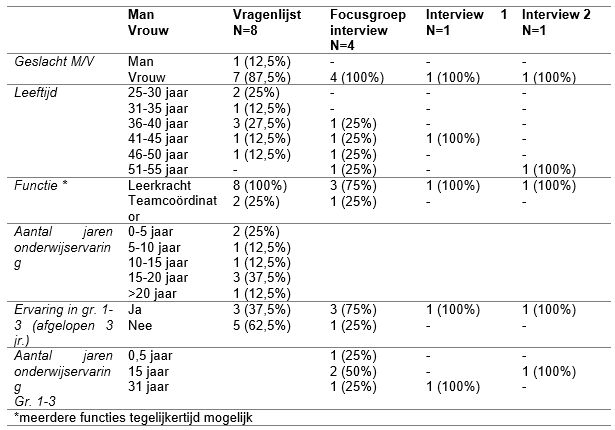 4.2.2 OudersAlle ouders van de kinderen in groep 1-3 zijn uitgenodigd voor de vragenlijst (N=41). Het aantal kinderen = het aantal ouders, omdat dit gebruikelijk is bij het meegeven van vragenlijsten op de casusschool. In totaal hebben 14 ouders (34,1%) gereageerd op de vragenlijst. Voor het focusgroepinterview waren alle ouders (N=41) uitgenodigd, wat resulteerde in vijf aanmeldingen (N=5). In eerste instantie zou het focusgroepinterview plaatsvinden met zes respondenten. Daar er vijf aanmeldingen waren, was een selectie niet nodig. Er waren geen ouders vertegenwoordigd van leerlingen in groep 2. Wel hadden drie ouders voorgaande jaren leerlingen in groep 2. Hiermee was de responsgroep representatief voor de ouders van groep 1-3. Zie tabel 2 voor respondent karakteristieken. Tabel 2 Ouderrespondenten. 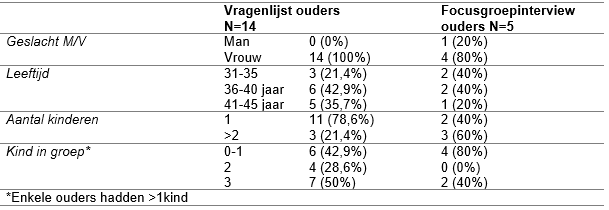 Instrumenten4.3.1 VragenlijstOm opvattingen en behoeftes van personeelsleden en ouders te inventariseren (deelvraag 1a-2a) bestonden de twee vragenlijsten veelal uit van ja/nee stellingen en schaalvragen (Baarda, de Goede & Kalmijn, 2010). Open vragen en ruimte voor vrije toelichting zijn opgenomen, zodat respondenten alle mogelijke antwoorden kunnen geven en de onderzoeker achterliggende redenen van de respondent kan achterhalen (Baarda, de Goede & Kalmijn, 2010). Voor het inventariseren van aansluitende interventies is gebruik gemaakt van open en meerkeuzevragen (deelvraag 1b-2b). Om de validiteit van de vragenlijsten te borgen zijn de vragen geordend in drie onderzoekbare termen/aspecten vanuit het theoretisch kader en de deelvragen (Baarda et al., 2013): Ouderbetrokkenheid bij lezen: de mate van verantwoordelijkheid in de leesontwikkeling, invloed op leesprestaties, het maken van afspraken en de rol van ouders in de samenwerking met school.Informatieverstrekking bij lezen: de informatie door school aan ouders betreffende het leesaanbod, de leesontwikkeling en algemene informatie over lezen. Ouderbegeleiding bij lezen: de wijze van begeleiding door school aan ouders, de wijze van begeleiding van ouders aan kind.Cox et al. (2014) heeft een vragenlijst over ouderbetrokkenheid ontwikkeld. Deze heeft als leidraad gediend voor de vragenlijst binnen dit onderzoek. Deze vragenlijst en theorie richt zich op ouderbetrokkenheid op leren en is door de onderzoeker vertaald naar vragen over ouderbetrokkenheid specifiek gericht op lezen. Voor de vragen gericht op aansluitende interventies is gebruik gemaakt van de theorie en voorbeelden van Stichting lezen (2014) en Vernooy (2015). Als laatste is aan de vragenlijst ouders een vierde topic toegevoegd ‘thuis lezen’ ter inventarisatie van de huidige leesopvoeding, gebaseerd op de theorie van Stichting lezen (2015). Om te voorkomen dat respondenten sociaal-wenselijke antwoorden zouden geven, is de vragenlijst geanonimiseerd (Baarda et al., 2013). Tabel 3 laat een specificatie van het type en hoeveelheid vraagstellingen zien per topic.Tabel 3 Specificatie type vraagstelling per topic.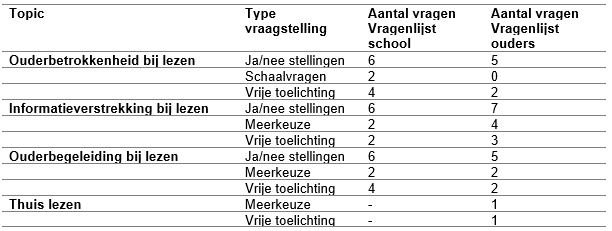 4.3.2 FocusgroepinterviewEr zijn twee half gestructureerde focusgroepinterviews afgenomen middels vooraf opgestelde vragen en topiclist (bijlage 5 en 8). De topiclist dat al interviewleidraad gediend heeft is overeenkomstig aan de topics van de vragenlijst (Baarda et al, 2013). De hoofdtopics waren ouderbetrokkenheid, informatieverstrekking en ouderbegeleiding bij lezen, welke onderbouwd staan in de paragraaf hierboven. In de vraagstelling is gebruik gemaakt van de theorie en vragenlijst ouderbetrokkenheid van Cox et al. (2014). Aangevuld met vragen voortkomend uit de resultaten van de vragenlijst. Middels de techniek doorvragen is verdieping gezocht en is nagegaan of het ontstane beeld vanuit de vragenlijst terugkeert (Baarda et al., 2013). De groepsinterviews focuste zich vooral op de behoeftes van de respondenten, hoe zij de samenwerking ten aanzien van de leesontwikkeling zien en welke interventies daarbij aansluiten. Voor de vragen gericht op aansluitende interventies is gebruik gemaakt van de theorie en voorbeelden van Stichting lezen (2014) en Vernooy (2015). Daarnaast zijn twee individuele verdiepende interviews met leerkrachten afgenomen (bijlage 6 en 7). Aangezien er tijdens het focusgroepinterview onvoldoende tijd was om dieper op de vragenlijstresultaten in te gaan en passende interventies te bevragen, stonden deze vragen in de verdiepende interviews centraal. Tevens gaf het de mogelijkheid om onduidelijke antwoorden uit het focusgroepinterview verder te concretiseren. Om de gegevens zo betrouwbaar mogelijk te verwerken zijn de focusgroepinterviews gefilmd (Baarda et al., 2013). Middels member-check zijn respondenten gevraagd feedback te geven over de uitwerking van de interviews. Op deze wijze zijn interpretaties van de onderzoeker nagegaan en waar nodig aangepast ter bevordering en controle van de geldigheid en validiteit van het onderzoek (Baarda et al., 2013).4.4 Wijze van data-analyseFase 1: Exploratiefase.Allereerst zijn de gegevens van de vragenlijsten verzameld in een totaaloverzicht volgens dezelfde indeling en structuur als de vragenlijsten (bijlage 2 en 4): ouderbetrokkenheid, informatieverstrekking, ouderbegeleiding en in het totaaloverzicht ouders ook ‘thuis lezen’. De gegevens zijn beschreven in absolute aantallen, percentages en alle antwoorden van de open vragen en vrije toelichting zijn onder elkaar gezet. Middels materiaal scanning en open codering werd eerste informatie uit de vragenlijst gehaald als input voor de focusgroepinterviews (Baarda et al., 2013). Tevens werden onduidelijkheden genoteerd, om daarop door te kunnen vragen in de focusgroepinterviews. Het filmmateriaal van de groepsinterviews werd gegroepeerd in segmenten middels open en samenvattend coderen komend tot een verslag per interview (Baarda et al., 2013). Hierna vond een eerste selectie van het onderzoeksmateriaal plaats met behulp van arcering in de tekst. Om te voorkomen dat er te snelle conclusies werden getrokken, is de tekst nog als geheel met gearceerde stukken en codes meegenomen in de specificatiefase (Baarda et al., 2013).Fase 2: Specificatiefase.Middels axiaal coderen zijn de gegevens verder geordend om te komen tot een onderliggende structuur (Baarda et al., 2013). Hiervoor zijn deductief opgestelde codes ouderbetrokkenheid, informatieverstrekking en ouderbegeleiding uit de literatuur gebruikt en inductief verkregen codes uit de open vragen en focusgroepinterviews (Saunders et al., 2015). Deze zijn gecategoriseerd en in een analyseschema geplaatst (bijlage 9) om in de reductiefase op zoek te kunnen gaan naar samenhang, patronen en horizontale vergelijkingen (van der Donk & van Lanen, 2014).Fase 3: De reductiefaseAlle data werd ondergebracht in het analyseschema (bijlage 9). Steeds werden de gegevens geselecteerd en samengevat. Dit om tot een beschrijving per onderzoeksgroep te komen, ten aanzien van opvattingen, behoeftes en aansluitende interventies in de samenwerking tussen school en ouders in de leesontwikkeling. Verschillen en overeenkomsten per code, instrument en focus-groepen zijn bekeken om de samenhang tussen codes te onderzoeken en zichtbaar te maken (Baarda et al, 2013). Hiermee konden uiteindelijk de deelvragen en hoofdvraag worden beantwoord om tot conclusies te komen.5. ResultatenIn dit hoofdstuk worden de resultaten betreffende opvattingen, behoeftes en passende interventies per deelvraag en onderzoeksgroep beschreven. Hiervoor zijn de gegevens van zowel de vragenlijsten, als de interviews verwerkt. De resultaten staan beschreven aan de hand van de themacodes ouderbetrokkenheid, informatieverstrekking en ouderbegeleiding. 5.1 Deelvraag 1a-1b School: Opvattingen, behoeftes en passende interventies vanuit school in de samenwerking met ouders ten behoeve van de leesontwikkeling van kinderen in groep 1-3.5.1.1 Ouderbetrokkenheid bij lezenUit zowel de vragenlijst als het focusgroepinterview blijkt, dat school en ouders zouden moeten samenwerken om leesprestaties te verbeteren. Respondenten geven op de vragenlijst aan dat ouders veel (N=5) tot vrij veel (N=2) invloed hebben op de leesresultaten: “Het oefenen op school is vaak niet genoeg om goede sprongen te maken”. In de vragenlijst zien alle respondenten ouders als gelijkwaardige gesprekspartners en medeverantwoordelijk in de leesontwikkeling. Eén respondent plaatst daarbij de opmerking: “Het is niet wenselijk, dat ouders leerkrachten gaan aansturen op wat zij moeten doen voor hun kind”. Aanvullend blijkt uit het focusgroepinterview, dat respondenten school als professional zien en verantwoordelijk zijn voor het leerproces. In de samenwerking zijn duidelijke afspraken over wat men van elkaar kan verwachten gewenst, blijkt uit de vragenlijstdata en focusgroepinterview. Eén respondent nuanceert in de vragenlijst: “Afspraken is misschien streng, meer handvaten waar ouders mee aan de slag kunnen”. Het is aan school om de drempel voor ouders richting school te verlagen, blijkt uit het focusgroepinterview (N=4). “Uitstralen dat de school er is voor kinderen en hun ouders.” Tijdens het focusgroepinterview blijkt afstemming op schoolniveau betreffende ouderbetrokkenheid gewenst.Huidige ouderbetrokkenheidAlle respondenten van de vragenlijst verwachten dat ouders ondersteunen bij lezen, zeker wanneer de leesontwikkeling onvoldoende verloopt. Hierbij worden speelse activiteiten, bibliotheekbezoek en voorlezen genoemd.tevreden niet tevreden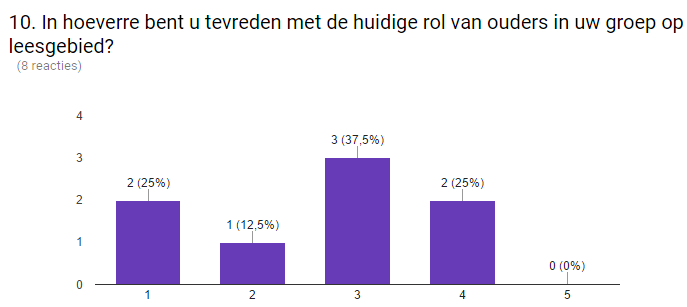 Figuur 1: Grafiek tevredenheid school over huidige ouderbetrokkenheid.Uit deze grafiek blijkt dat respondenten in verschillende mate tevreden zijn over de huidige rol van ouders op leesgebied. In de vragenlijst en de interviews geven respondenten aan, dat niet alle ouders samen lezen wanneer dit nodig is. “Ouders zeggen vaak thuis te oefenen, maar we merken vaak dat dit niet gebeurt.” Respondenten van het interview ervaren een spanningsveld in wat school van ouders in de ondersteuning mag verwachten en de haalbaarheid daarvan. Uit de vragenlijst blijkt (N=8)), dat school zou moeten vragen of ouders hun kind kunnen ondersteunen. “Als lezen een strijd wordt, sla je de plank mis”. Opvallend is dat uit de interviews blijkt dat deze vraag niet gesteld wordt. Opvallend is dat tijdens de interviews respondenten benoemen, ouders niet te vragen of ze hun kind thuis kunnen ondersteunen. 5.1.2 Informatieverstrekking bij lezenDe resultaten vanuit de vragenlijst van school worden weergegeven in tabel 4; welke informatie vindt school belangrijk om te delen, in welke mate gebeurt dit nu en in hoeverre begrijpen ouders dit volgens school. Tabel 4 laat zien dat de huidige informatie over het leesaanbod door de helft van de respondenten als voldoende wordt ervaren en dat respondenten twijfels uiten of ouders informatie voldoende begrijpen.Tabel 4 Opvattingen school informatieverstrekking leesaanbod, leesontwikkeling en algemene informatie.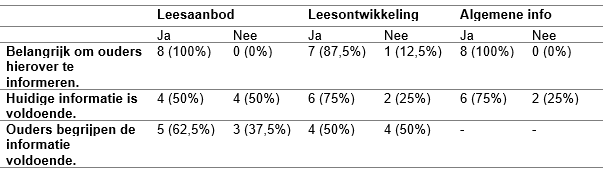 Leesaanbod De geïnterviewden delen in grote lijnen de leesontwikkeling aan ouders tijdens de informatieavond. Aanvullend ontvangen ouders in groep 2-3 per mail informatie over het leesaanbod en toets-moment. “We ontvangen enthousiaste feedback van ouders op de manier van communiceren per mail.” Deze wijze van informeren over het leesaanbod blijkt uit het focusgroepinterview passend bij alle respondenten, aangevuld met onderstaande vormen van informatieverstrekking uit de vragenlijst zichtbaar in tabel 5.Tabel 5 Passende interventies school betreffende informatieverstrekking leesaanbod. 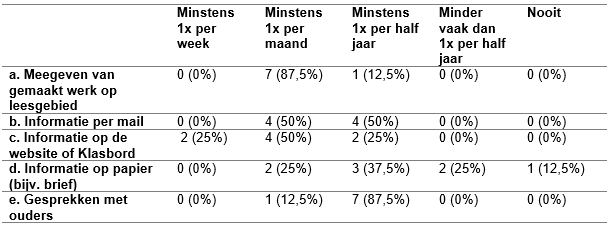 Leesontwikkeling Uit de diepte-interviews blijkt dat de leesontwikkeling structureel wordt besproken tijdens de kennismakings- en rapportgesprekken. Zowel uit de vragenlijst (N=4) als het diepte-interview (leerkracht 2-3) blijkt dat oudercontact toeneemt bij risicoleerlingen: “We bellen of mailen ouders, wanneer de kerntoetsen onvoldoende zijn”. Tevens blijkt het benoemen van signalen van risicoleerlingen naast onvoldoende toets-resultaten lastiger. Leerkracht 2-3: “Meer gevoelsmatig en overleg met duo-collega”. Risicoleerlingen in groep 1-2 worden gesignaleerd wanneer ze op meerdere vakgebieden opvallen. Tabel 6 toont welke wijze van informatieverstrekking door school betreffende de leesontwikkeling aan ouders aansluit bij de respondenten van de vragenlijst. Zichtbaar is dat alle vormen passend zijn, maar de frequentie sterk verschilt per informatiebron.Tabel 6 Passende wijze van informatieverstrekking leesontwikkeling volgens school.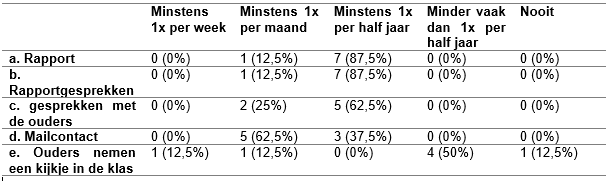 Algemene informatie Tabel 7 laat zien op welke wijze respondenten de algemene informatieverstrekking voor zich zien, aldus de vragenlijstdata. De voorkeur wordt gegeven aan workshops, digitale informatieverspreiding en een informatieavond. Tabel 7 Passende vormen informatieverstrekking algemene informatie volgens school.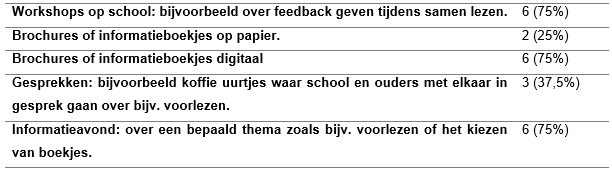 Tijdens het focusgroepinterviews benoemen allen de meerwaarde om algemene informatie gedurende het jaar vaker terug te laten komen. Hierbij wordt voorlezen, kiezen van boeken en samen lezen genoemd. “Bijvoorbeeld een thema-avond of workshop in de klas over voorlezen en daarna informatie meegeven, zodat ouders het nog eens na kunnen lezen. Aangevuld met: “Het laten leven gebeurt met elkaar, dus bijeenkomsten”. Twee geïnterviewden merken op, dat ouders van instromers de algemene informatie missen. Ook geeft één geïnterviewde aan: “De ervaring is, dat juist betrokken ouders naar extra avonden komen”. Uit het focusgroepinterview blijkt dat het behapbaar moet blijven voor leerkrachten (N=4).5.1.3 Ouderbegeleiding bij lezenDe geïnterviewden (N=4) uiten twijfels of ouders de meerwaarde van thuislezen en voorlezen vanuit de huidige informatie voldoende beseffen. De vragenlijst toont aan dat het merendeel (N=5) denkt, dat ouders niet voldoende informatie en tips krijgen om hun kind te begeleiden. Tevens geeft de meerderheid (N=6) op de vragenlijst aan niet te weten wat ouders willen en kunnen doen.Volgens alle geïnterviewden is het aan school om ouders te ondersteunen. Hierbij denken geïnterviewden aan: begeleiding in het kiezen van de juiste boeken; interactief voorlezen; feedback geven tijdens samenlezen en tips om spelenderwijs te oefenen. Tijdens het diepte-interview benoemt de leerkracht groep 1-2: “De vragen die we stellen tijdens het voorlezen zijn voor ons heel vanzelfsprekend, ik kan me voorstellen dat ouders dat niet weten”.De begeleiding bij het lenen van boeken in de schoolbibliotheek kan verbeterd worden, blijkt uit het focusgroepinterview: “Kleuters komen vaak terug met ongeschikte boeken”. Daarnaast blijkt tijdens het focusgroepinterview dat er onduidelijkheid is over de openingstijden van de schoolbibliotheek.Tijdens het focusgroepinterview wordt benoemd, dat leerkrachten tijdens oudergesprekken informatie en tips over leesbegeleiding geven. “Dergelijke tips, zouden mooi zijn voor alle ouders”, aldus één respondent. De tijdsduur van oudergesprekken blijkt beperkt om ouders uit te leggen hoe kinderen ondersteund kunnen worden aldus allen geïnterviewden. Het delen van tips per mail over samen lezen en voorlezen, wordt als oplossing geopperd door twee geïnterviewden. Ook wordt meer modellen benoemd en structurele klassenbezoeken door ouders als vormen waarop ouderbetrokkenheid vergroot kan worden, hierin kunnen alle respondenten van het focusgroepinterview zich vinden. Er is behoefte aan afstemming op schoolniveau betreffende de wijze van en frequentie van informatieverstrekking en ondersteuning aan ouders, blijkt uit zowel het focusgroepinterview als de diepte-interviews.5.2 Deelvraag 2a-2b Ouders: Opvattingen, behoeftes en passende interventies vanuit ouders in de samenwerking met school ten behoeve van de leesontwikkeling van kinderen in groep 1-3.5.2.1 Ouderbetrokkenheid bij lezen en huidige ouderbetrokkenheid ‘thuis lezen’Alle respondenten (N=14) geven in de vragenlijst aan medeverantwoordelijk te zijn en invloed te hebben op de leesontwikkeling (N=14), tevens geeft het merendeel (N=11) aan invloed te hebben op de leesresultaten. Een samenwerking met school betreffende de leesontwikkeling is gewenst, blijk uit de vragenlijstdata (N=9). Een geplaatste kanttekening in de vragenlijst: “Thuis mag geen school worden”. Uit de vragenlijst blijkt dat op één lijn zitten en duidelijke afspraken in wat men van elkaar kan verwachten (N=9) van belang is aldus de respondenten. Uit het focusgroepinterview blijkt, dat het initiatief in de samenwerking bij school ligt. Bij onvoldoende leesresultaten is tijdige signalering en intensivering van de samenwerking gewenst. Wanneer de leesontwikkeling voldoende verloopt is er behoefte aan niet te veel acties, blijkt uit het focusgroepinterview. Geïnterviewden hebben het idee, dat school terughoudend is in het delen van de eerste signalen. Ondanks dat leerkrachten toegankelijk benoemd worden, ervaren twee geïnterviewden een drempel: “Je wilt de leerkrachten niet lastigvallen”. De mate waarin ouders zich verplicht voelen om dagelijks te lezen, zoals geadviseerd wordt door school verschilt per geïnterviewde. “Ik voel eerder een verplichting naar mijn kind toe, zodat deze zich goed kan ontwikkelen”.Huidige ouderbetrokkenheidTabel 8 toont op welke wijze respondenten van de vragenlijst hun kind oudersteunen bij lezen. Met name samen lezen, voorlezen en praten over boeken vindt veelal dagelijks tot wekelijks plaats bij veel respondenten van de vragenlijst. Bibliotheek bezoeken kent een lagere frequentie, waarbij een opvallend aantal minder vaak dan 1x per maand tot nooit gaan.Tabel 8 Leesactiviteiten ouders en kind thuis.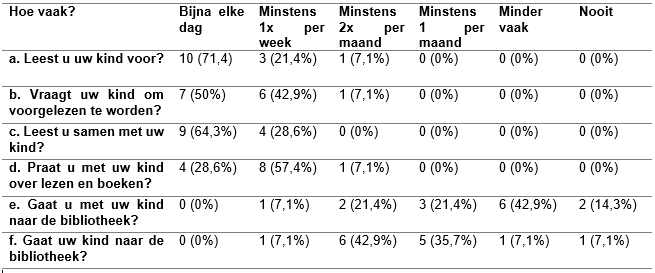 Uit het focusgroepinterview blijkt een grote verscheidenheid tussen ouders in de mate waarin het hen lukt tijd vrij te maken om samen met hun kind te lezen. Ruim de helft (N=3) geeft aan dat dagelijks lezen niet lukt, geïnterviewden benoemen dat de motivatie en interesse in boeken van het kind meespeelt in wat zij kunnen doen: “Mijn kind heeft geen interesse en zin in lezen”. Tabel 9 toont aan, hoe de respondenten van de vragenlijst het thuis lezen met hun kind ervaren. Zij zijn allen positief tot zeer positief over thuis lezen. Tabel 9 Ervaring en beleving ouders betreffende thuis lezen met hun kind.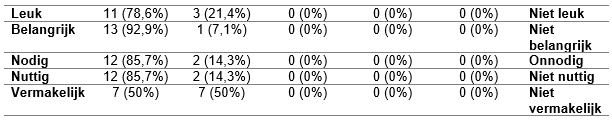 5.2.2 Informatieverstrekking bij lezenLeesaanbod en leesontwikkeling. Uit de analyse van de vragenlijst blijkt dat informatie over het leesaanbod en de leesontwikkeling gewenst is (N=11). Respondenten geven in de vragenlijst aan voldoende informatie over het leesaanbod (N=13) te ontvangen van school. Geïnterviewden ervaren de mail met het leesaanbod aan ouders van groep 3 als prettig: “Door het delen van de resultaten van de kerntoets, weet ik of de resultaten voldoende zijn en mijn kind iets meer/anders nodig heeft”. Een concretisering van het leesaanbod naar praktijkvoorbeelden is aldus de geïnterviewden gewenst: “Door het leesaanbod weet ik nog niet wat ik van mijn kind mag verwachten”.Ook blijkt uit de vragenlijst dat respondenten voldoende informatie ontvangen betreffende de leesontwikkeling (N=11). De kwaliteit van de informatie over de leesontwikkeling wordt in de vragenlijst overwegend voldoende (N=9) tot goed ervaren (N=2). Waarbij opgemerkt dient te worden dat respondenten in het focusgroepinterview aangeven onvoldoende op de hoogte te zijn van het huidige leesaanbod in groep 1-2: “Ik zou dat graag structureel terugzien”. Tabel 10 en 11 geven de informatiebehoefte van ouders betreffende informatie over het leesaanbod en de leesontwikkeling uit de vragenlijst weer. Zichtbaar is ten opzichte van de huidige situatie op school, de behoefte (N=9) aan maandelijkse informatie per mail en mailcontact (N=7). Tevens de verschillen in de behoefte aan een kijkje in de klas. Tijdens het focusgroepinterview wordt dieper op de informatiebehoefte ingegaan en wordt de huidige frequentie van gesprekken, de informatie op het rapport en wat ouders van hun kind horen en zien betreffende de leesontwikkeling voldoende bevonden door de respondenten.Tabel 10 Informatiebehoefte ouders betreffende leesaanbod.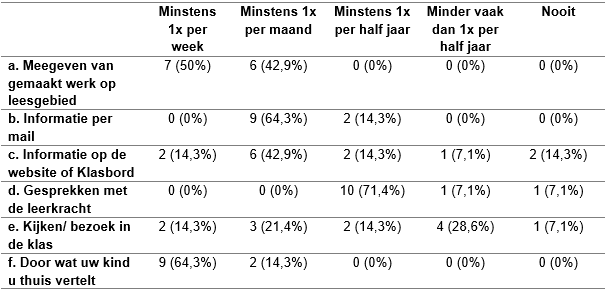 Tabel 11 Informatiebehoefte ouders betreffende leesaanbod. 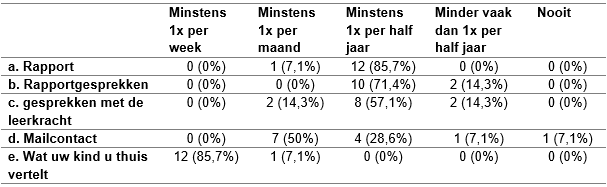 Algemene informatieverstrekkingHet merendeel van de ouders (N=10) heeft behoefte aan algemene informatie over lezen. Passende vormen van informatieverstrekking bij ouders staan in tabel 12, waarop in het focusgroepinterview aanvullend wordt gezegd: “Voor belangrijke informatie is een informatieavond geschikt, praktische zaken liever via de mail”. Naast algemene informatie hebben respondenten behoefte aan directe begeleidingstips met concrete hulpmiddelen, blijkt uit het focusgroepinterview en de vragenlijst. Tabel 12 Passende vormen algemene informatieverstrekking aldus ouders.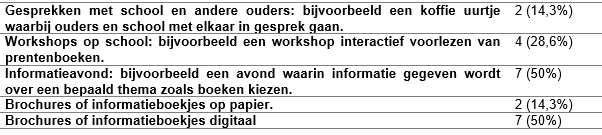 5.2.3 Ouderbegeleiding bij lezenUit de vragenlijst blijkt dat ruim de helft (N=9) van de ouders voldoende informatie van school krijgt om hun kind thuis te begeleiden. Eén geïnterviewde benoemt: “Behoefte aan tips van school, gericht op het kind zijn niveau. Ik had vorig jaar heel erg het idee dat ik zelf een weg moest zoeken wat het beste was voor mijn kind”. Tabel 13 Onderwerpen waarover ouders graag tips en ondersteuning van school door willen ontvangen.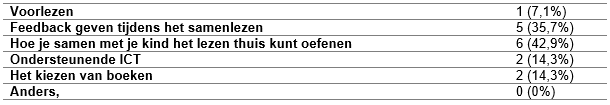 Tabel 13 toont aan waarover ouders van de vragenlijst graag tips en ondersteuning willen ontvangen van school in het samen lezen met hun kind. Uit het focusgroepinterview blijkt dat alle ouders behoefte hebben aan meer tips over hoe en wat zij thuis, spelenderwijs met hun kind kunnen doen. Geïnterviewden ontvangen bij voorkeur één mail per maand met informatie over het aanbod en daarbij praktische tips. Een kijkje in de klas zien geïnterviewden (N=4) tijd-technisch niet zitten. Eén geïnterviewde geeft aan praktische tips in gesprekken met de leerkracht te ontvangen: “Een gemis dat andere ouders deze tips niet ontvangen”. Als laatste vraagt één geïnterviewde zich af of de inzet van leesouders op school van toegevoegde waarde zou zijn.Schoolbibliotheek De mogelijkheden van de schoolbibliotheek worden besproken tijdens het focusgroepinterview. Vier van de vijf geïnterviewden verkiezen de schoolbibliotheek boven de grote bibliotheek in een andere dorpskern. Dagelijkse openingstijden na schooltijd zijn gewenst. Daarbij geven alle geïnterviewden aan begeleiding te wensen voor kinderen in groep 1-3 bij het kiezen van boeken. Daarbij wordt het aantal te lenen boeken van 3 stuks als beperkt ervaren (N=4).6. Conclusies6.1 Conclusies De deelvragen zijn als volgt beantwoord:Deelvraag 1a-1b: Opvattingen, behoeftes en interventies school.Vanuit de resultaten blijkt samenwerking tussen school en ouders gewenst, waarbij contact toeneemt bij een onvoldoende leesontwikkeling. Aldus dit onderzoek ligt de verantwoordelijkheid voor het leesproces bij school als professional. Een samenwerking op basis van gelijkwaardige gesprekspartners is, aldus school van belang. Schoolbrede afstemming betreffende ouderbetrokkenheid is gewenst.School is tevreden met de huidige ouderbetrokkenheid. Echter vraagt school zich af hoe zij de drempel kunnen verlagen om alle ouders te bereiken. Respondenten ervaren een spanningsveld in wat men van ouders thuis mag verwachten en de haalbaarheid daarvan.Geconcludeerd wordt dat school het als taak ziet ouders te begeleiden in de leesondersteuning en dat wordt op dit moment als onvoldoende ervaren. School ziet verbetermogelijkheden in de informatieverstrekking en meer praktische tips in wat en hoe ouders hun kind thuis kunnen ondersteunen. Modellen door leerkrachten aan ouders, een informatieavond en klassenbezoeken worden als geschikte interventies beschouwd. Tijd wordt hierin als een belemmerende factor gezien. Opgemerkt wordt dat de tijdsinvestering voor leerkrachten behapbaar moet zijn.Deelvraag 2a-2b: Opvattingen, behoeftes en interventies ouders.Ouders zijn zich bewust van hun invloed op de leesontwikkeling. Ze zien hun rol op een ondersteunende en speelse wijze, al mag thuis geen school worden. Uit dit onderzoek blijkt dat ouders zich medeverantwoordelijk voelen en het merendeel een samenwerking met school wenst. Het initiatief hierin ligt bij school, aldus ouders. Tevens blijkt dat sommige ouders leerkrachten niet onnodig lastig willen vallen met vragen. Geconcludeerd wordt een grote verscheidenheid in de mate waarin ouders tijd vrij kunnen maken voor samen lezen. De leesmotivatie van kinderen speelt daarin een rol, thuis lezen is lastiger wanneer het een strijd wordt.Ouders ervaren de huidige informatieverstrekking overwegend voldoende, echter weten ouders hiermee onvoldoende wat ze van hun kind kunnen verwachten. Er is met name behoefte aan meer praktische informatie aan alle ouders over wat en hoe zij kunnen ondersteunen. Met name de mail en een informatieavond lijken geschikte interventies. Als laatste blijkt dat begeleiding bij het kiezen van boeken in de schoolbibliotheek gewenst is. De antwoorden van de deelvragen leiden samen tot conclusies op de hoofdvraag: Op welke wijze kan school de ouderbetrokkenheid bij leesontwikkeling van kinderen in groep 1-3 ondersteunen?Conclusie 1: Meer praktische tips en informatie zijn nodig om ouders te ondersteunen in de leesbegeleiding thuis. Praktische tips en gerichte opdrachten vergroten ouderbetrokkenheid (Bakker et al., 2013), waaraan behoefte is vanuit ouders en school. Beide zien verbetermogelijkheden in de structurele informatieverstrekking en meer praktische tips aan alle ouders. Bij voorkeur met concrete voorbeelden. School heeft een informerende en ondersteunende rol bij ouderbetrokkenheid bij lezen (Vernooy, 2015). Tevens noemt school dat zij meer zouden willen modellen, wat ouders effectief ondersteunt in de leesbegeleiding (Sénéchal, 2006; Vernooy, 2015). Echter wordt tijd hierin als belemmerende factor ervaren door school. Een doorgaande lijn en afspraken zijn nodig om ouderbetrokkenheid te vergroten (Kranenburg, 2013; Cox et al., 2014). Conclusie 2: Een intensievere inzet van en samenwerking met de schoolbibliotheek ondersteunt een actieve leesopvoeding.Een actieve leesopvoeding bestaat onder andere uit de toegankelijkheid van leesmateriaal thuis (Notten, 2012). Het dorp waar de school staat, kent uitsluitend een schoolbibliotheek. Ouders en school benoemen dat kinderen veelal ongeschikte boeken kiezen, terwijl op jonge leeftijd bekend raken met geschikte boeken van invloed is op de leesintensiteit (Bakker et al., 2013; Kraaykamp, 2002). Om geschikt leesmateriaal thuis te bevorderen, geven school en ouders aan dat betere begeleiding bij het kiezen van geschikte boeken gewenst is. Ook begeleiding aan ouders, hoe zij hun kind kunnen ondersteunen in het kiezen van boeken (Vernooy, 2015). Conclusie 3: Leesbegeleiding door ouders is maatwerk, dit vraagt maatwerk vanuit school. Uit de beantwoording van deelvraag 2a-2b blijkt dat er verschillen zijn in de mate waarin ouders tijd vrij kunnen maken om thuis met hun kind te lezen. Het ontbreken aan leesplezier speelt hierin een belangrijke rol. Ook uit onderzoek blijkt dat er niet één programma te ontwikkelen is wat alle kinderen en ouders past (Steensel, McElvany, Kurvers & Herppich, 2012). School heeft dus een informerende en ondersteunende rol op maat (Vernooy, 2015). Interne afstemming op school hierin ontbreekt en is gewenst blijkt uit dit onderzoek, om vanuit één visie op ouderbetrokkenheid te handelen (Cox et al., 2014).Conclusie 4: Een open communicatie tussen ouders en leerkrachten, zonder waardeoordelen, is van belang voor de ouderbetrokkenheid. School weet niet altijd wat ouders thuis willen en kunnen doen. In de samenwerking is dezelfde taal spreken van belang (Hattie, 2013). Tevens zijn sommige ouders terughoudend in het stellen van vragen. Naast informeren en delen is het van belang met een open houding in dialoog te gaan (Bakker et al., 2013; Hattie, 2013; Vernooy, 2015). Vanuit de deelvragen blijkt dat school en ouders elkaar in de samenwerking als gelijkwaardige gesprekspartners zien. Daarbij hoort overleg over wat ouders thuis kunnen doen en wederzijdse verwachtingen uitspreken. Van informeren naar samenwerken (de Vries, 2013). Interne afstemming over visie op ouderbetrokkenheid wordt door leerkrachten gemist.6.2 Kritische reflectieHet onderzoek geeft opvattingen en behoeftes van school en ouders weer in de samenwerking bij de leesontwikkeling. Hierbij dient opgemerkt te worden, dat de deelgenomen ouders waarschijnlijk betrokken ouders zijn en daardoor de conclusies niet generaliseerbaar (Baarda et al., 2013). Meerdere verzoeken voor het invullen van de vragenlijst waren nodig om tot het uiteindelijke aantal ouderrespondenten te komen (34,1%). Er dient dan ook voorzichtig omgegaan te worden met de interpretaties en conclusies.Daarnaast richt het onderzoek zich enkel op het jonge kind. Sommige acties vragen een school-brede visie en aanpak. In de vragenlijst zijn wel alle teamleden betrokken, maar niet de ouders van alle jaargroepen. Hiermee is de huidige onderzoeksopzet niet geschikt voor directe uitvoering van het gehele advies (Baarda et al., 2013). Met name het advies gericht op schoolniveau, heeft meer input vanuit alle ouders en leerkrachten nodig. Al laatste is de onderzoeker zelf werkzaam op de school waar het onderzoek heeft plaatsgevonden. Daarmee heeft deze meer voorkennis, wat de waarneming zeker kan beïnvloeden (Baarda et al., 2013). Ondanks, dat middels member-check, peer debriefing en triangulatie getracht is de betrouwbaarheid en geldigheid te vergroten (Baarda et al., 2013).7. Advies en implementatieDit hoofdstuk omvat een tweeledig advies. Allereerst advies gericht op ouderbetrokkenheid bij lezen in groep 1-3. Daarnaast richt het advies zich op een algemene visie op ouderbetrokkenheid. Deze school-brede visie vanuit mesoniveau is een belangrijk uitgangspunt om voort te kunnen borduren betreffende ouderbetrokkenheid bij lezen.7.1 Ondersteuning bij ouderbetrokkenheid bij lezen groep 1-3Uit de resultaten blijkt dat bij school en ouders behoefte is aan meer praktische tips aan alle ouders over wat en hoe zij thuis hun kind kunnen ondersteunen. Vooral het geven van praktische tips en gerichte opdrachten stimuleert de ouderbetrokkenheid (Bakker et al., 2013; Vernooy, 2015). Uit de interviews blijkt, dat leerkrachten daarover al ideeën hebben. Daarnaast is begeleiding van kinderen en ouders bij het kiezen van boeken in de schoolbibliotheek gewenst. Deze hulp kan zowel door school als door de bibliotheek geboden worden (Stichting lezen, 2014). Vanuit dit onderzoek en literatuur zijn adviezen opgesteld ter ondersteuning van de ouderbetrokkenheid bij lezen in groep 1-3.Geef gemaakte leeswerkjes mee naar huis. Op deze wijze krijgen ouders inzicht in het leesaanbod.Verstuur per kern/thema en per klas een informatieve mail, over het leesaanbod. Op dezelfde wijze als nu in groep 2-3 gebeurt. Dit wordt door school en ouders als prettig ervaren. Het geven van voorbeelden is van belang, om ouders inzicht te geven in wat ze van hun kind kunnen zien/verwachten. Geadviseerd wordt om praktische tips aan de informatieve mail toe te voegen. Vooral spelenderwijs oefenen, zoals klankspelletjes, voorlezen en samen lezen (Stichting lezen, 2014). Tevens tips ter ondersteuning voor het kiezen van geschikte boeken (Vernooy, 2015). Het is goed om tips op verschillende manieren terug te laten komen, waarbij ICT de informatiemogelijkheden vergroot (Vernooy, 2015). Naast de mail, blijken informatie in het maandbulletin en digitale brochures passende interventies te zijn. Hieronder verschillende websites waar school en ouders informatie, tips en inspiratie kunnen opdoen:http://www.makkelijklezenplein.nl/leerkrachten Tips voor ouders om boeken te vinden passend bij hun kind en leesplezier te vergroten, ook voor de minder sterke lezer. https://www.leesplein.nl/ Een site met boekentips per leeftijd en hulp voor het kiezen van boeken. http://www.zwijsenouders.nl/Schoolvakken/Lezen.htm Bevat praktische tips over het uitspreken van klanken en woorden, spelletjes voor thuis en achtergrondinformatie over de leesontwikkeling in groep 3.https://www.lezen.nl/sites/default/files/kwestie%20van%20lezen%208.pdf Praktische tips voor leerkrachten over ouderbetrokkenheid bij lezen.Een jaarlijkse informatieavond met een bepaald thema over lezen op school is gewenst. Waarbij opgemerkt dient te worden, dat veelal betrokken ouders een informatieavond zullen bezoeken. Door de informatie na afloop samengevat per mail te verspreiden, is deze alsnog toegankelijke voor alle ouders. Overweeg organisatorisch een inhoudelijke samenwerking met de bibliotheek (Stichting lezen, 2014). Rekening houdend met de tijdsbelasting van leerkrachten, kunnen zij school ondersteunen. Doorgaande lijnWanneer de leesontwikkeling onvoldoende verloopt, is een intensievere samenwerking gewenst. Uit de resultaten blijkt dat leerkrachten op basis van ervaring en in overleg met een duo-partner beoordelen wanneer ouders geïnformeerd dienen te worden. Van belang is om volgend schooljaar inhoudelijk op school het gesprek aan te gaan over signalering. De expertise van de IB'er is hierbij evident. Tevens bleek de behoefte om afspraken te maken betreffende informatieverstrekking over het leesaanbod, de leesontwikkeling en de leesbegeleiding. Geadviseerd wordt om dit alles te borgen in een doorgaande lijn, waaruit leerkrachten kunnen handelen in de samenwerking met ouders bij lezen (Kranenburg, 2013). Voorgesteld wordt om volgend schooljaar een leescoördinator aan te stellen voor inhoudelijke inbreng, procesbegeleiding en het borgen van de gemaakte afspraken in de toekomst. Steeds in nauwe samenwerking met het MT, omdat zij op basis van hun functie bevoegdheden hebben om daar ruimte voor te creëren (Mars, 2012). Tevens kan de onderzoeker inhoudelijk ondersteunen.Maatwerk In de samenwerking met ouders is het goed om in gesprekken af te tasten wat haalbaar is voor ouders, want maatwerk is nodig (Steensel et al., 2012). Belangrijk is om ouders te verleiden in plaats van verplichting (Stichting lezen, 2014). In gesprek met ouders is het aan leerkrachten om tips af te stemmen op de interesses van het kind en mogelijkheden van de ouder (Stichting lezen, 2014). Zoals ondersteuning in het vinden van de juiste leesroutine, wat een belangrijke bijdrage levert aan de leesontwikkeling (Bus & Mol, 2011). Het is van belang dat leerkrachten zich hiervan bewust zijn en dit belang kenbaar te maken. Deze taak past bij de leescoördinator, welke ondersteund kan worden door het MT en de onderzoeker.Open communicatieIn de samenwerking is een open houding en dialoog tussen school en ouders van belang (Bakker et al., 2013; Hattie, 2013; Vernooy, 2015). School vindt het belangrijk om ouders te vragen wat zij thuis willen en kunnen doen. Deze vraag wordt op dit moment niet gesteld. Geadviseerd wordt om naast advisering en tips, in gesprek na te gaan welke rol ouders hierbij kunnen vervullen. Duidelijk taalgebruik en gezamenlijk uitspreken van verwachtingen maakt dat ouders en school elkaar ondersteunen (Hattie, 2013). Tevens bevordert een positieve houding van school jegens de betrokkenheid van alle ouders de relatie (Bakker et al., 2013; Hattie, 2013; Vernooy, 2015). Dat vraagt communicatieve vaardigheden vanuit de leerkracht om dezelfde taal te kunnen spreken (Hattie, 2013) en van informeren naar samenwerken te gaan (de Vries, 2013). Dit onderzoek heeft niet in kaart gebracht in hoeverre leerkrachten over dergelijke communicatieve vaardigheden beschikken. Nadat de doorgaande lijn op school betreffende ouderbetrokkenheid bij lezen staat, is het van belang om te onderzoeken of er ondersteuning aan leerkrachten nodig is betreffende deze vaardigheden. Wanneer competenties ontbreken, belemmert dat het veranderproces (Knoster, 1991).7.1 Visie ouderbetrokkenheidEen duidelijke schoolvisie op ouderbetrokkenheid ontbreekt en is gewenst blijkt uit dit onderzoek. Het advies is om een school-brede visie te formuleren betreffende ouderbetrokkenheid als basis voor ouderbetrokkenheid bij lezen (Cox et al., 2014). De resultaten van dit onderzoek geven daarvoor belangrijk input, maar zijn onvoldoende voor school-brede afstemming omtrent ouderbetrokkenheid in het algemeen. Zeker daar enkel de ouders van groep 1-3 meegenomen zijn in dit onderzoek. Belangrijke informatie vanuit dit onderzoek is, dat ouders (64,3%) en school (100%) een samenwerking betreffende de leesontwikkeling van belang vinden. Daarbij wil school graag uitstralen, dat school er is voor de kinderen en hun ouders. Deze zienswijze van school draagt positief bij aan het vergroten van de ouderbetrokkenheid (Cox et al., 2014). Tevens blijkt uit dit onderzoek dat school en ouders graag afspraken willen maken over wat men in de samenwerking van elkaar mag verwachten. Leerkrachten benoemen in de samenwerking met ouders hun professionele ruimte te willen behouden. Deze informatie is relevante input betreffende visie op ouderbetrokkenheid.Op dit moment loopt het traject visievorming op school. Geadviseerd wordt de visie op de samenwerking met ouders daarin mee te nemen. Gedurende tussentijdse informatieverstrekking omtrent dit onderzoek bleek opnieuw de behoefte aan schoolbrede afspraken en afstemming binnen het team. Verwacht wordt dat dit advies snel geadopteerd zal worden, daar het urgentiebesef al aanwezig is (Rogers, 2003). Het advies is om bewust met school en ouders het gesprek aan te blijven gaan, want iedereen actief betrekken bij het schoolbeleid ondersteunt de ouderbetrokkenheid (Cox et al., 2014). Als laatste om gezamenlijk met het team de visie te concretiseren, zodat duidelijk is wat en hoe leerkrachten vanuit hun rol met ouders communiceren (Knoster, 1991). AfsluitingVoor de implementatie van bovenstaande adviezen is het van belang, dat ouderbetrokkenheid in het algemeen en specifiek ouderbetrokkenheid bij lezen volgend schooljaar goed weggezet wordt. Urgentiebesef voor het opstellen van een visie op ouderbetrokkenheid is aanwezig binnen het team, een belangrijke succesfactor bij verandering (Rogers, 2003; Kotter, 2011). Een planmatige aanpak daarin is nodig om ouderbetrokkenheid op school te vergroten (Kranenburg, 2013). Geadviseerd wordt om bovenstaande adviezen mee te nemen als input van het schoolplan 2017-2018. Het MT heeft hierin een coördinerende rol (Mars, 2012; Kotter, 2011). De onderzoeker welke werkzaam is op de casusschool, kan daarbij inhoudelijke ondersteuning bieden evenals de eventueel aan te stellen leescoördinator. Betreffende een intensievere inzet van en samenwerking met de schoolbibliotheek is een belangrijke rol voor de leescoördinator weggelegd, vooral in de communicatie en afstemming tussen beiden. Als laatste is blijven communiceren met alle partijen ter ondersteuning van de ouderbetrokkenheid erg belangrijk (Cox et al., 2014).  Ouders dienen daarin meegenomen te worden.LiteratuurlijstBaarda, B., Bakker, E., De Goede, M., Fischer, T., Julsing, M., Peters, V., & Van der Velden, T. (2013). Basisboek Kwalitatief onderzoek. Groningen/ Houten: Noordhoff Uitgevers.Baarda, B., De Goede, M., & Kalmijn, M. (2010). Basisboek Enquêteren. Groningen/ Houten: Noordhoff Uitgevers.Bakker, J., Denessen, E., Dennissen, M., & Oolbekkink-Marchand, H. (2013). Leraren en ouderbetrokkenheid: Een reviewstudie naar de effectiviteit van ouderbetrokkenheid en de rol die leraren daarbij kunnen vervullen. Nijmegen: Radboud University.Bandura, A., & Walters, R., H. (1963). Social learning and personality development. New York: Holt, Rinehart and Winston Inc.Bouwman, A., & Van den Mortel, K. (2015). Handboek technisch lezen in de basisschool: Instructie en didactiek in de doorgaande lijn. Amersfoort: CPS, Onderwijsontwikkeling en advies.Broekhof, K., Huysmans, F., Kleijnen, E., & Van Dalen, T. (2013). The Library at School: effects on reading attitude and reading frequency. Performance Measurement and Metrics, 14 (2), 142-156.Cox, H., Galjaard, H., Heldoorn, G., Vries, P. de (2014). Ouderbetrokkenheid voor elkaar: In tien stappen naar een goede samenwerking tussen school en ouders (2e herziene druk. ed.). Amersfoort: CPS.Dekkers, S. (2013). Kamerbrief Ouderbetrokkenheid. Den Haag: Ministerie van Onderwijs, Cultuur en Wetenschap. Geraadpleegd op https://www.rijksoverheid.nl/documenten /kamerstukken/2013/07/15/kamerbrief-over-ouderbetrokkenheidDonk, C. van der & Lanen, B. van (2014). Praktijkonderzoek in de school (2e herziene druk). Bussum: Uitgeverij Coutinho.Expert Panel on Early Reading (2003). Early Reading Strategy. Ontario: Ministry of Education.Hattie, J. (2013). Leren zichtbaar maken. Rotterdam: Bazalt Educatieve Uitgaven.Inspectie van het onderwijs (2008). Basisvaardigheden taal in het basisonderwijs. Utrecht: Inspectie van het onderwijs.Inspectie van het Onderwijs (2016). De Staat van het Onderwijs. Onderwijsverslag 2014/2015. Utrecht.Kloosterman, R., Kraaykamp, G., Notten, N., & Tolsma, J. (2010). The effects of parental reading socializaton and early school Involvement on children’s academic performance: A panel study of primary school pupils in the Netherlands. European Socialogical Review, 27 (3), 291-306. http://dx.doi.org/DOI:10.1093/esr/jcq007Kotter, J. (2009). Leiderschap bij verandering (15e oplage). Amsterdam: Academic Service.Knoster, T. (1991). Presentation at Task Conference. Washington D.C.Kraaykamp, G. (2002). Leesbevordering door ouders, bibliotheek en school. Effecten en ontwikkelingen. Delft: Eburon.Kranenburg, D., & Van Eijden, E. (2013). Het model van 5 partnerschappen van Actief Ouderschap. Integraal en planmatig werk maken van ouderbetrokkenheid. Stichting Actief Ouderschap, Nijkerk. Geraadpleegd op http://www.actiefouderschap.nl/actief-ouderschap/publicaties/Leseman, P. (2002). Early childhood education and care for children from low income or minority backgrounds: A paper for discussion at the OECD Oslo Workshop, June 6-7, 2002. Universiteit van Amsterdam, Amsterdam.Luyten, H., Cremers-van Wees, L. M. C. M., & Bosker, R. J. (2003). The Matthew Effect in Dutch primary education: differences between schools, cohorts and pupils. Research Papers in Education, (18), 167–195.Mars, A. (2012). Hoe krijg je ze mee? Vijf krachten om een verandering te laten slagen.  Assen: Van Gorcum.Mol, S. E. (2010). To read or not read. Leiden: Universiteit Leiden.Mol, S.E., & Bus, A.G. (2011). Lezen loont een leven lang. De rol van vrijetijdslezen in de taal- en leesontwikkeling van kinderen en jongeren. Levende Talen Tijdschrift, 12(3), 3-16.National Endowment for the Arts (2007). To Read or Not To Read. A Question of National Consequence. Washington: National Endowment for the Arts.Notten, N. (2012). Over ouders en leesopvoeding. Stichting Lezen reeks 21. Delft: Eburon.Notten, N. (2013). Leesopvoeding en onderwijssucces in de moderne samenleving. Delft: Eburon.OECD (2011). Education at a Glance 2011: OECD indicators. Parijs: Organisation for Economic Co-operation and Development. http://dx.doi.org/10.1787/eag-2011-en Raukema, A., & Schram, D. (2006). Lezen in de lengte en lezen in de breedte: De doorgaande leeslijn in wetenschappelijk perspectief. Delft: Eburon.Rogers, E. (2003). Diffusion of Innovations (5e editie ed.). New York: The Free Press.Sammons, P. (1995). Ethnic and socio-economic differences in attainment and progress: a longitudinal analysis of student achievement over 9 years. British Educational Research Journal, (21), 465-485.Sardes (2012). Ouderbetrokkenheid. Sardes Speciale Editie, (13), 9-11. Sardes (2013). Lezen meten, een basis voor visie. Monitor meting 2012-2013. Amsterdam: In opdracht van Kunst van Lezen.Saunders, M., Lewis, P., Thornhill, A., Booij, M., Smitt, P., & Smeets, I. (2015). Methoden en technieken van onderzoek. (7e ed.). Amsterdam: Pearson.Sénéchal, M. (2008). The effect of family literacy interventions on children’s acquisition of reading: from kindergarten to grade 3. Encyclopedia of Language and Literacy Development (pp. 1-7). London, ON: Canadian Language and Literacy Research Network. Geraadpleegd op http://www.literacyencyclopedia.ca/pdfs/topic.php? topId=251Smits, A. & T. Braams (2012). Dyslectische kinderen leren lezen: Individuele, groepsgewijze en klassikale werkvormen voor de behandeling van leesproblemen. Meppel: Uitgeverij Boom. Stalpers, C. (2007). Het verhaal achter de lezer. Een empirisch onderzoek naar variabelen die verschillen in leesgedrag verklaren. Delft: Eburon.Steensel, R. v., McElvany, N., Kurvers, J., & Herppich, S. (2011). How effective are family literacy programs? results of a meta-analysis. Review of Educational Research, 81(1), 69-96.Stichting Lezen (2014). Ouders betrekken bij lezen. Over het hoe en waarom van het betrekken van ouders bij de leesopvoeding thuis. Amsterdam, Stichting Lezen.Stichting Lezen (2015). Wie stoeit met het boek? Verschillen in de leesopvoeding van vaders en moeders. Stichting Lezen: Amsterdam.Struiksma, A., J., C. (2003). Lezen gaat voor. Amsterdam: VU-Uitgeverij.Van den Broek, P. (2010). In: Y van der Meent (2010). Het moeilijk lezende brein. Het onderwijsblad, 2, 24-26.Vernooy, K. (2009). Effectieve instructie en risicolezers. In: Desoete, A., Andries, C. & Ghesquiere, P. (2009). Leerproblemen evidence-based voorspellen, onderkennen en aanpakken. Bijdragen uit onderzoek. Leuven/Den Haag: ACCO.Vernooy, K. (2012). Elk kind een lezer: Preventie van leesmoeilijkheden door effectief leesonderwijs. Apeldoorn: Garant.Vernooy, K. (2015). School kan rol ouders verbeteren. Basisschoolmanagement, 03, 264-267Vries, P. de (2013). Ouderbetrokkenheid 3.0: Van Informeren naar Samenwerken. Amersfoort: CPS Onderwijsontwikkeling en advies. Geraadpleegd op http://www.cps. nl/e-book-ouderbetrokkenheid Bijlage 1: Vragenlijst Ouderbetrokkenheid bij lezen	SchoolAllereerst bedankt voor het bekijken invullen van de vragenlijst. In dit onderzoek staat de samenwerking tussen school en ouders in de leesontwikkeling van kinderen in groep 1 t/m 3 centraal. Met deze vragenlijst wordt een eerste inventarisatie gemaakt naar opvattingen en behoeftes van school in de samenwerking met ouders t.a.v. de leesontwikkeling. Daarom worden veel opties gegeven, om te bekijken wat aansluit bij het team. Het invullen van de vragenlijst duurt ongeveer 15 minuten.De gegeven antwoorden in de vragenlijsten worden anoniem opgenomen in het onderzoek. Nogmaals super bedankt voor het invullen en meewerken aan dit onderzoek!A) Algemene vragenB) Ouderbetrokkenheid bij lezenIn de gehele vragenlijst wordt met leesontwikkeling/lezen zowel het leren lezen in groep 3 bedoeld als de voorbereiding en taalontwikkeling in groep 0-1-2 die daaraan vooraf gaat.C) Informatieverstrekking bij lezen16. Hoe zou het informeren van ouders over de leesontwikkeling van hun kind er volgens u uit moeten zien?20. Hoe zou het informeren van ouders over het leesaanbod in de klas er volgens u uit moeten zien?23. Welke vormen van informatie verstrekken van school aan ouders spreekt u aan? (meerdere antwoorden mogelijk)	Workshops op school: Bijvoorbeeld over feedback geven tijdens samen lezen.	Brochures of informatieboekjes op papier.	Brochures of informatieboekjes op digitaal 	Gesprekken: Bijv.koffie uurtjes waar ouders en iemand van school met elkaar in gesprek gaan over bijv. voorlezen.Informatieavond: over een bepaald thema zoals bijv. voorlezen of het kiezen van boekjes. 23b. 	Anders,______________________________________________________________________D) Ouderbegeleiding bij lezen30. Welke tips zou u ouders kunnen en willen geven:	Modellen (voorlezen, feedback geven tijdens het lezen)	Ouders methodieken aanleren zoals tutorlezen	Materialen aanreiken	Ondersteunende ICT	Ondersteunen bij het kiezen van boeken 30b.	Anders, _____________________________________________________________________31. Welke vragen vindt u belangrijk om te bespreken met ouders over lezen (Denk hierbij aan het kennismakingsgesprek, rapportgesprekken en overige gespreken met ouders.)	Lezen ouders zelf?	Welke boeken en tijdschriften zijn er in huis?	Lezen ouders voor en hoe vaak?	Praten ouders met hun kind over wat ze gelezen hebben?	Geven ouders hun kind boeken cadeau?	Gaan ze samen met hun kind naar de bibliotheek?31b.	Anders, _____________________________________________________________________32. Tips en opmerkingen m.b.t. de samenwerking tussen school en ouders in de leesontwikkeling van kinderen. ______________________________________________________________________________________________________________________________________________________________________________________________________________________________________________________Bijlage 2: Resultaten vragenlijst schoolRespondentenSamenwerking school en oudersInformatie over lezen/leesontwikkelingLeesbegeleiding door oudersBijlage 3: Vragenlijst Ouderbetrokkenheid bij lezen	OudersBeste ouders/verzorgers, Allereerst bedankt voor het bekijken en invullen van de vragenlijst. Met deze vragenlijst wordt gevraagd naar uw opvattingen over het thema wat in dit onderzoek centraal staat: de samenwerking tussen school en ouders in de leesontwikkeling van kinderen in groep 1 t/m 3. Overal waar ouders staat, worden ouders/verzorgers bedoeld. Het invullen van de vragenlijst duurt ongeveer 10 minuten. In de vragenlijst wordt met leesontwikkeling/lezen zowel het leren lezen in groep 3 bedoeld als de voorbereiding in groep 0-1-2 die daaraan vooraf gaat. Tijdens de informatieavond is hier al kort aandacht voor geweest. Denk hierbij aan voorlezen, leren van letters en klanken, rijmen, liedjes, herkennen van woorden en de woordenschat (het leren van nieuwe woorden). De gegeven antwoorden in de vragenlijsten worden anoniem opgenomen in het onderzoek. Nogmaals vriendelijk bedankt voor uw bijdrage. Des te meer ouders de lijst invullen, des te beter we ons een beeld kunnen vormen.A) Algemene vragenB) Informatieverstrekking over lezen/leesontwikkelingOnderstaande vragen gaan over wat uw kind leert in de klas op leesgebied oftewel het leesaanbod. Daarna komen er vragen over hoe uw kind zich ontwikkeld op leesgebied, de leesontwikkeling. Als laatste wordt gevraagd naar de algemene informatie die u van school ontvangt of zou willen ontvangen over lezen.Leesaanbod in de klas (Wat uw kind leert op leesgebied):4. Weet u wat uw kind op dit moment leert op school op 		leesgebied?	ja/nee5. Wilt u graag informatie ontvangen over het leesaanbod op in de 	klas?	ja/nee6. Krijgt u genoeg informatie van school over wat uw kind leert op 	leesgebied	ja/nee7. Op welke wijze wilt u graag informatie ontvangen over het leesaanbod in de klas?Leesontwikkeling van uw kind (De ontwikkeling van uw kind op leesgebied):8. Weet u hoe uw kind zich ontwikkel op 				leesgebied?	ja/nee9. Krijgt u voldoende informatie van de leerkracht over de leesontwikkeling 		ja/neevan uw kind?	10. De informatie van school over de leesontwikkeling van mijn kind begrijp 	ik.	ja/nee11. De informatie die we van de leerkracht krijgen over de leesontwikkeling is:	Goed	Voldoende	Matig	Onvoldoende	Weet niet12. Hoe zou u graag op de hoogte gehouden willen worden door school over leesontwikkeling van u kind?Algemene informatie over lezen:13. Zou u van school algemene informatie willen ontvangen over 	lezen?	ja/nee14. Welke vormen van informatie verstrekken van school aan ouders spreekt u aan? (meerdere antwoorden mogelijk)Gesprekken met school en andere ouders: bijvoorbeeld een koffie uurtje waarbij ouders en school met elkaar in gesprek gaan.	Workshops op school: bijvoorbeeld een workshop interactief voorlezen van prentenboeken.Informatieavond: bijvoorbeeld een avond waarin informatie gegeven wordt over een bepaald thema zoals boeken kiezen.	Brochures of informatieboekjes op papier.	Brochures of informatieboekjes digitaal.	Anders,______________________________________________________________________Eventuele toelichting bovenstaande vragen:____________________________________________________________________________________________________________________________________________________________________D) Ouderbegeleiding bij lezenOnderstaande vragen gaan over de ondersteuning en begeleiding van kinderen bij het lezen.15. Bent u of zou u betrokken willen zijn bij de ondersteuning van uw kind 		ja/neeop het gebied van lezen? 15b. Zo ja, op welke wijze? ______________________________________________________________________________________________________________________________________________16. Verwacht de school dat u uw kind ondersteund bij het 		lezen?	ja/nee17. Weet de school wat u thuis wilt en kan 				doen?	ja/nee18. Wilt u tips van school over de leesontwikkeling van uw 		kind?	ja/nee19. Krijgt u voldoende informatie van de leerkracht om uw kind thuis te helpen?	ja/nee20. Waarover zou u tips willen ontvangen? (meerdere antwoorden mogelijk)	Voorlezen	Feedback geven tijdens het samenlezen	Hoe je samen met je kind het lezen kunt oefenen	Ondersteunende ICT	Het kiezen van boeken 	Anders,___________________________________21. Kunt u aangeven wat u vindt van het samen lezen met uw kind?E) Ouderbetrokkenheid bij elzen22. Denkt u dat u als ouder invloed heeft op de leesontwikkeling van uw 	kind?	ja/nee23. Denkt u dat u als ouder invloed heeft op de leesresultaten van uw 	kind?	ja/nee24. Bent u als ouder volgens u samen met school 		verantwoordelijk	ja/nee  medeverantwoordelijk voor de leesontwikkeling van uw kind?	25. Wilt u met school duidelijke afspraken maken over wat u van elkaar kunt 		ja/neeverwachten m.b.t. de leesontwikkeling van uw kind?25 b. Zo ja licht toe,________________________________________________________________________________________________________________________________________________26. Moeten school en ouders volgens u samenwerken om de leesontwikkeling	 	ja/nee van kinderen te verbeteren?26 b. Zo ja, wat vindt u belangrijk in de samenwerking tussen school en ouders in de leesontwikkeling van uw kind?___________________________________________________________________________________________________________________________________________________________________________________________________________________________________________________F) Thuis lezen 27. Hoe vaak?28. Overige opmerkingen: ______________________________________________________________________________________________________________________________________________G) Interesse deelname groepsgesprekOp dinsdagavond 29 november, wil ik graag in gesprek met een groepje ouders over het thema van het onderzoek. Het gesprek zal ongeveer een uur duren en start om 20.00 uur. Mocht u interesse hebben, dan wil ik u vragen hieronder uw e-mailadres achter te laten. Uiterlijk 12 november ontvangt u meer informatie, wanneer u zich opgegeven heeft. E-mail adres: _______________________________________________________________________Alvast vriendelijk bedankt. Groeten, Eva van RooijBedankt voor het invullen van de vragenlijst.Bijlage 4: Resultaten vragenlijst oudersRespondentenInformatie over lezen/leesontwikkelingOndersteuning en begeleidingSamenwerking school en oudersThuis LezenOverige opmerkingenBijlage 5: Focusgroepsinterview					SchoolUitgenodigde respondenten Leerkracht gr. 1-2 (V)Leerkracht gr 1-2 (V) InternezorgbegeleiderLeerkracht gr. 2-3 (V)Leerkracht gr. 2-3 (V)Leerkracht gr. 4 (V)Teamcoördinator OBPlaats: klaslokaal AlbertusschoolDatum: 1-11-2016Tijdsstip: 16.15 uurTijdsduur: maximaal 45 minutenOpening en introductie van het onderzoek:Welkom: Fijn dat jullie hier zijn om met elkaar in gesprek te gaan over ouderbetrokkenheid oftewel de samenwerking tussen school en ouders in de leesontwikkeling van het jonge kind. Zoals jullie weten is dit interview een onderdeel van het onderzoek wat ik voor school en mijn opleiding dit jaar doe.Doel onderzoek: In dit onderzoek staat de samenwerking tussen school en ouders in de leesontwikkeling van kinderen in groep 1 t/m 3 centraal. Eerder heb ik al gesproken met ouders en nu ben ik heel nieuwsgierig hoe jullie als leerkracht deze samenwerking zien. Het eerste onderdeel van het onderzoek was het invullen van een vragenlijst. Vandaag wil ik graag met jullie als leerkrachten van groep 1 t/m 3 in gesprek om verder op het onderwerp in te gaan. Hoe zien ouders de samenwerking met ouders, in dit geval m.b.t. de ondersteuning van de leesontwikkeling van het jonge kind. Toestemming: Voor we verder gaan wil ik jullie om toestemming vragen voor het opnemen met een camera van het interview. Daarbij wordt alles wat hier besproken wordt anoniem en vertrouwelijk verwerkt in het onderzoeksverslag.Praktisch: We zullen hier een klein uur voor uittrekken. Dit interview werk ik uit in een gespreksverslag. Deze zullen jullie per mail van me ontvangen. Waarbij ik jullie wil vragen na te gaan of het verslag een goede weerspiegeling is, van wat hier besproken is. Vervolg: tot de kerstvakantie zal ik vooral informatie verzamelen en daarna ga ik aan de slag met de analyse. De resultaten daarvan worden teruggekoppeld aan het team. Vragen tussendoor, aanvullingen en opmerkingen kunnen altijd.HBO-Kennisbank: het uiteindelijk onderzoeksverslag zal gepubliceerd worden op de HBO-kennisbank. Vragen (volgorde kan nog veranderen n.a.v. de vragenlijst, tevens kunnen vragen toegevoegd of weggelaten worden)Openingsvraag: Ouderbetrokkenheid bij lezen een veelgebruikte term in het onderzoek, wat verstaan jullie daaronder?Topics:Ouderbetrokkenheid bij lezen:Hoe zien jullie de samenwerking tussen school en ouders in de leesontwikkeling van kinderen? (Waar ligt de verantwoordelijkheid, vrijblijvend, gelijkwaardig?)Hoe zien jullie de rol van ouders in de leesontwikkeling van het jonge kind? In de vragenlijst wordt duidelijk dat niet alle leerkrachten tevreden zijn over de huidige rol van ouders. Waarom wel, niet? Wat zou aldus jullie anders/beter kunnen?Wat betekent dat volgens jullie voor de school? Zijn er dingen in de samenwerking met ouders waar je nu tegenaan loopt? Zo ja, welke? Wat zou daarvoor een oplossing kunnen zijn?Informatieverstrekking bij lezen:Welke informatie zou gedeeld moeten worden? Waar denk je aan? Op welke wijze? Vanuit literatuur: leesaanbod, leesontwikkeling, algemene informatie over lezen.Doorvragen: Hoe weet je wat ouders hierin nodig hebben, welke behoefte zij hebben?Hoe weten leerkrachten of de informatie door ouders begrepen wordt? Geven jullie praktische informatie? Zo ja welke? Waarom? Wat vind je daarin belangrijk?Hoe sta je tegenover inzet door derden, zoals bijvoorbeeld de bibliotheek?Eventuele praktische voorbeelden: koffieuurtjes, informatieavond, schriftelijke informatie, gesprekken met ouders, mogelijkheden creëren voor ouders om inhoudelijk op school in gesprek te gaan.Ouderbegeleiding bij lezen: Hoe zien jullie de rol van school als het gaat om hulp aan ouders hoe zij hun kind kunnen begeleiden? Wat is daarin de rol van de ouders volgens jullie?Is thuis lezen een keuze voor ouders en kind? En wanneer leesresultaten achterblijven? Wat mogen we verwachten?Zijn jullie als leerkracht op de hoogte van wat ouders willen en kunnen doen? Hoe weet je dat? Liggen er vragen?Geven jullie ouders praktische tips en informatie over hoe zij met hun kind thuis kunnen begeleiden? Hoe doet u dat? Modellen wordt duidelijk benoemd in de vragenlijst. Hoe kun je dat doen/doe je dat?Bijlage 6: Interview verdieping 				leerkracht groep 1-2Respondent: leerkracht groep 1-2 (V) navragen geboortedatum/ jaren ervaring groep 1-2-3Plaats: klaslokaal schoolDatum: 8-12-2016Tijdsstip: 16.00Tijdsduur: maximaal 30-45 minutenOpening en introductie van het onderzoek:Welkom: Fijn dat je er bent zijn. N.a.v. het eerste interview met de leerkrachten van groep 1-2-3 wil ik graag nog verder met je doorpraten over het onderwerp ouderbetrokkenheid bij de leesontwikkeling van het jonge kind. Ik heb ondertussen een interview met ouders gehad, wat weer nieuwe input geeft om over door te praten.Toestemming: Voor we verder gaan wil ik je om toestemming vragen voor het opnemen van het interview. Daarbij wordt alles wat hier besproken wordt anoniem en vertrouwelijk verwerkt in het onderzoeksverslag.Onderzoeker: Ik volg de master leren en innoveren en zit in mijn tweede jaar. Een belangrijk onderdeel is het uitvoeren van praktijkonderzoek.Doel onderzoek: In dit onderzoek staat de samenwerking tussen school en ouders in de leesontwikkeling van kinderen in groep 1 t/m 3 centraal. Daarbij ben ik nieuwsgierig naar opvattingen van school, maar ook zeker van ouders. Wat ook belangrijk is in dit onderzoek om een beeld te krijgen van wat school voor de samenwerking kan betekenen.Praktisch: We zullen ongeveer een half uur samen zitten. Dit interview werk ik uit in een verslag. Deze ga je per mail van me ontvangen. Waarbij ik je wil vragen na te gaan of het verslag een goede weerspiegeling is, van wat hier besproken is.Daarnaast heb ik enkele persoonsgegevens nodig. De gegevens worden in het onderzoek anoniem verwerkt. Ik vraag om jullie e-mailadres om het verslag toe te kunnen mailen.HBO-Kennisbank: het uiteindelijk onderzoeksverslag zal gepubliceerd worden op de HBO-kennisbank.TopicsOuderbetrokkenheid bij lezen:Ouders benoemen een drempel om contact op te nemen met de leerkracht betreffende het leesaanbod en de ontwikkeling van kinderen. Hoe kunnen we als school deze drempel verlagen?Krijg je regelmatig vragen over wat kinderen leren?Krijg je regelmatig vragen over de ontwikkeling van kinderen tussendoor?Informatieverstrekking bij lezen Ouders benoemen tijdig geïnformeerd te willen worden, wanneer de ontwikkeling niet helemaal volgens de normen verloopt. Wanneer ga je met ouders communiceren over de signalen? Wat deel je dan?Hoe ziet een intensievere samenwerking met ouders van kinderen waarbij de ontwikkeling niet voldoende op gang komt eruit?Welke informatie deel je op de informatieavond? Is er behoefte aan verdieping of herhaling denk je?Wat deel je op klasbord?Wat deel via de mail?Deel je het lesaanbod op taalgebied met ouders? Zo ja hoe? Zo nee wat zou je structureel kunnen delen?Ouders hebben enkele ideeën, zoals bijv. het meegeven van boekjes die op school zijn voorgelezen. Denk je dat dit de leesontwikkeling van kinderen en de ouderbetrokkenheid daarbij ten goede komt?Ouderbegeleiding bij lezen Ouders geven aan behoefte te hebben aan tips, wat zij thuis met hun kind spelenderwijs kunnen doen en oefenen. Waar ze naar kunnen vragen. Kunnen we als school daarin tips geven? Kun je voorbeelden noemen?Algemene informatie delen over woordenschat, zou dat via de mail kunnen?Algemene informatie delen over voorlezen, zou dat via de mail kunnen?Zelf waren we enthousiast over ouders een kijkje in de klas laten nemen. De ouders die bij het interview aanwezig waren, voelden meer voor een avond. Hoe kunnen we afstemmen met ouders wat daar de behoefte is?

 Bijlage 7: Interview verdieping 				leerkracht groep 2-3Respondent: leerkracht groep 2-3 (V) navragen geboortedatum/ jaren ervaring groep 1-2-3Plaats: klaslokaal schoolDatum: 13-12-2016Tijdsstip: 15.30Tijdsduur: maximaal 30-45 minutenOpening en introductie van het onderzoek:Welkom: Fijn dat je er bent zijn. N.a.v. het eerste interview met de leerkrachten van groep 1-2-3 wil ik graag nog verder met je doorpraten over het onderwerp ouderbetrokkenheid bij de leesontwikkeling van het jonge kind. Ik heb ondertussen een interview met ouders gehad, wat weer nieuwe input geeft om over door te praten.Toestemming: Voor we verder gaan wil ik je om toestemming vragen voor het opnemen van het interview. Daarbij wordt alles wat hier besproken wordt anoniem en vertrouwelijk verwerkt in het onderzoeksverslag.Onderzoeker: Ik volg de master leren en innoveren en zit in mijn tweede jaar. Een belangrijk onderdeel is het uitvoeren van praktijkonderzoek.Doel onderzoek: In dit onderzoek staat de samenwerking tussen school en ouders in de leesontwikkeling van kinderen in groep 1 t/m 3 centraal. Daarbij ben ik nieuwsgierig naar opvattingen van school, maar ook zeker van ouders. Wat ook belangrijk is in dit onderzoek om een beeld te krijgen van wat school voor de samenwerking kan betekenen.Praktisch: We zullen ongeveer een half uur samen zitten. Dit interview werk ik uit in een verslag. Deze ga je per mail van me ontvangen. Waarbij ik je wil vragen na te gaan of het verslag een goede weerspiegeling is, van wat hier besproken is.Daarnaast heb ik enkele persoonsgegevens nodig. De gegevens worden in het onderzoek anoniem verwerkt. Ik vraag om jullie e-mailadres om het verslag toe te kunnen mailen.HBO-Kennisbank: het uiteindelijk onderzoeksverslag zal gepubliceerd worden op de HBO-kennisbank.TopicsOuderbetrokkenheid bij lezen: Ouders benoemen een drempel om contact op te nemen met de leerkracht betreffende het leesaanbod en de ontwikkeling van kinderen. Hoe kunnen we als school deze drempel verlagen?Krijg je regelmatig vragen over wat kinderen leren?Krijg je regelmatig vragen over de ontwikkeling van kinderen tussendoor?


Informatieverstrekking bij lezen  Ouders geven terug tevreden te zijn over de manier waarop jullie als leerkrachten ouders informeren over het leesaanbod in de klas? Hoe ziet dat eruit?Ouders benoemen tijdig geïnformeerd te willen worden, wanneer de ontwikkeling niet helemaal volgens de normen verloopt. Wanneer ga je met ouders communiceren over de signalen? Wat deel je dan?Hoe ziet een intensievere samenwerking met ouders van kinderen waarbij de ontwikkeling niet voldoende op gang komt eruit?Welke informatie deel je op de informatieavond? Is er behoefte aan verdieping of herhaling denk je?Wat deel je op klasbord?Ouders hebben enkele ideeën, zoals bijv. het meegeven van boekjes die op school zijn voorgelezen. Denk je dat dit de leesontwikkeling van kinderen en de ouderbetrokkenheid daarbij ten goede komt?Ouderbegeleiding bij lezen Ouders geven aan behoefte te hebben aan tips, wat zij thuis met hun kind spelenderwijs kunnen doen en oefenen. Waar ze naar kunnen vragen. Kunnen we als school daarin tips geven? Kun je voorbeelden noemen? Op welke wijze?Zelf waren we enthousiast over ouders een kijkje in de klas laten nemen. De ouders die bij het interview aanwezig waren, voelden meer voor een avond. Hoe kunnen we afstemmen met ouders wat daar de behoefte is?

 Bijlage 8: 				Focusgroepsinterview	OudersRespondentenPlaats: Teamkamer school.Tijdsstip: 29-12-2016Tijdsduur: maximaal 60 minutenOpening en introductie van het onderzoek:Welkom: Fijn dat jullie hier vanavond zijn. De meeste van jullie zullen me al kennen, ik ben Eva van Rooij en leerkracht van groep 4. Allereerst wil ik jullie alvast bedanken voor jullie deelname aan het interview.Toestemming: Voor we verder gaan wil ik jullie om toestemming vragen voor het opnemen van het interview. Daarbij wordt alles wat hier besproken wordt anoniem en vertrouwelijk verwerkt in het onderzoeksverslag.Onderzoeker: Ik volg de master leren en innoveren en zit in mijn tweede jaar. Een belangrijk onderdeel is het uitvoeren van praktijkonderzoek. Doel onderzoek: In dit onderzoek staat de samenwerking tussen school en ouders in de leesontwikkeling van kinderen in groep 1 t/m 3 centraal. Daarbij ben ik nieuwsgierig naar opvattingen van school, maar ook zeker van ouders. Wat ook belangrijk is in dit onderzoek om een beeld te krijgen van wat school voor de samenwerking kan betekenen. Het eerste onderdeel van het onderzoek was het invullen van een vragenlijst. Vandaag wil ik graag met jullie als ouders van groep 1 t/m 3 in gesprek om verder op het onderwerp in te gaan. Hoe zien ouders de samenwerking met school, in dit geval in de ondersteuning van de leesontwikkeling van het jonge kind. Praktisch: We zullen hier een klein uur voor uittrekken. Dit interview werk ik uit in een verslag. Deze zullen jullie per mail van me ontvangen. Waarbij ik jullie wil vragen na te gaan of het verslag een goede weerspiegeling is, van wat hier besproken is.Daarnaast heb ik enkele persoonsgegevens nodig, ik wil jullie vragen het schema in te vullen. De gegevens worden in het onderzoek anoniem verwerkt. Ik vraag om jullie e-mailadres om het verslag toe te kunnen mailen.HBO-Kennisbank: het uiteindelijk onderzoeksverslag zal gepubliceerd worden op de HBO-kennisbank. Vragen We gaan in gesprek over ouderbetrokkenheid bij lezen. Uit de vragenlijst bleek dat het soms nog lastig is om in te schatten wat bij leesontwikkeling hoort in groep 1-2. Misschien is het goed, om het daar kort met elkaar over te hebben voordat we verder gaan met de vragen. Idee openingsvraag: Op welke manier heeft u contact met school op gebied van lezen/leesontwikkeling van uw kind(eren)? (Verzamelen op een poster, met post-its).Wat vindt u van dat contact? Topics:Ouderbetrokkenheid bij lezen:Op welke manier wordt u door school betrokken bij het leren lezen van u kind?Hoe zou u graag betrokken willen worden door school bij lezen?Wat heeft u daar van school voor nodig?Hoe ziet u de samenwerking tussen school en ouders in de leesontwikkeling van kinderen? (Waar ligt de verantwoordelijkheid, vrijblijvend, gelijkwaardig?)Hoe ziet u de rol van school t.o.v. de rol van ouders in de leesontwikkeling van het jonge kind?Wat er is vanuit school nodig om de rol als ouder te kunnen pakken? (Weet de school wat u kan en wil doen? Wat vindt u haalbaar? Waarin zou u ondersteuning willen).Informatieverstrekking bij lezen:Op welke manier voorziet de school u van informatie op leesgebied? (leesaanbod, leesontwikkeling, algemene informatie over lezen).Is de informatie goed te begrijpen?Bent u met de informatie van school volgens u voldoende op de hoogte?Hoe zou u graag op de hoogte gebracht willen worden door school op het gebied van leesaanbod, leesontwikkeling of algemene informatie over lezen?Eventuele praktische voorbeelden: koffieuurtjes, informatieavond, schriftelijke informatie, gesprekken met de leerkracht, gesprekken met andere ouders.Ouderbegeleiding bij lezen:Hoe staat u tegenover thuis lezen en voorbereidende activiteiten met u kind?Kan de school daarin iets voor u betekenen?Liggen er vragen?Welke verwachtingen merkt u vanuit school? Hoe ziet u dat?Bijlage 9 Dataverzameling overzicht en analyse schema1. De vragenlijst is ingevuld door:	man 	vrouw2. Geboortejaar dd/mm/jjjj:_ _ / _ _ / _ _ _ _4. Aantal jaren onderwijservaring	0-5 jaar	5-10 jaar	10-15 jaar	15-20 jaar	meer dan 20 jaar1. De vragenlijst is ingevuld door:	man 	vrouw2. Geboortejaar dd/mm/jjjj:_ _ / _ _ / _ _ _ _3. Functie (meerdere antwoorden mogelijk)	Groepsleerkracht	Teamcoördinator	Directie	Interne Zorgbegeleider5. Bent u de afgelopen 3 jaar groepsleerkracht van groep 1,2 of 3 geweest?	Ja	Nee6. Hebben ouders volgens u invloed op de leesprestaties van hun kind?JaNee 6b. Zo ja, in hoeverre hebben ouders volgens u invloed op de leesprestaties van hun kind?Veel      Weinig7. Zijn ouders medeverantwoordelijk voor de leesontwikkeling van hun kind?JaNee 8. Moeten school en ouders volgens u samenwerken om de leesprestaties van kinderen te verbeteren?JaNee 9. Vindt u de samenwerking met ouders en leerlingen belangrijk voor de leesontwikkeling van kinderen?JaNee 9b. Licht toe, waarom wel/niet___________________________________________________________________________________________________________________________________________9b. Licht toe, waarom wel/niet___________________________________________________________________________________________________________________________________________9b. Licht toe, waarom wel/niet___________________________________________________________________________________________________________________________________________10. In hoeverre bent u tevreden met de huidige rol van ouders in uw groep op leesgebied?Tevreden      Ontevreden10b. Indien gewenst, licht toe____________________________________________________________________________________________________________________________________________10b. Indien gewenst, licht toe____________________________________________________________________________________________________________________________________________10b. Indien gewenst, licht toe____________________________________________________________________________________________________________________________________________11. Wilt u met ouders duidelijke afspraken maken over wat u van elkaar kunt verwachten?JaNee 11b. Wat verstaat u onder duidelijke afspraken met ouders: ___________________________________________________________________________________________________________________11b. Wat verstaat u onder duidelijke afspraken met ouders: ___________________________________________________________________________________________________________________11b. Wat verstaat u onder duidelijke afspraken met ouders: ___________________________________________________________________________________________________________________12. Zijn school en ouders volgens u gelijkwaardige gesprekspartners?JaNee 12b. Indien gewenst, licht toe: ___________________________________________________________________________________________________________________________________________12b. Indien gewenst, licht toe: ___________________________________________________________________________________________________________________________________________12b. Indien gewenst, licht toe: ___________________________________________________________________________________________________________________________________________13. Vindt u het belangrijk om ouders te informeren over de leesontwikkeling van elk kind?JaNee14. Worden ouders aldus u op dit moment voldoende geïnformeerd over de leesontwikkeling van hun kind?JaNee15. Denkt u dat ouders de huidige informatie van de school over de leesontwikkeling voldoende begrijpen?JaNeeMinstens 1x per weekMinstens 1x per maandMinstens 1x per half jaarMinder vaak dan 1x per half jaarNooit RapportRapportgesprekkenGesprekken met de oudersMailcontactOuders nemen een kijkje in de klas16b. Anders,__________________________________________________________________________________________________________________________________________________________________________________________________________________________________________________________________________________________________17. Vindt u het belangrijk ouders te informeren over het leesaanbod in de klas?JaNee18. Krijgen ouders aldus u op dit moment voldoende informatie over het leesaanbod in de klas?JaNee19. Denkt u dat ouders de huidige informatie van de school over het leesaanbod voldoende begrijpen?JaNeeMinstens 1x per weekMinstens 1x per maandMinstens 1x per half jaarMinder vaak dan 1x per half jaarNooit Meegeven van gemaakt werk op leesgebiedInformatie per mailInformatie op de website of klas bordInformatie op papier (bijv. brief)Gesprekken met ouders20b. Anders,__________________________________________________________________________________________________________________________________________________________________________________________________________________________________________________________________________________________________21. Vindt u het belangrijk dat school aan ouders informatie verstrekt over lezen en de leesontwikkeling in het algemeen? (denk aan informatieavonden, verspreiden van brochures e.d.) JaNee22. Krijgen ouders op dit moment volgens u voldoende algemene informatie van school over lezen?JaNee24. Verwacht u dat ouders hun kind thuis ondersteunen bij het lezen?(Denk hierbij aan samen lezen, naar de bibliotheek gaan, voorlezen)JaNee 25. Dienen ouders thuis met hun kind te lezen, wanneer de leesontwikkeling onvoldoende is?JaNee 26. Zou aan ouders gevraagd moeten worden of zij hun kind kunnen ondersteunen bij de leesontwikkeling. JaNee 27. Denkt u dat ouders op dit moment voldoende informatie en tips van school krijgen om hun kind thuis te helpen met lezen?		JaNee 28. Denkt u dat ouders de informatie van school om hun kind thuis te helpen goed begrijpen?JaNee28b. Hoe merkt u dat? __________________________________________________________________________________________________________________________________________________28b. Hoe merkt u dat? __________________________________________________________________________________________________________________________________________________28b. Hoe merkt u dat? __________________________________________________________________________________________________________________________________________________29. Weet u van ouders wat ze kunnen en willen doen om hun kind te ondersteunen bij lezen?JaNee Vragenlijst schoolalle leerkrachten exclusief de onderzoeker + directie en zorgcoördiator waren (N=11) waren uitgenodigdtotaal respondenten vragenlijst N=8 (100%)alle leerkrachten exclusief de onderzoeker + directie en zorgcoördiator waren (N=11) waren uitgenodigdtotaal respondenten vragenlijst N=8 (100%)alle leerkrachten exclusief de onderzoeker + directie en zorgcoördiator waren (N=11) waren uitgenodigdtotaal respondenten vragenlijst N=8 (100%)alle leerkrachten exclusief de onderzoeker + directie en zorgcoördiator waren (N=11) waren uitgenodigdtotaal respondenten vragenlijst N=8 (100%)alle leerkrachten exclusief de onderzoeker + directie en zorgcoördiator waren (N=11) waren uitgenodigdtotaal respondenten vragenlijst N=8 (100%)alle leerkrachten exclusief de onderzoeker + directie en zorgcoördiator waren (N=11) waren uitgenodigdtotaal respondenten vragenlijst N=8 (100%)alle leerkrachten exclusief de onderzoeker + directie en zorgcoördiator waren (N=11) waren uitgenodigdtotaal respondenten vragenlijst N=8 (100%)Geslacht M/vMan 1 (12,5%)1 (12,5%)Vrouw Vrouw 7 (87,5%)7 (87,5%)Leeftijd25-30 jaar30-35 jaar36-40 jaar2 (25%)1 (12,5%)3 (27,5%)2 (25%)1 (12,5%)3 (27,5%)41-45 jaar45-50 jaar41-45 jaar45-50 jaar1 (12,5%)1 (12,5%)1 (12,5%)1 (12,5%)functie leerkracht *Functie teamcoordinator*Functie zorgbegeleider Directiefunctie 8 (100%)2 (25%)0 (0%)0 (0%)AANTAL JAREN ONDERWIJS-ERVARING0-5 jaar5-10 jaar10-15 jaar0-5 jaar5-10 jaar10-15 jaar2 (25%)1 (12,5%)1 (12,5%)2 (25%)1 (12,5%)1 (12,5%)15-20 jaar>20 jaar15-20 jaar>20 jaar3 (37,5%)1 (12,5%)ervaring in groep 1-2-3 (afgelopen 3 jaar)JaJa3 (37,5%)3 (37,5%)NeeNee5 (62,5%)*meerdere functies tegelijkertijd mogelijkVragenJa N (%)Nee N (%)6. Hebben ouders volgens u invloed op de leesprestaties van hun kind?8 (100%)0 (0%)6b. Zo ja, in hoeverre hebben ouders volgens u invloed op de leesprestaties van hun kind?Veel 5(62,5%) - 2 (25%) - 1 (1,25%) – 0 (0%) - 0 (0%) Weinig6b. Zo ja, in hoeverre hebben ouders volgens u invloed op de leesprestaties van hun kind?Veel 5(62,5%) - 2 (25%) - 1 (1,25%) – 0 (0%) - 0 (0%) Weinig6b. Zo ja, in hoeverre hebben ouders volgens u invloed op de leesprestaties van hun kind?Veel 5(62,5%) - 2 (25%) - 1 (1,25%) – 0 (0%) - 0 (0%) Weinig7. Zijn ouders medeverantwoordelijk voor de leesontwikkeling van hun kind?8 (100%)0 (0%)8. Moeten school en ouders volgens u samenwerken om de leesprestaties van kinderen te verbeteren?8 (100%)0 (0%)9. Vindt u de samenwerking met ouders belangrijk voor de leesontwikkeling van kinderen?7 (87,5%)1 (12,5%)9b. Licht toe, waarom wel/niet…Samen sta je sterkerJa, kinderen leren welke klanken en letters bij elkaar horen op school, maar het automatiseren en memoriseren kan alleen vlot gaan als er thuis ook wordt geoefend.Lezen mag meer gaan leven, waardoor je de koppeling juist kunt maken tussen school en thuis.Omdat je beide het beste voor hebt voor het kind. En vaak is op school lezen niet genoeg. Maar ook het voorlezen e.d. wordt zwaar onderschat.Een ouder kan individueel oefenen met het kind waardoor het extra oefening en aandacht krijgt. Dit kan een grote stimulans voor het kind zijn.Op dezelfde lijn zitten qua verwachtingen, niveau en uitdaging voor het kind. Plus is het interessant om ook de leeservaringen van de kinderen thuis te peilen.Een positieve leesbeleving bevorderen kan al op zeer jonge leeftijd.Het oefenen op school is vaak niet genoeg om goede sprongen te maken. Vooral in vakanties is het belangrijk dat kinderen blijven lezen om niet te zakken wb het niveau.9b. Licht toe, waarom wel/niet…Samen sta je sterkerJa, kinderen leren welke klanken en letters bij elkaar horen op school, maar het automatiseren en memoriseren kan alleen vlot gaan als er thuis ook wordt geoefend.Lezen mag meer gaan leven, waardoor je de koppeling juist kunt maken tussen school en thuis.Omdat je beide het beste voor hebt voor het kind. En vaak is op school lezen niet genoeg. Maar ook het voorlezen e.d. wordt zwaar onderschat.Een ouder kan individueel oefenen met het kind waardoor het extra oefening en aandacht krijgt. Dit kan een grote stimulans voor het kind zijn.Op dezelfde lijn zitten qua verwachtingen, niveau en uitdaging voor het kind. Plus is het interessant om ook de leeservaringen van de kinderen thuis te peilen.Een positieve leesbeleving bevorderen kan al op zeer jonge leeftijd.Het oefenen op school is vaak niet genoeg om goede sprongen te maken. Vooral in vakanties is het belangrijk dat kinderen blijven lezen om niet te zakken wb het niveau.9b. Licht toe, waarom wel/niet…Samen sta je sterkerJa, kinderen leren welke klanken en letters bij elkaar horen op school, maar het automatiseren en memoriseren kan alleen vlot gaan als er thuis ook wordt geoefend.Lezen mag meer gaan leven, waardoor je de koppeling juist kunt maken tussen school en thuis.Omdat je beide het beste voor hebt voor het kind. En vaak is op school lezen niet genoeg. Maar ook het voorlezen e.d. wordt zwaar onderschat.Een ouder kan individueel oefenen met het kind waardoor het extra oefening en aandacht krijgt. Dit kan een grote stimulans voor het kind zijn.Op dezelfde lijn zitten qua verwachtingen, niveau en uitdaging voor het kind. Plus is het interessant om ook de leeservaringen van de kinderen thuis te peilen.Een positieve leesbeleving bevorderen kan al op zeer jonge leeftijd.Het oefenen op school is vaak niet genoeg om goede sprongen te maken. Vooral in vakanties is het belangrijk dat kinderen blijven lezen om niet te zakken wb het niveau.10. In hoeverre bent u tevreden met de huidige rol van ouders in uw groep op leesgebied?Tevreden 2 (25%) – 1 (12,5%) – 3 (37,5%) – 2 (25%) – 0 (0%) ontevreden10. In hoeverre bent u tevreden met de huidige rol van ouders in uw groep op leesgebied?Tevreden 2 (25%) – 1 (12,5%) – 3 (37,5%) – 2 (25%) – 0 (0%) ontevreden10. In hoeverre bent u tevreden met de huidige rol van ouders in uw groep op leesgebied?Tevreden 2 (25%) – 1 (12,5%) – 3 (37,5%) – 2 (25%) – 0 (0%) ontevreden10b. Indien gewenst, licht toeWe geven duidelijke informatie naar ouders over het niveau van de kinderen, communiceren het zodra het niveau daalt en daardoor merk je dat ouders betrokken zijn en regelmatig lezen met hun kind.Nu zijn ouders nog niet op de hoogte, of nog niet voldoende, van het effect wat het kán hebben, dus ik vind het nu neutraal. Het zou meer mogen van mij :)Ouders zeggen vaak thuis te oefenen maar we merken vaak dat dit niet gebeurt.Er zijn regelmatig ouders die na een tijdje minder lezen met het kind. Dit heeft negatieve resultaten als gevolg.Sommige ouders nemen het lezen op de koop toe of besteden te weinig aandacht aan lezen of de interesse wekken voor kinderen.De meeste ouders lezen thuis met hun kind, doordat wij er bovenop zitten en het belang ervan laten inzien. Er blijven altijd ouders die dit niet (structureel) doen. Vaak is dit bij kinderen die het juist zo nodig hebben.10b. Indien gewenst, licht toeWe geven duidelijke informatie naar ouders over het niveau van de kinderen, communiceren het zodra het niveau daalt en daardoor merk je dat ouders betrokken zijn en regelmatig lezen met hun kind.Nu zijn ouders nog niet op de hoogte, of nog niet voldoende, van het effect wat het kán hebben, dus ik vind het nu neutraal. Het zou meer mogen van mij :)Ouders zeggen vaak thuis te oefenen maar we merken vaak dat dit niet gebeurt.Er zijn regelmatig ouders die na een tijdje minder lezen met het kind. Dit heeft negatieve resultaten als gevolg.Sommige ouders nemen het lezen op de koop toe of besteden te weinig aandacht aan lezen of de interesse wekken voor kinderen.De meeste ouders lezen thuis met hun kind, doordat wij er bovenop zitten en het belang ervan laten inzien. Er blijven altijd ouders die dit niet (structureel) doen. Vaak is dit bij kinderen die het juist zo nodig hebben.10b. Indien gewenst, licht toeWe geven duidelijke informatie naar ouders over het niveau van de kinderen, communiceren het zodra het niveau daalt en daardoor merk je dat ouders betrokken zijn en regelmatig lezen met hun kind.Nu zijn ouders nog niet op de hoogte, of nog niet voldoende, van het effect wat het kán hebben, dus ik vind het nu neutraal. Het zou meer mogen van mij :)Ouders zeggen vaak thuis te oefenen maar we merken vaak dat dit niet gebeurt.Er zijn regelmatig ouders die na een tijdje minder lezen met het kind. Dit heeft negatieve resultaten als gevolg.Sommige ouders nemen het lezen op de koop toe of besteden te weinig aandacht aan lezen of de interesse wekken voor kinderen.De meeste ouders lezen thuis met hun kind, doordat wij er bovenop zitten en het belang ervan laten inzien. Er blijven altijd ouders die dit niet (structureel) doen. Vaak is dit bij kinderen die het juist zo nodig hebben.11. Wilt u met ouders duidelijke afspraken maken over wat u van elkaar kunt verwachten.8 (100%)0 (0%)11b. Wat verstaat uit onder duidelijke afspraken met ouders?Hebben we al, zie boven. Smart genoemd naar ouders, 15 minuten lezen per dag is voldoende.Afspraken is misschien streng, maar meer handvaten waar ouders mee aan de slag kunnen.Wat ouders thuis haalbaar vinden. En over activiteiten die de leesontwikkeling van het kind verbeteren.Bijv. afspreken hoe vaak ze in de week lezen. Alleen dit kun je niet goed controleren. Je moet ouders kunnen vertrouwen en dit is in de praktijk moeilijk.Wat te verwachten van ouders als partners in leesontwikkeling en dat zij daar ook een verantwoorde rol in hebben.Wat doen we op school wb de leesontwikkeling. Wat doe je thuis. Hoeveel minuten lees je met je kind.11b. Wat verstaat uit onder duidelijke afspraken met ouders?Hebben we al, zie boven. Smart genoemd naar ouders, 15 minuten lezen per dag is voldoende.Afspraken is misschien streng, maar meer handvaten waar ouders mee aan de slag kunnen.Wat ouders thuis haalbaar vinden. En over activiteiten die de leesontwikkeling van het kind verbeteren.Bijv. afspreken hoe vaak ze in de week lezen. Alleen dit kun je niet goed controleren. Je moet ouders kunnen vertrouwen en dit is in de praktijk moeilijk.Wat te verwachten van ouders als partners in leesontwikkeling en dat zij daar ook een verantwoorde rol in hebben.Wat doen we op school wb de leesontwikkeling. Wat doe je thuis. Hoeveel minuten lees je met je kind.11b. Wat verstaat uit onder duidelijke afspraken met ouders?Hebben we al, zie boven. Smart genoemd naar ouders, 15 minuten lezen per dag is voldoende.Afspraken is misschien streng, maar meer handvaten waar ouders mee aan de slag kunnen.Wat ouders thuis haalbaar vinden. En over activiteiten die de leesontwikkeling van het kind verbeteren.Bijv. afspreken hoe vaak ze in de week lezen. Alleen dit kun je niet goed controleren. Je moet ouders kunnen vertrouwen en dit is in de praktijk moeilijk.Wat te verwachten van ouders als partners in leesontwikkeling en dat zij daar ook een verantwoorde rol in hebben.Wat doen we op school wb de leesontwikkeling. Wat doe je thuis. Hoeveel minuten lees je met je kind.12. Zijn school en ouders volgens u gelijkwaardige gesprekspartners?8 (100%)0 (0%)12b. Indien gewenst, licht toe…maar het is niet wenselijk dat ouders leerkrachten gaan aansturen op wat zij moeten doen voor hun kind.Ouders kennen hun kind het best waardoor je juist aanvullende informatie kunt krijgen.Er is wel een bepaalde rol die je in gesprek moet aannemen als leerkracht maar als gesprekspartner vind ik het belangrijk dat je vooral open een transparant met elkaar moet zijn.12b. Indien gewenst, licht toe…maar het is niet wenselijk dat ouders leerkrachten gaan aansturen op wat zij moeten doen voor hun kind.Ouders kennen hun kind het best waardoor je juist aanvullende informatie kunt krijgen.Er is wel een bepaalde rol die je in gesprek moet aannemen als leerkracht maar als gesprekspartner vind ik het belangrijk dat je vooral open een transparant met elkaar moet zijn.12b. Indien gewenst, licht toe…maar het is niet wenselijk dat ouders leerkrachten gaan aansturen op wat zij moeten doen voor hun kind.Ouders kennen hun kind het best waardoor je juist aanvullende informatie kunt krijgen.Er is wel een bepaalde rol die je in gesprek moet aannemen als leerkracht maar als gesprekspartner vind ik het belangrijk dat je vooral open een transparant met elkaar moet zijn.VragenJa N (%)Nee N (%)13. Vindt u het belangrijk om ouders te informeren over de leesontwikkeling van elk kind?7 (87,5%)1 (12,5%)14. Worden ouders aldus u op dit moment voldoende geïnformeerd over de leesontwikkeling van hun kind?6 (75%)2 (25%)15. Denkt u dat ouders de huidige informatie van de school over de leesontwikkeling voldoende begrijpen?4 (50%)4 (50%)16. Hoe zou het informeren van ouders over de leesontwikkeling van hun kind er volgens u uit moeten zien?16. Hoe zou het informeren van ouders over de leesontwikkeling van hun kind er volgens u uit moeten zien?16. Hoe zou het informeren van ouders over de leesontwikkeling van hun kind er volgens u uit moeten zien?16. Hoe zou het informeren van ouders over de leesontwikkeling van hun kind er volgens u uit moeten zien?16. Hoe zou het informeren van ouders over de leesontwikkeling van hun kind er volgens u uit moeten zien?16. Hoe zou het informeren van ouders over de leesontwikkeling van hun kind er volgens u uit moeten zien?16. Hoe zou het informeren van ouders over de leesontwikkeling van hun kind er volgens u uit moeten zien?16. Hoe zou het informeren van ouders over de leesontwikkeling van hun kind er volgens u uit moeten zien?Minstens 1x per weekMinstens 1x per maandMinstens 1x per half jaarMinstens 1x per half jaarMinder vaak dan 1x per half jaarMinder vaak dan 1x per half jaarNooita. Rapport0 (0%)1 (12,5%)7 (87,5%)7 (87,5%)0 (0%)0 (0%)0 (0%)b. Rapportgesprekken 0 (0%)1 (12,5%)7 (87,5%)7 (87,5%)0 (0%)0 (0%)0 (0%)c. gesprekken met de ouders0 (0%)2 (25%)5 (62,5%)5 (62,5%)0 (0%)0 (0%)0 (0%)d. Mailcontact0 (0%)5 (62,5%)3 (37,5%)3 (37,5%)0 (0%)0 (0%)0 (0%)e. Ouders nemen een kijkje in de klas1 (12,5%)1 (12,5%)0 (0%)0 (0%)4 (50%)4 (50%)1 (12,5%)16b. Anders,Onder rapport versta ik de rapportage van de leestoets na iedere kern in groep 3.Lastig om te beantwoorden; in bovenbouw zou dit er anders uitzien. In onderbouw is lezen iets wat meer leeft/mag leven, dus dan zie ik de frequentie graag hoger.Het gaat er denk ik om dat als er belangrijke zaken moeten worden gedeeld dat dit tijdig gebeurd. Bij sommige leerlingen is dit vaker dan andere.Als nodig meerdere keren spreken met ouders. Zeker ook succesmomenten delen is erg belangrijk denk ik.Mailcontact/gesprekken met ouders indien nodig, soms ook vaker dan 1x per half jaar. Maatwerk.Risicokinderen: in groep 3 bekijken we het per kern. Ouders van risicokinderen worden na elke toets (als er daling is of te weinig stijging) door ons benaderd.16b. Anders,Onder rapport versta ik de rapportage van de leestoets na iedere kern in groep 3.Lastig om te beantwoorden; in bovenbouw zou dit er anders uitzien. In onderbouw is lezen iets wat meer leeft/mag leven, dus dan zie ik de frequentie graag hoger.Het gaat er denk ik om dat als er belangrijke zaken moeten worden gedeeld dat dit tijdig gebeurd. Bij sommige leerlingen is dit vaker dan andere.Als nodig meerdere keren spreken met ouders. Zeker ook succesmomenten delen is erg belangrijk denk ik.Mailcontact/gesprekken met ouders indien nodig, soms ook vaker dan 1x per half jaar. Maatwerk.Risicokinderen: in groep 3 bekijken we het per kern. Ouders van risicokinderen worden na elke toets (als er daling is of te weinig stijging) door ons benaderd.16b. Anders,Onder rapport versta ik de rapportage van de leestoets na iedere kern in groep 3.Lastig om te beantwoorden; in bovenbouw zou dit er anders uitzien. In onderbouw is lezen iets wat meer leeft/mag leven, dus dan zie ik de frequentie graag hoger.Het gaat er denk ik om dat als er belangrijke zaken moeten worden gedeeld dat dit tijdig gebeurd. Bij sommige leerlingen is dit vaker dan andere.Als nodig meerdere keren spreken met ouders. Zeker ook succesmomenten delen is erg belangrijk denk ik.Mailcontact/gesprekken met ouders indien nodig, soms ook vaker dan 1x per half jaar. Maatwerk.Risicokinderen: in groep 3 bekijken we het per kern. Ouders van risicokinderen worden na elke toets (als er daling is of te weinig stijging) door ons benaderd.16b. Anders,Onder rapport versta ik de rapportage van de leestoets na iedere kern in groep 3.Lastig om te beantwoorden; in bovenbouw zou dit er anders uitzien. In onderbouw is lezen iets wat meer leeft/mag leven, dus dan zie ik de frequentie graag hoger.Het gaat er denk ik om dat als er belangrijke zaken moeten worden gedeeld dat dit tijdig gebeurd. Bij sommige leerlingen is dit vaker dan andere.Als nodig meerdere keren spreken met ouders. Zeker ook succesmomenten delen is erg belangrijk denk ik.Mailcontact/gesprekken met ouders indien nodig, soms ook vaker dan 1x per half jaar. Maatwerk.Risicokinderen: in groep 3 bekijken we het per kern. Ouders van risicokinderen worden na elke toets (als er daling is of te weinig stijging) door ons benaderd.16b. Anders,Onder rapport versta ik de rapportage van de leestoets na iedere kern in groep 3.Lastig om te beantwoorden; in bovenbouw zou dit er anders uitzien. In onderbouw is lezen iets wat meer leeft/mag leven, dus dan zie ik de frequentie graag hoger.Het gaat er denk ik om dat als er belangrijke zaken moeten worden gedeeld dat dit tijdig gebeurd. Bij sommige leerlingen is dit vaker dan andere.Als nodig meerdere keren spreken met ouders. Zeker ook succesmomenten delen is erg belangrijk denk ik.Mailcontact/gesprekken met ouders indien nodig, soms ook vaker dan 1x per half jaar. Maatwerk.Risicokinderen: in groep 3 bekijken we het per kern. Ouders van risicokinderen worden na elke toets (als er daling is of te weinig stijging) door ons benaderd.16b. Anders,Onder rapport versta ik de rapportage van de leestoets na iedere kern in groep 3.Lastig om te beantwoorden; in bovenbouw zou dit er anders uitzien. In onderbouw is lezen iets wat meer leeft/mag leven, dus dan zie ik de frequentie graag hoger.Het gaat er denk ik om dat als er belangrijke zaken moeten worden gedeeld dat dit tijdig gebeurd. Bij sommige leerlingen is dit vaker dan andere.Als nodig meerdere keren spreken met ouders. Zeker ook succesmomenten delen is erg belangrijk denk ik.Mailcontact/gesprekken met ouders indien nodig, soms ook vaker dan 1x per half jaar. Maatwerk.Risicokinderen: in groep 3 bekijken we het per kern. Ouders van risicokinderen worden na elke toets (als er daling is of te weinig stijging) door ons benaderd.16b. Anders,Onder rapport versta ik de rapportage van de leestoets na iedere kern in groep 3.Lastig om te beantwoorden; in bovenbouw zou dit er anders uitzien. In onderbouw is lezen iets wat meer leeft/mag leven, dus dan zie ik de frequentie graag hoger.Het gaat er denk ik om dat als er belangrijke zaken moeten worden gedeeld dat dit tijdig gebeurd. Bij sommige leerlingen is dit vaker dan andere.Als nodig meerdere keren spreken met ouders. Zeker ook succesmomenten delen is erg belangrijk denk ik.Mailcontact/gesprekken met ouders indien nodig, soms ook vaker dan 1x per half jaar. Maatwerk.Risicokinderen: in groep 3 bekijken we het per kern. Ouders van risicokinderen worden na elke toets (als er daling is of te weinig stijging) door ons benaderd.16b. Anders,Onder rapport versta ik de rapportage van de leestoets na iedere kern in groep 3.Lastig om te beantwoorden; in bovenbouw zou dit er anders uitzien. In onderbouw is lezen iets wat meer leeft/mag leven, dus dan zie ik de frequentie graag hoger.Het gaat er denk ik om dat als er belangrijke zaken moeten worden gedeeld dat dit tijdig gebeurd. Bij sommige leerlingen is dit vaker dan andere.Als nodig meerdere keren spreken met ouders. Zeker ook succesmomenten delen is erg belangrijk denk ik.Mailcontact/gesprekken met ouders indien nodig, soms ook vaker dan 1x per half jaar. Maatwerk.Risicokinderen: in groep 3 bekijken we het per kern. Ouders van risicokinderen worden na elke toets (als er daling is of te weinig stijging) door ons benaderd.17. Vindt u het belangrijk ouders te informeren over het leesaanbod in de klas?17. Vindt u het belangrijk ouders te informeren over het leesaanbod in de klas?17. Vindt u het belangrijk ouders te informeren over het leesaanbod in de klas?17. Vindt u het belangrijk ouders te informeren over het leesaanbod in de klas?8 (100%)8 (100%)0 (0%)0 (0%)18. Krijgen ouders aldus u op dit moment voldoende informatie over het leesaanbod in de klas?18. Krijgen ouders aldus u op dit moment voldoende informatie over het leesaanbod in de klas?18. Krijgen ouders aldus u op dit moment voldoende informatie over het leesaanbod in de klas?18. Krijgen ouders aldus u op dit moment voldoende informatie over het leesaanbod in de klas?4 (50%)4 (50%)4 (50%)4 (50%)19. Denkt u dat ouders de huidige informatie van de school over het leesaanbod voldoende begrijpen?19. Denkt u dat ouders de huidige informatie van de school over het leesaanbod voldoende begrijpen?19. Denkt u dat ouders de huidige informatie van de school over het leesaanbod voldoende begrijpen?19. Denkt u dat ouders de huidige informatie van de school over het leesaanbod voldoende begrijpen?5 (62,5%)5 (62,5%)3 (37,5%)3 (37,5%)20. Hoe zou het informeren van ouders over het leesaanbod in de klas er volgens u uit moeten zien?20. Hoe zou het informeren van ouders over het leesaanbod in de klas er volgens u uit moeten zien?20. Hoe zou het informeren van ouders over het leesaanbod in de klas er volgens u uit moeten zien?20. Hoe zou het informeren van ouders over het leesaanbod in de klas er volgens u uit moeten zien?20. Hoe zou het informeren van ouders over het leesaanbod in de klas er volgens u uit moeten zien?20. Hoe zou het informeren van ouders over het leesaanbod in de klas er volgens u uit moeten zien?20. Hoe zou het informeren van ouders over het leesaanbod in de klas er volgens u uit moeten zien?20. Hoe zou het informeren van ouders over het leesaanbod in de klas er volgens u uit moeten zien?20. Hoe zou het informeren van ouders over het leesaanbod in de klas er volgens u uit moeten zien?Minstens 1x per weekMinstens 1x per maandMinstens 1x per half jaarMinstens 1x per half jaarMinder vaak dan 1x per half jaarMinder vaak dan 1x per half jaarMinder vaak dan 1x per half jaarNooita. Meegeven van gemaakt werk op leesgebied0 (0%)7 (87,5%)1 (12,5%)1 (12,5%)0 (0%)0 (0%)0 (0%)0 (0%)b. Informatie per mail0 (0%)4 (50%)4 (50%)4 (50%)0 (0%)0 (0%)0 (0%)0 (0%)c. Informatie op de website of Klasbord 2 (25%)4 (50%)2 (25%)2 (25%)0 (0%)0 (0%)0 (0%)0 (0%)d. Informatie op papier (bijv. brief)0 (0%)2 (25%)3 (37,5%)3 (37,5%)2 (25%)2 (25%)2 (25%)1 (12,5%)e. Gesprekken met ouders0 (0%)1 (12,5%)7 (87,5%)7 (87,5%)0 (0%)0 (0%)0 (0%)0 (0%)20b. Anders,Indien nodig vaker ouders op de hoogte houden.Het ligt aan het leerjaar. In groep 3 test je kinderen vaker op hun leesontwikkeling. Dit zou ik aan kinderen meegeven op papier. Indien nodig extra leesrijtjes: daarmee bedoel ik informatie op papier.Ouders krijgen voor elke kern een mail met de doelen van die kern.20b. Anders,Indien nodig vaker ouders op de hoogte houden.Het ligt aan het leerjaar. In groep 3 test je kinderen vaker op hun leesontwikkeling. Dit zou ik aan kinderen meegeven op papier. Indien nodig extra leesrijtjes: daarmee bedoel ik informatie op papier.Ouders krijgen voor elke kern een mail met de doelen van die kern.20b. Anders,Indien nodig vaker ouders op de hoogte houden.Het ligt aan het leerjaar. In groep 3 test je kinderen vaker op hun leesontwikkeling. Dit zou ik aan kinderen meegeven op papier. Indien nodig extra leesrijtjes: daarmee bedoel ik informatie op papier.Ouders krijgen voor elke kern een mail met de doelen van die kern.20b. Anders,Indien nodig vaker ouders op de hoogte houden.Het ligt aan het leerjaar. In groep 3 test je kinderen vaker op hun leesontwikkeling. Dit zou ik aan kinderen meegeven op papier. Indien nodig extra leesrijtjes: daarmee bedoel ik informatie op papier.Ouders krijgen voor elke kern een mail met de doelen van die kern.20b. Anders,Indien nodig vaker ouders op de hoogte houden.Het ligt aan het leerjaar. In groep 3 test je kinderen vaker op hun leesontwikkeling. Dit zou ik aan kinderen meegeven op papier. Indien nodig extra leesrijtjes: daarmee bedoel ik informatie op papier.Ouders krijgen voor elke kern een mail met de doelen van die kern.20b. Anders,Indien nodig vaker ouders op de hoogte houden.Het ligt aan het leerjaar. In groep 3 test je kinderen vaker op hun leesontwikkeling. Dit zou ik aan kinderen meegeven op papier. Indien nodig extra leesrijtjes: daarmee bedoel ik informatie op papier.Ouders krijgen voor elke kern een mail met de doelen van die kern.20b. Anders,Indien nodig vaker ouders op de hoogte houden.Het ligt aan het leerjaar. In groep 3 test je kinderen vaker op hun leesontwikkeling. Dit zou ik aan kinderen meegeven op papier. Indien nodig extra leesrijtjes: daarmee bedoel ik informatie op papier.Ouders krijgen voor elke kern een mail met de doelen van die kern.20b. Anders,Indien nodig vaker ouders op de hoogte houden.Het ligt aan het leerjaar. In groep 3 test je kinderen vaker op hun leesontwikkeling. Dit zou ik aan kinderen meegeven op papier. Indien nodig extra leesrijtjes: daarmee bedoel ik informatie op papier.Ouders krijgen voor elke kern een mail met de doelen van die kern.20b. Anders,Indien nodig vaker ouders op de hoogte houden.Het ligt aan het leerjaar. In groep 3 test je kinderen vaker op hun leesontwikkeling. Dit zou ik aan kinderen meegeven op papier. Indien nodig extra leesrijtjes: daarmee bedoel ik informatie op papier.Ouders krijgen voor elke kern een mail met de doelen van die kern.21. Vindt u het belangrijk dat school aan ouders informatie verstrekt over lezen en de leesontwikkeling in het algemeen?(Denk aan informatieavonden, verspreiden van brochures e.d)21. Vindt u het belangrijk dat school aan ouders informatie verstrekt over lezen en de leesontwikkeling in het algemeen?(Denk aan informatieavonden, verspreiden van brochures e.d)21. Vindt u het belangrijk dat school aan ouders informatie verstrekt over lezen en de leesontwikkeling in het algemeen?(Denk aan informatieavonden, verspreiden van brochures e.d)21. Vindt u het belangrijk dat school aan ouders informatie verstrekt over lezen en de leesontwikkeling in het algemeen?(Denk aan informatieavonden, verspreiden van brochures e.d)8 (100%)8 (100%)0 (0%)0 (0%)0 (0%)22. Krijgen ouders op dit moment volgens u voldoende algemene informatie van school over lezen?22. Krijgen ouders op dit moment volgens u voldoende algemene informatie van school over lezen?22. Krijgen ouders op dit moment volgens u voldoende algemene informatie van school over lezen?22. Krijgen ouders op dit moment volgens u voldoende algemene informatie van school over lezen?6 (75%)6 (75%)2 (25%)2 (25%)2 (25%)23. Welke vormen van informatie verstrekken van school aan ouders spreekt u aan? Meerdere antwoorden mogelijk. N (%)23. Welke vormen van informatie verstrekken van school aan ouders spreekt u aan? Meerdere antwoorden mogelijk. N (%)23. Welke vormen van informatie verstrekken van school aan ouders spreekt u aan? Meerdere antwoorden mogelijk. N (%)23. Welke vormen van informatie verstrekken van school aan ouders spreekt u aan? Meerdere antwoorden mogelijk. N (%)23. Welke vormen van informatie verstrekken van school aan ouders spreekt u aan? Meerdere antwoorden mogelijk. N (%)23. Welke vormen van informatie verstrekken van school aan ouders spreekt u aan? Meerdere antwoorden mogelijk. N (%)23. Welke vormen van informatie verstrekken van school aan ouders spreekt u aan? Meerdere antwoorden mogelijk. N (%)23. Welke vormen van informatie verstrekken van school aan ouders spreekt u aan? Meerdere antwoorden mogelijk. N (%)23. Welke vormen van informatie verstrekken van school aan ouders spreekt u aan? Meerdere antwoorden mogelijk. N (%)Workshops op school: bijvoorbeeld over feedback geven tijdens samen lezen.Workshops op school: bijvoorbeeld over feedback geven tijdens samen lezen.Workshops op school: bijvoorbeeld over feedback geven tijdens samen lezen.Workshops op school: bijvoorbeeld over feedback geven tijdens samen lezen.Workshops op school: bijvoorbeeld over feedback geven tijdens samen lezen.Workshops op school: bijvoorbeeld over feedback geven tijdens samen lezen.Workshops op school: bijvoorbeeld over feedback geven tijdens samen lezen.6 (75%)6 (75%)Brochures of informatieboekjes op papier.Brochures of informatieboekjes op papier.Brochures of informatieboekjes op papier.Brochures of informatieboekjes op papier.Brochures of informatieboekjes op papier.Brochures of informatieboekjes op papier.Brochures of informatieboekjes op papier.2 (25%)2 (25%)Brochures of informatieboekjes digitaalBrochures of informatieboekjes digitaalBrochures of informatieboekjes digitaalBrochures of informatieboekjes digitaalBrochures of informatieboekjes digitaalBrochures of informatieboekjes digitaalBrochures of informatieboekjes digitaal6 (75%)6 (75%)Gesprekken: bijvoorbeeld koffie uurtjes waar school en ouders met elkaar in gesprek gaan over bijv. voorlezen.Gesprekken: bijvoorbeeld koffie uurtjes waar school en ouders met elkaar in gesprek gaan over bijv. voorlezen.Gesprekken: bijvoorbeeld koffie uurtjes waar school en ouders met elkaar in gesprek gaan over bijv. voorlezen.Gesprekken: bijvoorbeeld koffie uurtjes waar school en ouders met elkaar in gesprek gaan over bijv. voorlezen.Gesprekken: bijvoorbeeld koffie uurtjes waar school en ouders met elkaar in gesprek gaan over bijv. voorlezen.Gesprekken: bijvoorbeeld koffie uurtjes waar school en ouders met elkaar in gesprek gaan over bijv. voorlezen.Gesprekken: bijvoorbeeld koffie uurtjes waar school en ouders met elkaar in gesprek gaan over bijv. voorlezen.3 (37,5%)3 (37,5%)Informatieavond: over een bepaald thema zoals bijv. voorlezen of het kiezen van boekjes. Informatieavond: over een bepaald thema zoals bijv. voorlezen of het kiezen van boekjes. Informatieavond: over een bepaald thema zoals bijv. voorlezen of het kiezen van boekjes. Informatieavond: over een bepaald thema zoals bijv. voorlezen of het kiezen van boekjes. Informatieavond: over een bepaald thema zoals bijv. voorlezen of het kiezen van boekjes. Informatieavond: over een bepaald thema zoals bijv. voorlezen of het kiezen van boekjes. Informatieavond: over een bepaald thema zoals bijv. voorlezen of het kiezen van boekjes. 6 (75%)6 (75%)23b. Anders,Het laten leven gebeurt met elkaar, dus bijeenkomsten. Daarna kan het meer via mail.1x per jaar een informatieavond over een thema, soms over lezen, maar het kan ook over een ander onderwerp gaan.23b. Anders,Het laten leven gebeurt met elkaar, dus bijeenkomsten. Daarna kan het meer via mail.1x per jaar een informatieavond over een thema, soms over lezen, maar het kan ook over een ander onderwerp gaan.23b. Anders,Het laten leven gebeurt met elkaar, dus bijeenkomsten. Daarna kan het meer via mail.1x per jaar een informatieavond over een thema, soms over lezen, maar het kan ook over een ander onderwerp gaan.23b. Anders,Het laten leven gebeurt met elkaar, dus bijeenkomsten. Daarna kan het meer via mail.1x per jaar een informatieavond over een thema, soms over lezen, maar het kan ook over een ander onderwerp gaan.23b. Anders,Het laten leven gebeurt met elkaar, dus bijeenkomsten. Daarna kan het meer via mail.1x per jaar een informatieavond over een thema, soms over lezen, maar het kan ook over een ander onderwerp gaan.23b. Anders,Het laten leven gebeurt met elkaar, dus bijeenkomsten. Daarna kan het meer via mail.1x per jaar een informatieavond over een thema, soms over lezen, maar het kan ook over een ander onderwerp gaan.23b. Anders,Het laten leven gebeurt met elkaar, dus bijeenkomsten. Daarna kan het meer via mail.1x per jaar een informatieavond over een thema, soms over lezen, maar het kan ook over een ander onderwerp gaan.23b. Anders,Het laten leven gebeurt met elkaar, dus bijeenkomsten. Daarna kan het meer via mail.1x per jaar een informatieavond over een thema, soms over lezen, maar het kan ook over een ander onderwerp gaan.23b. Anders,Het laten leven gebeurt met elkaar, dus bijeenkomsten. Daarna kan het meer via mail.1x per jaar een informatieavond over een thema, soms over lezen, maar het kan ook over een ander onderwerp gaan.VragenJa N (%)Ja N (%)Nee N (%)24. Verwacht u dat ouders hun kind thuis ondersteunen bij het lezen? (Denk hierbij aan samen lezen, naar de bibliotheek gaan, voorlezen)8 (100%)8 (100%)0 (0%)25. Dienen ouders thuis met hun kind te lezen, wanneer de leesontwikkeling onvoldoende is?8 (100%)8 (100%)0 (0%)26. Zou aan ouders gevraagd moeten worden of zij hun kind kunnen ondersteunen bij de leesontwikkeling. 8 (100%)8 (100%)0 (0%)27. Denkt u dat ouders op dit moment voldoende informatie en tips van school krijgen om hun kind thuis te helpen met lezen?3 (37,5%)3 (37,5%)5 (62,5%)28. Denkt u dat ouders de informatie van school om hun kind thuis te helpen goed begrijpen?6 (75%)6 (75%)2 (25%)28b. Hoe merkt u dat?ik hoor van leerkrachten dat het afgesproken werk vaak niet gemaakt wordt.We krijgen regelmatig feedback over onze mailtjes waarin ouders melden dat het fijn is dat ze precies weten wat hun kind leert op school.omdat er thuis weinig geoefend wordt.Vaak hoor je dit terug als je aan kinderen of ouders vraagt hoe ze thuis lezen. De tips die je hebt gegeven hoor je dan terug.Op informatieavonden kunnen vragen worden beantwoord. Ook via de mail informeren is belangrijk zodat ouders ook kunnen bevestigen wat ze meekrijgen voor thuis.Ik kan hier niet zo goed over oordelen. Tijdens onze informatieavond hebben we het belang van thuis lezen besproken. Ik ben niet zo zwart wit als ik hier nu moet aankruisen. Het mooiste is natuurlijk als ouders zorgen voor een rijke leesomgeving, maar je moet ouders niet op de vingers tikken als dat niet zo is. Probeer ze te inspireren, het belang duidelijk te maken. Verder vind ik dat ze het thuis ook echt gezellig moeten houden met hun kind. Als moeten lezen een strijd wordt, sla je de plank mis.Horen we terug van de kinderen/ouders28b. Hoe merkt u dat?ik hoor van leerkrachten dat het afgesproken werk vaak niet gemaakt wordt.We krijgen regelmatig feedback over onze mailtjes waarin ouders melden dat het fijn is dat ze precies weten wat hun kind leert op school.omdat er thuis weinig geoefend wordt.Vaak hoor je dit terug als je aan kinderen of ouders vraagt hoe ze thuis lezen. De tips die je hebt gegeven hoor je dan terug.Op informatieavonden kunnen vragen worden beantwoord. Ook via de mail informeren is belangrijk zodat ouders ook kunnen bevestigen wat ze meekrijgen voor thuis.Ik kan hier niet zo goed over oordelen. Tijdens onze informatieavond hebben we het belang van thuis lezen besproken. Ik ben niet zo zwart wit als ik hier nu moet aankruisen. Het mooiste is natuurlijk als ouders zorgen voor een rijke leesomgeving, maar je moet ouders niet op de vingers tikken als dat niet zo is. Probeer ze te inspireren, het belang duidelijk te maken. Verder vind ik dat ze het thuis ook echt gezellig moeten houden met hun kind. Als moeten lezen een strijd wordt, sla je de plank mis.Horen we terug van de kinderen/ouders28b. Hoe merkt u dat?ik hoor van leerkrachten dat het afgesproken werk vaak niet gemaakt wordt.We krijgen regelmatig feedback over onze mailtjes waarin ouders melden dat het fijn is dat ze precies weten wat hun kind leert op school.omdat er thuis weinig geoefend wordt.Vaak hoor je dit terug als je aan kinderen of ouders vraagt hoe ze thuis lezen. De tips die je hebt gegeven hoor je dan terug.Op informatieavonden kunnen vragen worden beantwoord. Ook via de mail informeren is belangrijk zodat ouders ook kunnen bevestigen wat ze meekrijgen voor thuis.Ik kan hier niet zo goed over oordelen. Tijdens onze informatieavond hebben we het belang van thuis lezen besproken. Ik ben niet zo zwart wit als ik hier nu moet aankruisen. Het mooiste is natuurlijk als ouders zorgen voor een rijke leesomgeving, maar je moet ouders niet op de vingers tikken als dat niet zo is. Probeer ze te inspireren, het belang duidelijk te maken. Verder vind ik dat ze het thuis ook echt gezellig moeten houden met hun kind. Als moeten lezen een strijd wordt, sla je de plank mis.Horen we terug van de kinderen/ouders28b. Hoe merkt u dat?ik hoor van leerkrachten dat het afgesproken werk vaak niet gemaakt wordt.We krijgen regelmatig feedback over onze mailtjes waarin ouders melden dat het fijn is dat ze precies weten wat hun kind leert op school.omdat er thuis weinig geoefend wordt.Vaak hoor je dit terug als je aan kinderen of ouders vraagt hoe ze thuis lezen. De tips die je hebt gegeven hoor je dan terug.Op informatieavonden kunnen vragen worden beantwoord. Ook via de mail informeren is belangrijk zodat ouders ook kunnen bevestigen wat ze meekrijgen voor thuis.Ik kan hier niet zo goed over oordelen. Tijdens onze informatieavond hebben we het belang van thuis lezen besproken. Ik ben niet zo zwart wit als ik hier nu moet aankruisen. Het mooiste is natuurlijk als ouders zorgen voor een rijke leesomgeving, maar je moet ouders niet op de vingers tikken als dat niet zo is. Probeer ze te inspireren, het belang duidelijk te maken. Verder vind ik dat ze het thuis ook echt gezellig moeten houden met hun kind. Als moeten lezen een strijd wordt, sla je de plank mis.Horen we terug van de kinderen/ouders29. Weet u van ouders wat ze kunnen en willen doen om hun kind te ondersteunen bij lezen?2 (25%)2 (25%)6 (75%)30. Welke tips zou u ouders kunnen en willen geven?30. Welke tips zou u ouders kunnen en willen geven?30. Welke tips zou u ouders kunnen en willen geven?30. Welke tips zou u ouders kunnen en willen geven?Modellen (voorlezen, feedback geven tijdens het lezen)Modellen (voorlezen, feedback geven tijdens het lezen)7 (87,5%)7 (87,5%)Ouders methodieken aanleren zoals tutorlezenOuders methodieken aanleren zoals tutorlezen4 (50%)4 (50%)Materialen aanreikenMaterialen aanreiken3 (37,5%)3 (37,5%)Ondersteunende ICTOndersteunende ICT1 (12,5%)1 (12,5%)Ondersteunen bij het kiezen van boeken Ondersteunen bij het kiezen van boeken 5 (62,5%))5 (62,5%))30b. Anders.samen eens goed bekijken wat haalbaar en efficiënt is, niet nog meer werkdruk bij de leerkrachtenHoe vroeg al beginnen?Veel enthousiasmeren.Dit zou in de eerste informatieavond kunnen, verder via mail/oudergesprekken.30b. Anders.samen eens goed bekijken wat haalbaar en efficiënt is, niet nog meer werkdruk bij de leerkrachtenHoe vroeg al beginnen?Veel enthousiasmeren.Dit zou in de eerste informatieavond kunnen, verder via mail/oudergesprekken.30b. Anders.samen eens goed bekijken wat haalbaar en efficiënt is, niet nog meer werkdruk bij de leerkrachtenHoe vroeg al beginnen?Veel enthousiasmeren.Dit zou in de eerste informatieavond kunnen, verder via mail/oudergesprekken.30b. Anders.samen eens goed bekijken wat haalbaar en efficiënt is, niet nog meer werkdruk bij de leerkrachtenHoe vroeg al beginnen?Veel enthousiasmeren.Dit zou in de eerste informatieavond kunnen, verder via mail/oudergesprekken.31. Welke vragen vindt u belangrijk om te bespreken met ouders over lezen. (Denk hierbij aan het kennismakingsgesprek, rapportgesprekken en overige gesprekken met ouders).31. Welke vragen vindt u belangrijk om te bespreken met ouders over lezen. (Denk hierbij aan het kennismakingsgesprek, rapportgesprekken en overige gesprekken met ouders).31. Welke vragen vindt u belangrijk om te bespreken met ouders over lezen. (Denk hierbij aan het kennismakingsgesprek, rapportgesprekken en overige gesprekken met ouders).31. Welke vragen vindt u belangrijk om te bespreken met ouders over lezen. (Denk hierbij aan het kennismakingsgesprek, rapportgesprekken en overige gesprekken met ouders).Lezen ouders zelf?Lezen ouders zelf?2 (25%)2 (25%)Welke boeken en tijdschriften zijn er in huis?Welke boeken en tijdschriften zijn er in huis?1 (12,5%)1 (12,5%) Lezen ouders voor en hoe vaak? Lezen ouders voor en hoe vaak?8 (100%)8 (100%)Praten ouders met hun kind over wat ze gelezen hebben?Praten ouders met hun kind over wat ze gelezen hebben?7 (87,5%)7 (87,5%)Geven ouders hun kind boeken cadeau?Geven ouders hun kind boeken cadeau?1 (12,5%)1 (12,5%)Gaan ze samen met hun kind nar de bibliotheek. Gaan ze samen met hun kind nar de bibliotheek. 8 (100%)8 (100%)31b. Anders,Hoe belangrijk vindt u lezen?De andere 3 zijn ook nuttig, maar de gekozen antwoorden hebben prioriteit.31b. Anders,Hoe belangrijk vindt u lezen?De andere 3 zijn ook nuttig, maar de gekozen antwoorden hebben prioriteit.31b. Anders,Hoe belangrijk vindt u lezen?De andere 3 zijn ook nuttig, maar de gekozen antwoorden hebben prioriteit.31b. Anders,Hoe belangrijk vindt u lezen?De andere 3 zijn ook nuttig, maar de gekozen antwoorden hebben prioriteit.32. Tips en opmerkingen m.b.t. de samenwerking tussen school en ouders in de leesontwikkeling van kinderen?Probeer een balans te vinden tussen lezen oefenen en ouder zijn. Ouders zijn immers geen leerkrachten en thuis is geen school. En .... Succes verder!Ik zou ook graag insteken op de groep kinderen die wel makkelijk lezen. Ook voor deze kinderen is het belangrijk dat er thuis gelezen wordt.Inspelen op de ondersteuningsbehoeftes van ouders om lezen te stimuleren en een kort lijntje houden over de leesontwikkeling/verantwoordelijk maken ook voor het lezen thuis.Zorg dat het geen strijd wordt. Ik vind dat je ouders het belang zeker moet laten zien, maar je kunt ze niet verplichten/op de vingers tikken.32. Tips en opmerkingen m.b.t. de samenwerking tussen school en ouders in de leesontwikkeling van kinderen?Probeer een balans te vinden tussen lezen oefenen en ouder zijn. Ouders zijn immers geen leerkrachten en thuis is geen school. En .... Succes verder!Ik zou ook graag insteken op de groep kinderen die wel makkelijk lezen. Ook voor deze kinderen is het belangrijk dat er thuis gelezen wordt.Inspelen op de ondersteuningsbehoeftes van ouders om lezen te stimuleren en een kort lijntje houden over de leesontwikkeling/verantwoordelijk maken ook voor het lezen thuis.Zorg dat het geen strijd wordt. Ik vind dat je ouders het belang zeker moet laten zien, maar je kunt ze niet verplichten/op de vingers tikken.32. Tips en opmerkingen m.b.t. de samenwerking tussen school en ouders in de leesontwikkeling van kinderen?Probeer een balans te vinden tussen lezen oefenen en ouder zijn. Ouders zijn immers geen leerkrachten en thuis is geen school. En .... Succes verder!Ik zou ook graag insteken op de groep kinderen die wel makkelijk lezen. Ook voor deze kinderen is het belangrijk dat er thuis gelezen wordt.Inspelen op de ondersteuningsbehoeftes van ouders om lezen te stimuleren en een kort lijntje houden over de leesontwikkeling/verantwoordelijk maken ook voor het lezen thuis.Zorg dat het geen strijd wordt. Ik vind dat je ouders het belang zeker moet laten zien, maar je kunt ze niet verplichten/op de vingers tikken.32. Tips en opmerkingen m.b.t. de samenwerking tussen school en ouders in de leesontwikkeling van kinderen?Probeer een balans te vinden tussen lezen oefenen en ouder zijn. Ouders zijn immers geen leerkrachten en thuis is geen school. En .... Succes verder!Ik zou ook graag insteken op de groep kinderen die wel makkelijk lezen. Ook voor deze kinderen is het belangrijk dat er thuis gelezen wordt.Inspelen op de ondersteuningsbehoeftes van ouders om lezen te stimuleren en een kort lijntje houden over de leesontwikkeling/verantwoordelijk maken ook voor het lezen thuis.Zorg dat het geen strijd wordt. Ik vind dat je ouders het belang zeker moet laten zien, maar je kunt ze niet verplichten/op de vingers tikken.1. De vragenlijst is ingevuld door:	Ouder/verzorger man 	Ouder/verzorger vrouw 	Beide ouders/verzorgers2. Geboortejaar dd/mm/jjjj:_ _ / _ _ / _ _ _ _3. Zoon of dochter in (meerdere antwoorden mogelijk):	Groep 0-1	Groep 2	Groep 3Minstens 1x per weekMinstens 1x per maandMinstens 1x per half jaarMinder vaak dan 1x per half jaarNooit a. Meegeven van gemaakt werk op leesgebiedb. Informatie per mailc. Informatie op de website of Klasbordd. Gesprekken met de leerkrachte. Kijken/bezoek in de klasf. Door wat uw kind u thuis verteld.7b. Anders,__________________________________________________________________________________________________________________________________________________________________________________________________________________________________________________________________________________________________Minstens 1x per weekMinstens 1x per maandMinstens 1x per half jaarMinder vaakNooit a. Rapportb. Rapportgesprekkenc. Gesprekken met de leerkrachtd. Mailcontacte. Wat uw kind thuis vertelt12b. Anders,__________________________________________________________________________________________________________________________________________________________________________________________________________________________________________________________________________________________________LeukNiet leukBelangrijkNiet belangrijkNodig Onnodig NuttigNiet nuttigVermakelijkNiet vermakelijkBijna elke dagMinstens 1x per weekMinstens 2x per maandMinstens 1 per maandMinder vaak Nooita. Leest u uw kind voor?b. Vraagt uw kind om voorgelezen te worden?c. Leest u samen met uw kind?d. Praat u met uw kind over lezen en boeken?e. Gaat u met uw kind naar de bibliotheek?f. Gaat uw kind naar de bibliotheek?Vragenlijst OudersAlle ouders (N=41) waren uitgenodigdtotaal respondenten vragenlijst N=14 (100%)Alle ouders (N=41) waren uitgenodigdtotaal respondenten vragenlijst N=14 (100%)Alle ouders (N=41) waren uitgenodigdtotaal respondenten vragenlijst N=14 (100%)Alle ouders (N=41) waren uitgenodigdtotaal respondenten vragenlijst N=14 (100%)Geslacht M/vMan 0 (0%)Vrouw 14 (100%)Leeftijd36-40 jaar9 (64,3%)41-45 jaar5 (35,7%)aantal schoolgaande kinderen (basisschool)1 2 11 (78,6%)3 (21,4%)Kind in groep 0-1 *6 (42,9%)6 (42,9%)6 (42,9%)6 (42,9%)Kind in groep 2 *4 (28,6%)4 (28,6%)4 (28,6%)4 (28,6%)Kind in groep 3 *7 (50%)7 (50%)7 (50%)7 (50%)*enkele ouders hadden >1 kindVragenVragenVragenVragenJa N (%)Ja N (%)Nee N (%)4. Weet u wat uw kind op dit moment leert op school op leesgebied?4. Weet u wat uw kind op dit moment leert op school op leesgebied?4. Weet u wat uw kind op dit moment leert op school op leesgebied?4. Weet u wat uw kind op dit moment leert op school op leesgebied?14 (100%)14 (100%)0 (0%)5. Wilt u graag informatie ontvangen over het leesaanbod in de klas?5. Wilt u graag informatie ontvangen over het leesaanbod in de klas?5. Wilt u graag informatie ontvangen over het leesaanbod in de klas?5. Wilt u graag informatie ontvangen over het leesaanbod in de klas?11 (78,6%)11 (78,6%)3 (21,4%)6. Krijgt u genoeg informatie van school over wat uw kind leert op leesgebied?6. Krijgt u genoeg informatie van school over wat uw kind leert op leesgebied?6. Krijgt u genoeg informatie van school over wat uw kind leert op leesgebied?6. Krijgt u genoeg informatie van school over wat uw kind leert op leesgebied?13 (92,9%)13 (92,9%)1 (7,1%)8. Weet u hoe uw kind zich ontwikkeld op leesgebied?8. Weet u hoe uw kind zich ontwikkeld op leesgebied?8. Weet u hoe uw kind zich ontwikkeld op leesgebied?8. Weet u hoe uw kind zich ontwikkeld op leesgebied?11 (78,6%)11 (78,6%)3 (21,4%)9. Krijgt u voldoende informatie van de leerkracht over de leesontwikkeling van uw kind?9. Krijgt u voldoende informatie van de leerkracht over de leesontwikkeling van uw kind?9. Krijgt u voldoende informatie van de leerkracht over de leesontwikkeling van uw kind?9. Krijgt u voldoende informatie van de leerkracht over de leesontwikkeling van uw kind?11 (78,6%)11 (78,6%)3 (21,4%)10. De informatie van school over de leesontwikkeling van mijn kind begrijp ik?10. De informatie van school over de leesontwikkeling van mijn kind begrijp ik?10. De informatie van school over de leesontwikkeling van mijn kind begrijp ik?10. De informatie van school over de leesontwikkeling van mijn kind begrijp ik?13 (92,9%)13 (92,9%)1 (7,1%)11. De informatie die we van de leerkracht krijgen over de leesontwikkeling is:11. De informatie die we van de leerkracht krijgen over de leesontwikkeling is:11. De informatie die we van de leerkracht krijgen over de leesontwikkeling is:11. De informatie die we van de leerkracht krijgen over de leesontwikkeling is:11. De informatie die we van de leerkracht krijgen over de leesontwikkeling is:11. De informatie die we van de leerkracht krijgen over de leesontwikkeling is:11. De informatie die we van de leerkracht krijgen over de leesontwikkeling is:Goed2 (14,3%)Voldoende9 (64,3%)Matig1 (7,1%)Onvoldoende1 (7,1%)Onvoldoende1 (7,1%)Weet niet1 (7,1%)Weet niet1 (7,1%)7. Op welke wijze wilt u graag informatie ontvangen over het leesaanbod in de klas? N (%)7. Op welke wijze wilt u graag informatie ontvangen over het leesaanbod in de klas? N (%)7. Op welke wijze wilt u graag informatie ontvangen over het leesaanbod in de klas? N (%)7. Op welke wijze wilt u graag informatie ontvangen over het leesaanbod in de klas? N (%)7. Op welke wijze wilt u graag informatie ontvangen over het leesaanbod in de klas? N (%)7. Op welke wijze wilt u graag informatie ontvangen over het leesaanbod in de klas? N (%)Minstens 1x per weekMinstens 1x per maandMinstens 1x per half jaarMinder vaak dan 1x per half jaarNooita. Meegeven van gemaakt werk op leesgebied7 (50%)6 (42,9%)0 (0%)0 (0%)0 (0%)b. Informatie per mail0 (0%)9 (64,3%)2 (14,3%)0 (0%)0 (0%)c. Informatie op de website of Klasbord2 (14,3%)6 (42,9%)2 (14,3%)1 (7,1%)2 (14,3%)d. Gesprekken met de leerkracht0 (0%)0 (0%)10 (71,4%)1 (7,1%)1 (7,1%)e. Kijken/ bezoek in de klas2 (14,3%)3 (21,4%)2 (14,3%)4 (28,6%)1 (7,1%)f. Door wat uw kind u thuis verteld.9 (64,3%)2 (14,3%)0 (0%)0 (0%)0 (0%)7b. Anders,Ik zou graag meer leer en hulp tijd voor de leerlingen willen, dan info aan ouders verschaffen ten koste van de leerlingen.7b. Anders,Ik zou graag meer leer en hulp tijd voor de leerlingen willen, dan info aan ouders verschaffen ten koste van de leerlingen.7b. Anders,Ik zou graag meer leer en hulp tijd voor de leerlingen willen, dan info aan ouders verschaffen ten koste van de leerlingen.7b. Anders,Ik zou graag meer leer en hulp tijd voor de leerlingen willen, dan info aan ouders verschaffen ten koste van de leerlingen.7b. Anders,Ik zou graag meer leer en hulp tijd voor de leerlingen willen, dan info aan ouders verschaffen ten koste van de leerlingen.7b. Anders,Ik zou graag meer leer en hulp tijd voor de leerlingen willen, dan info aan ouders verschaffen ten koste van de leerlingen.12. Hoe zou u graag op de hoogte gehouden willen worden door school over de leesontwikkeling van u kind?12. Hoe zou u graag op de hoogte gehouden willen worden door school over de leesontwikkeling van u kind?12. Hoe zou u graag op de hoogte gehouden willen worden door school over de leesontwikkeling van u kind?12. Hoe zou u graag op de hoogte gehouden willen worden door school over de leesontwikkeling van u kind?12. Hoe zou u graag op de hoogte gehouden willen worden door school over de leesontwikkeling van u kind?12. Hoe zou u graag op de hoogte gehouden willen worden door school over de leesontwikkeling van u kind?Minstens 1x per weekMinstens 1x per maandMinstens 1x per half jaarMinder vaak dan 1x per half jaarNooita. Rapport0 (0%)1 (7,1%)12 (85,7%)0 (0%)0 (0%)b. Rapportgesprekken 0 (0%)0 (0%)10 (71,4%)2 (14,3%)0 (0%)c. gesprekken met de leerkracht0 (0%)2 (14,3%)8 (57,1%)2 (14,3%)0 (0%)d. Mailcontact0 (0%)7 (50%)4 (28,6%)1 (7,1%)1 (7,1%)e. Wat uw kind u thuis verteld.12 (85,7%)1 (7,1%)0 (0%)0 (0%)0 (0%)12b. Anders,Gesprek met de leerkracht kan bijvoorbeeld ook bij inloop zijn. Het is belangrijk dat ouders en leerkracht met elkaar op een lijn zitten zodat een zo goed mogelijk resultaat kan worden behaald als er extra begeleiding nodig is.Als er geen achterstanden zijn dan ook "losjes" ermee omgaan! beter dat ouder af en toe hoort of het kind er op school interesse in heeft, ermee bezig is, dan kan er thuis op ingehaakt wordenLezen in groep 1 is natuurlijk een 'lastiger' onderdeel. Vandaar dat ik dus ook in moet vullen dat ik daar vanuit school geen zicht op heb.12b. Anders,Gesprek met de leerkracht kan bijvoorbeeld ook bij inloop zijn. Het is belangrijk dat ouders en leerkracht met elkaar op een lijn zitten zodat een zo goed mogelijk resultaat kan worden behaald als er extra begeleiding nodig is.Als er geen achterstanden zijn dan ook "losjes" ermee omgaan! beter dat ouder af en toe hoort of het kind er op school interesse in heeft, ermee bezig is, dan kan er thuis op ingehaakt wordenLezen in groep 1 is natuurlijk een 'lastiger' onderdeel. Vandaar dat ik dus ook in moet vullen dat ik daar vanuit school geen zicht op heb.12b. Anders,Gesprek met de leerkracht kan bijvoorbeeld ook bij inloop zijn. Het is belangrijk dat ouders en leerkracht met elkaar op een lijn zitten zodat een zo goed mogelijk resultaat kan worden behaald als er extra begeleiding nodig is.Als er geen achterstanden zijn dan ook "losjes" ermee omgaan! beter dat ouder af en toe hoort of het kind er op school interesse in heeft, ermee bezig is, dan kan er thuis op ingehaakt wordenLezen in groep 1 is natuurlijk een 'lastiger' onderdeel. Vandaar dat ik dus ook in moet vullen dat ik daar vanuit school geen zicht op heb.12b. Anders,Gesprek met de leerkracht kan bijvoorbeeld ook bij inloop zijn. Het is belangrijk dat ouders en leerkracht met elkaar op een lijn zitten zodat een zo goed mogelijk resultaat kan worden behaald als er extra begeleiding nodig is.Als er geen achterstanden zijn dan ook "losjes" ermee omgaan! beter dat ouder af en toe hoort of het kind er op school interesse in heeft, ermee bezig is, dan kan er thuis op ingehaakt wordenLezen in groep 1 is natuurlijk een 'lastiger' onderdeel. Vandaar dat ik dus ook in moet vullen dat ik daar vanuit school geen zicht op heb.12b. Anders,Gesprek met de leerkracht kan bijvoorbeeld ook bij inloop zijn. Het is belangrijk dat ouders en leerkracht met elkaar op een lijn zitten zodat een zo goed mogelijk resultaat kan worden behaald als er extra begeleiding nodig is.Als er geen achterstanden zijn dan ook "losjes" ermee omgaan! beter dat ouder af en toe hoort of het kind er op school interesse in heeft, ermee bezig is, dan kan er thuis op ingehaakt wordenLezen in groep 1 is natuurlijk een 'lastiger' onderdeel. Vandaar dat ik dus ook in moet vullen dat ik daar vanuit school geen zicht op heb.12b. Anders,Gesprek met de leerkracht kan bijvoorbeeld ook bij inloop zijn. Het is belangrijk dat ouders en leerkracht met elkaar op een lijn zitten zodat een zo goed mogelijk resultaat kan worden behaald als er extra begeleiding nodig is.Als er geen achterstanden zijn dan ook "losjes" ermee omgaan! beter dat ouder af en toe hoort of het kind er op school interesse in heeft, ermee bezig is, dan kan er thuis op ingehaakt wordenLezen in groep 1 is natuurlijk een 'lastiger' onderdeel. Vandaar dat ik dus ook in moet vullen dat ik daar vanuit school geen zicht op heb.VragenJa N (%)Nee N (%)Nee N (%)13. Zou u van school algemene informatie willen ontvangen over lezen.10 (71,4%)4 (28,6%)4 (28,6%)14. Welke vormen van informatie verstrekken van school aan ouders spreekt u aan? Meerdere antwoorden mogelijk. N (%)14. Welke vormen van informatie verstrekken van school aan ouders spreekt u aan? Meerdere antwoorden mogelijk. N (%)14. Welke vormen van informatie verstrekken van school aan ouders spreekt u aan? Meerdere antwoorden mogelijk. N (%)14. Welke vormen van informatie verstrekken van school aan ouders spreekt u aan? Meerdere antwoorden mogelijk. N (%)Gesprekken met school en andere ouders: bijvoorbeeld een koffie uurtje waarbij ouders en school met elkaar in gesprek gaan.Gesprekken met school en andere ouders: bijvoorbeeld een koffie uurtje waarbij ouders en school met elkaar in gesprek gaan.Gesprekken met school en andere ouders: bijvoorbeeld een koffie uurtje waarbij ouders en school met elkaar in gesprek gaan.2 (14,3%)Workshops op school: bijvoorbeeld een workshop interactief voorlezen van prentenboeken.Workshops op school: bijvoorbeeld een workshop interactief voorlezen van prentenboeken.Workshops op school: bijvoorbeeld een workshop interactief voorlezen van prentenboeken.4 (28,6%)Informatieavond: bijvoorbeeld een avond waarin informatie gegeven wordt over een bepaald thema zoals boeken kiezen.Informatieavond: bijvoorbeeld een avond waarin informatie gegeven wordt over een bepaald thema zoals boeken kiezen.Informatieavond: bijvoorbeeld een avond waarin informatie gegeven wordt over een bepaald thema zoals boeken kiezen.7 (50%)Brochures of informatieboekjes op papier.Brochures of informatieboekjes op papier.Brochures of informatieboekjes op papier.2 (14,3%)Brochures of informatieboekjes digitaalBrochures of informatieboekjes digitaalBrochures of informatieboekjes digitaal7 (50%)Eventuele toelichting op vraag 4 t/m 14:Eventuele toelichting op vraag 4 t/m 14:Eventuele toelichting op vraag 4 t/m 14:Eventuele toelichting op vraag 4 t/m 14:Op welke manier je je kind zo goed mogelijk kunt begeleiden. (zeker als het wat moeilijker gaat )Belangenrijke onderwerpen op een info avond is wel fijn, biep b.v. liever digitaalIk sta zelf voor de klas, dus ik weet wat er aan bod moet/kan komen. Voor ouders zonder onderwijservaring zijn dit wel hele goede punten!Ik vind het fijn om meer te weten over de leesontwikkeling en daarbij dus hoe verder te ondersteunen. Via welke middelen.Op welke manier je je kind zo goed mogelijk kunt begeleiden. (zeker als het wat moeilijker gaat )Belangenrijke onderwerpen op een info avond is wel fijn, biep b.v. liever digitaalIk sta zelf voor de klas, dus ik weet wat er aan bod moet/kan komen. Voor ouders zonder onderwijservaring zijn dit wel hele goede punten!Ik vind het fijn om meer te weten over de leesontwikkeling en daarbij dus hoe verder te ondersteunen. Via welke middelen.Op welke manier je je kind zo goed mogelijk kunt begeleiden. (zeker als het wat moeilijker gaat )Belangenrijke onderwerpen op een info avond is wel fijn, biep b.v. liever digitaalIk sta zelf voor de klas, dus ik weet wat er aan bod moet/kan komen. Voor ouders zonder onderwijservaring zijn dit wel hele goede punten!Ik vind het fijn om meer te weten over de leesontwikkeling en daarbij dus hoe verder te ondersteunen. Via welke middelen.Op welke manier je je kind zo goed mogelijk kunt begeleiden. (zeker als het wat moeilijker gaat )Belangenrijke onderwerpen op een info avond is wel fijn, biep b.v. liever digitaalIk sta zelf voor de klas, dus ik weet wat er aan bod moet/kan komen. Voor ouders zonder onderwijservaring zijn dit wel hele goede punten!Ik vind het fijn om meer te weten over de leesontwikkeling en daarbij dus hoe verder te ondersteunen. Via welke middelen.VragenVragenVragenVragenVragenJa N (%)Ja N (%)Nee N (%)Nee N (%)15. bent u of zou u betrokken willen zijn bij de ondersteuning van uw kind op het gebied van lezen?15. bent u of zou u betrokken willen zijn bij de ondersteuning van uw kind op het gebied van lezen?15. bent u of zou u betrokken willen zijn bij de ondersteuning van uw kind op het gebied van lezen?15. bent u of zou u betrokken willen zijn bij de ondersteuning van uw kind op het gebied van lezen?15. bent u of zou u betrokken willen zijn bij de ondersteuning van uw kind op het gebied van lezen?14 (100%)14 (100%)0 (0%)0 (0%)15b. Zo ja, op welke wijze?Helpen door samen letters te lezenZie vorige vragenwe lezen (voorlezen), zingen, oefenen letters (Bobo)Samen lezen, naar bibliotheek, voorlezenHuiswerk en spreekbeurt thuis voor bereiden. Praten over hoe het op school gaat of in de groep. Oefenen met lezen, tafels en plaatsen leren.Ik lees graag voor en samen met Fem. Kom via Fem wel achter informatie die ze al weet van het lezen. Zou dit wel aangevuld willen hebben vanuit school, zodat ik thuis op de juiste manier kan oefenen.Voorlezen, samen boekjes "lezen" en bekijken.bibliotheek en samen lezenLezenVoorlezen, samen lezen, bezoek bibliotheek.Samen oefenen, samen lezenZelf laten lezen en regelmatig vragen wat er staat hij voelt zich dan echt stoer dat hij dat al kan lezen bv op pakken melk hagelslag e.d15b. Zo ja, op welke wijze?Helpen door samen letters te lezenZie vorige vragenwe lezen (voorlezen), zingen, oefenen letters (Bobo)Samen lezen, naar bibliotheek, voorlezenHuiswerk en spreekbeurt thuis voor bereiden. Praten over hoe het op school gaat of in de groep. Oefenen met lezen, tafels en plaatsen leren.Ik lees graag voor en samen met Fem. Kom via Fem wel achter informatie die ze al weet van het lezen. Zou dit wel aangevuld willen hebben vanuit school, zodat ik thuis op de juiste manier kan oefenen.Voorlezen, samen boekjes "lezen" en bekijken.bibliotheek en samen lezenLezenVoorlezen, samen lezen, bezoek bibliotheek.Samen oefenen, samen lezenZelf laten lezen en regelmatig vragen wat er staat hij voelt zich dan echt stoer dat hij dat al kan lezen bv op pakken melk hagelslag e.d15b. Zo ja, op welke wijze?Helpen door samen letters te lezenZie vorige vragenwe lezen (voorlezen), zingen, oefenen letters (Bobo)Samen lezen, naar bibliotheek, voorlezenHuiswerk en spreekbeurt thuis voor bereiden. Praten over hoe het op school gaat of in de groep. Oefenen met lezen, tafels en plaatsen leren.Ik lees graag voor en samen met Fem. Kom via Fem wel achter informatie die ze al weet van het lezen. Zou dit wel aangevuld willen hebben vanuit school, zodat ik thuis op de juiste manier kan oefenen.Voorlezen, samen boekjes "lezen" en bekijken.bibliotheek en samen lezenLezenVoorlezen, samen lezen, bezoek bibliotheek.Samen oefenen, samen lezenZelf laten lezen en regelmatig vragen wat er staat hij voelt zich dan echt stoer dat hij dat al kan lezen bv op pakken melk hagelslag e.d15b. Zo ja, op welke wijze?Helpen door samen letters te lezenZie vorige vragenwe lezen (voorlezen), zingen, oefenen letters (Bobo)Samen lezen, naar bibliotheek, voorlezenHuiswerk en spreekbeurt thuis voor bereiden. Praten over hoe het op school gaat of in de groep. Oefenen met lezen, tafels en plaatsen leren.Ik lees graag voor en samen met Fem. Kom via Fem wel achter informatie die ze al weet van het lezen. Zou dit wel aangevuld willen hebben vanuit school, zodat ik thuis op de juiste manier kan oefenen.Voorlezen, samen boekjes "lezen" en bekijken.bibliotheek en samen lezenLezenVoorlezen, samen lezen, bezoek bibliotheek.Samen oefenen, samen lezenZelf laten lezen en regelmatig vragen wat er staat hij voelt zich dan echt stoer dat hij dat al kan lezen bv op pakken melk hagelslag e.d15b. Zo ja, op welke wijze?Helpen door samen letters te lezenZie vorige vragenwe lezen (voorlezen), zingen, oefenen letters (Bobo)Samen lezen, naar bibliotheek, voorlezenHuiswerk en spreekbeurt thuis voor bereiden. Praten over hoe het op school gaat of in de groep. Oefenen met lezen, tafels en plaatsen leren.Ik lees graag voor en samen met Fem. Kom via Fem wel achter informatie die ze al weet van het lezen. Zou dit wel aangevuld willen hebben vanuit school, zodat ik thuis op de juiste manier kan oefenen.Voorlezen, samen boekjes "lezen" en bekijken.bibliotheek en samen lezenLezenVoorlezen, samen lezen, bezoek bibliotheek.Samen oefenen, samen lezenZelf laten lezen en regelmatig vragen wat er staat hij voelt zich dan echt stoer dat hij dat al kan lezen bv op pakken melk hagelslag e.d15b. Zo ja, op welke wijze?Helpen door samen letters te lezenZie vorige vragenwe lezen (voorlezen), zingen, oefenen letters (Bobo)Samen lezen, naar bibliotheek, voorlezenHuiswerk en spreekbeurt thuis voor bereiden. Praten over hoe het op school gaat of in de groep. Oefenen met lezen, tafels en plaatsen leren.Ik lees graag voor en samen met Fem. Kom via Fem wel achter informatie die ze al weet van het lezen. Zou dit wel aangevuld willen hebben vanuit school, zodat ik thuis op de juiste manier kan oefenen.Voorlezen, samen boekjes "lezen" en bekijken.bibliotheek en samen lezenLezenVoorlezen, samen lezen, bezoek bibliotheek.Samen oefenen, samen lezenZelf laten lezen en regelmatig vragen wat er staat hij voelt zich dan echt stoer dat hij dat al kan lezen bv op pakken melk hagelslag e.d15b. Zo ja, op welke wijze?Helpen door samen letters te lezenZie vorige vragenwe lezen (voorlezen), zingen, oefenen letters (Bobo)Samen lezen, naar bibliotheek, voorlezenHuiswerk en spreekbeurt thuis voor bereiden. Praten over hoe het op school gaat of in de groep. Oefenen met lezen, tafels en plaatsen leren.Ik lees graag voor en samen met Fem. Kom via Fem wel achter informatie die ze al weet van het lezen. Zou dit wel aangevuld willen hebben vanuit school, zodat ik thuis op de juiste manier kan oefenen.Voorlezen, samen boekjes "lezen" en bekijken.bibliotheek en samen lezenLezenVoorlezen, samen lezen, bezoek bibliotheek.Samen oefenen, samen lezenZelf laten lezen en regelmatig vragen wat er staat hij voelt zich dan echt stoer dat hij dat al kan lezen bv op pakken melk hagelslag e.d15b. Zo ja, op welke wijze?Helpen door samen letters te lezenZie vorige vragenwe lezen (voorlezen), zingen, oefenen letters (Bobo)Samen lezen, naar bibliotheek, voorlezenHuiswerk en spreekbeurt thuis voor bereiden. Praten over hoe het op school gaat of in de groep. Oefenen met lezen, tafels en plaatsen leren.Ik lees graag voor en samen met Fem. Kom via Fem wel achter informatie die ze al weet van het lezen. Zou dit wel aangevuld willen hebben vanuit school, zodat ik thuis op de juiste manier kan oefenen.Voorlezen, samen boekjes "lezen" en bekijken.bibliotheek en samen lezenLezenVoorlezen, samen lezen, bezoek bibliotheek.Samen oefenen, samen lezenZelf laten lezen en regelmatig vragen wat er staat hij voelt zich dan echt stoer dat hij dat al kan lezen bv op pakken melk hagelslag e.d15b. Zo ja, op welke wijze?Helpen door samen letters te lezenZie vorige vragenwe lezen (voorlezen), zingen, oefenen letters (Bobo)Samen lezen, naar bibliotheek, voorlezenHuiswerk en spreekbeurt thuis voor bereiden. Praten over hoe het op school gaat of in de groep. Oefenen met lezen, tafels en plaatsen leren.Ik lees graag voor en samen met Fem. Kom via Fem wel achter informatie die ze al weet van het lezen. Zou dit wel aangevuld willen hebben vanuit school, zodat ik thuis op de juiste manier kan oefenen.Voorlezen, samen boekjes "lezen" en bekijken.bibliotheek en samen lezenLezenVoorlezen, samen lezen, bezoek bibliotheek.Samen oefenen, samen lezenZelf laten lezen en regelmatig vragen wat er staat hij voelt zich dan echt stoer dat hij dat al kan lezen bv op pakken melk hagelslag e.d16. Verwacht de school dat u uw kind ondersteund bij het lezen?16. Verwacht de school dat u uw kind ondersteund bij het lezen?16. Verwacht de school dat u uw kind ondersteund bij het lezen?16. Verwacht de school dat u uw kind ondersteund bij het lezen?16. Verwacht de school dat u uw kind ondersteund bij het lezen?13 (92,9%)13 (92,9%)1 (7,1%)1 (7,1%)17. Weet de school wat u thuis wilt en kan doen?17. Weet de school wat u thuis wilt en kan doen?17. Weet de school wat u thuis wilt en kan doen?17. Weet de school wat u thuis wilt en kan doen?17. Weet de school wat u thuis wilt en kan doen?10 (71,4%)10 (71,4%)4 (28,6%)4 (28,6%)18. Wilt u tips van school over de leesontwikkeling van uw kind?18. Wilt u tips van school over de leesontwikkeling van uw kind?18. Wilt u tips van school over de leesontwikkeling van uw kind?18. Wilt u tips van school over de leesontwikkeling van uw kind?18. Wilt u tips van school over de leesontwikkeling van uw kind?8 (57,1%)8 (57,1%)6 (42,9%)6 (42,9%)19. Krijgt u voldoende informatie van de leerkracht om uw kind thuis te helpen?19. Krijgt u voldoende informatie van de leerkracht om uw kind thuis te helpen?19. Krijgt u voldoende informatie van de leerkracht om uw kind thuis te helpen?19. Krijgt u voldoende informatie van de leerkracht om uw kind thuis te helpen?19. Krijgt u voldoende informatie van de leerkracht om uw kind thuis te helpen?9 (64,3%)9 (64,3%)5 (35,7%)5 (35,7%)20. Waarover zou u meer tips willen ontvangen? (meerdere antwoorden mogelijk)20. Waarover zou u meer tips willen ontvangen? (meerdere antwoorden mogelijk)20. Waarover zou u meer tips willen ontvangen? (meerdere antwoorden mogelijk)20. Waarover zou u meer tips willen ontvangen? (meerdere antwoorden mogelijk)20. Waarover zou u meer tips willen ontvangen? (meerdere antwoorden mogelijk)20. Waarover zou u meer tips willen ontvangen? (meerdere antwoorden mogelijk)20. Waarover zou u meer tips willen ontvangen? (meerdere antwoorden mogelijk)20. Waarover zou u meer tips willen ontvangen? (meerdere antwoorden mogelijk)20. Waarover zou u meer tips willen ontvangen? (meerdere antwoorden mogelijk)VoorlezenVoorlezenVoorlezenVoorlezenVoorlezenVoorlezenVoorlezen1 (7,1%)1 (7,1%)Feedback geven tijdens het samenlezenFeedback geven tijdens het samenlezenFeedback geven tijdens het samenlezenFeedback geven tijdens het samenlezenFeedback geven tijdens het samenlezenFeedback geven tijdens het samenlezenFeedback geven tijdens het samenlezen5 (35,7%)5 (35,7%)Hoe je samen met je kind het lezen thuis kunt oefenenHoe je samen met je kind het lezen thuis kunt oefenenHoe je samen met je kind het lezen thuis kunt oefenenHoe je samen met je kind het lezen thuis kunt oefenenHoe je samen met je kind het lezen thuis kunt oefenenHoe je samen met je kind het lezen thuis kunt oefenenHoe je samen met je kind het lezen thuis kunt oefenen6 (42,9%)6 (42,9%)Ondersteunende ICTOndersteunende ICTOndersteunende ICTOndersteunende ICTOndersteunende ICTOndersteunende ICTOndersteunende ICT2 (14,3%)2 (14,3%)Het kiezen van boekenHet kiezen van boekenHet kiezen van boekenHet kiezen van boekenHet kiezen van boekenHet kiezen van boekenHet kiezen van boeken2 (14,3%)2 (14,3%)Anders,Anders,Anders,Anders,Anders,Anders,Anders,0 (0%)0 (0%)21. Kunt u aangeven wat u vindt van het samen lezen met uw kind? (5 puntschaal)21. Kunt u aangeven wat u vindt van het samen lezen met uw kind? (5 puntschaal)21. Kunt u aangeven wat u vindt van het samen lezen met uw kind? (5 puntschaal)21. Kunt u aangeven wat u vindt van het samen lezen met uw kind? (5 puntschaal)21. Kunt u aangeven wat u vindt van het samen lezen met uw kind? (5 puntschaal)21. Kunt u aangeven wat u vindt van het samen lezen met uw kind? (5 puntschaal)21. Kunt u aangeven wat u vindt van het samen lezen met uw kind? (5 puntschaal)21. Kunt u aangeven wat u vindt van het samen lezen met uw kind? (5 puntschaal)21. Kunt u aangeven wat u vindt van het samen lezen met uw kind? (5 puntschaal)Leuk11 (78,6%)3 (21,4%)0 (0%)0 (0%)0 (0%)0 (0%)0 (0%)Niet leukBelangrijk13 (92,9%)1 (7,1%)0 (0%)0 (0%)0 (0%)0 (0%)0 (0%)Niet belangrijkNodig12 (85,7%)2 (14,3%)0 (0%)0 (0%)0 (0%)0 (0%)0 (0%)OnnodigNuttig12 (85,7%)2 (14,3%)0 (0%)0 (0%)0 (0%)0 (0%)0 (0%)Niet nuttigVermakelijk 7 (50%)7 (50%)0 (0%)0 (0%)0 (0%)0 (0%)0 (0%)Niet vermakelijkVragenJa N (%)Nee N (%)22. Denkt u dat u als ouder invloed heeft op de leesontwikkeling van uw kind?14 (100%)0 (0%)23. Denkt u dat u als ouders invloed heeft op de leesresultaten van uw kind?11 (78,6%)3 (21,4%)24. Bent u als ouder volgens u samen met school medeverantwoordelijk voor de leesontwikkeling van uw kind?14 (100%)0 (0%)25. Wilt u met school duidelijke afspraken maken over wat u van elkaar kunt verwachten m.b.t. de leesontwikkeling van uw kind?9 (64,3%)5 (35,7%)25 b. Toelichting,Door goed te communicerenals een kind zich goed ontwikkelt dan mag dat van tijd tot tijd worden aangegeven maar geen extra trajecten, acties etctijdens kennismakingsgesprekMochten er leesproblemen zijn, dan hoor ik dat graag terug.Afstemmen van wat er op school gedaan wordt en hoe hier thuis op ingestoken kan worden.Mag meer specifiek over gesproken worden in de kennismakings/rapportgesprekkenGeldt vooral wanneer het lezen minder goed gaat dan zou moeten. Dit is in ons geval (groep 2) nog niet aan de orde.in korte lijnen uitzetten wat wederzijds verwacht wordt, gebeurt al in gesprekkenTijdens 10 min gesprekken of in algemene mails waarin uitgelegd wordt waaraan op school gewerkt wordt met tips/voorbeelden wat je daarin thuis kunt doen.In een gesprek of per e-mail.25 b. Toelichting,Door goed te communicerenals een kind zich goed ontwikkelt dan mag dat van tijd tot tijd worden aangegeven maar geen extra trajecten, acties etctijdens kennismakingsgesprekMochten er leesproblemen zijn, dan hoor ik dat graag terug.Afstemmen van wat er op school gedaan wordt en hoe hier thuis op ingestoken kan worden.Mag meer specifiek over gesproken worden in de kennismakings/rapportgesprekkenGeldt vooral wanneer het lezen minder goed gaat dan zou moeten. Dit is in ons geval (groep 2) nog niet aan de orde.in korte lijnen uitzetten wat wederzijds verwacht wordt, gebeurt al in gesprekkenTijdens 10 min gesprekken of in algemene mails waarin uitgelegd wordt waaraan op school gewerkt wordt met tips/voorbeelden wat je daarin thuis kunt doen.In een gesprek of per e-mail.25 b. Toelichting,Door goed te communicerenals een kind zich goed ontwikkelt dan mag dat van tijd tot tijd worden aangegeven maar geen extra trajecten, acties etctijdens kennismakingsgesprekMochten er leesproblemen zijn, dan hoor ik dat graag terug.Afstemmen van wat er op school gedaan wordt en hoe hier thuis op ingestoken kan worden.Mag meer specifiek over gesproken worden in de kennismakings/rapportgesprekkenGeldt vooral wanneer het lezen minder goed gaat dan zou moeten. Dit is in ons geval (groep 2) nog niet aan de orde.in korte lijnen uitzetten wat wederzijds verwacht wordt, gebeurt al in gesprekkenTijdens 10 min gesprekken of in algemene mails waarin uitgelegd wordt waaraan op school gewerkt wordt met tips/voorbeelden wat je daarin thuis kunt doen.In een gesprek of per e-mail.26. Moeten school en ouders volgens u samenwerken om de leesontwikkeling van kinderen te verbeteren?9 (64,3%)5 (35,7)26 b. Toelichting,OefenbladenDat er goed wordt afgestemd wat wanneer het beste werkt om een zo goed mogelijk resultaat te behalen.stimuleren en signaleren - maar als een kind zich goed ontwikkelt niet te veel actiesGoede tips van school, gericht op het kind zijn niveau. Ik had vorig jaar heel erg het idee dat ik zelf een weg moest zoeken wat het beste was voor mijn kind.Mochten er problemen zijn met lezen thuis of op school dit met elkaar communiceren.Op een lijn zitten.Afstemmen wat het kind nodig heeft en op dezelfde weg oefenenDuidelijkheid in het hoe, en wat oefenen.In t geval van mijn kind in groep 2, de kans geven om mee te lezen in groep 3Afstemming, zodat wat thuis gedaan wordt aansluit op school.Dat de verwachtingen naar elkaar duidelijk zijn26 b. Toelichting,OefenbladenDat er goed wordt afgestemd wat wanneer het beste werkt om een zo goed mogelijk resultaat te behalen.stimuleren en signaleren - maar als een kind zich goed ontwikkelt niet te veel actiesGoede tips van school, gericht op het kind zijn niveau. Ik had vorig jaar heel erg het idee dat ik zelf een weg moest zoeken wat het beste was voor mijn kind.Mochten er problemen zijn met lezen thuis of op school dit met elkaar communiceren.Op een lijn zitten.Afstemmen wat het kind nodig heeft en op dezelfde weg oefenenDuidelijkheid in het hoe, en wat oefenen.In t geval van mijn kind in groep 2, de kans geven om mee te lezen in groep 3Afstemming, zodat wat thuis gedaan wordt aansluit op school.Dat de verwachtingen naar elkaar duidelijk zijn26 b. Toelichting,OefenbladenDat er goed wordt afgestemd wat wanneer het beste werkt om een zo goed mogelijk resultaat te behalen.stimuleren en signaleren - maar als een kind zich goed ontwikkelt niet te veel actiesGoede tips van school, gericht op het kind zijn niveau. Ik had vorig jaar heel erg het idee dat ik zelf een weg moest zoeken wat het beste was voor mijn kind.Mochten er problemen zijn met lezen thuis of op school dit met elkaar communiceren.Op een lijn zitten.Afstemmen wat het kind nodig heeft en op dezelfde weg oefenenDuidelijkheid in het hoe, en wat oefenen.In t geval van mijn kind in groep 2, de kans geven om mee te lezen in groep 3Afstemming, zodat wat thuis gedaan wordt aansluit op school.Dat de verwachtingen naar elkaar duidelijk zijn27. Hoe vaak?Bijna elke dagMinstens 1x per weekMinstens 2x per maandMinstens 1 per maandMinder vaak Nooita. Leest u uw kind voor?10 (71,4)3 (21,4%)1 (7,1%)0 (0%)0 (0%)0 (0%)b. Vraagt uw kind om voorgelezen te worden?7 (50%)6 (42,9%)1 (7,1%)0 (0%)0 (0%)0 (0%)c. Leest u samen met uw kind?9 (64,3%)4 (28,6%)0 (0%)0 (0%)0 (0%)0 (0%)d. Praat u met uw kind over lezen en boeken?4 (28,6%)8 (57,4%)1 (7,1%)0 (0%)0 (0%)0 (0%)e. Gaat u met uw kind naar de bibliotheek?0 (0%)1 (7,1%)2 (21,4%)3 (21,4%)6 (42,9%)2 (14,3%)f. Gaat uw kind naar de bibliotheek?0 (0%)1 (7,1%)6 (42,9%)5 (35,7%)1 (7,1%)1 (7,1%)28. Overige opmerkingen,De interesse in lezen is bij mijn kind ver te zoeken, ook naar voorlezen wil hij maar soms luisterenHoi Eva, Ik vond het lastig invullen omdat ik met meerdere kinderen ervaring heb. Ik vind het een heel verschil of een kind vlot kan lezen of wat meer tijd nodig heeft. In dat laatste geval verwacht ik van school meer feedback en tips. Ik heb hem nu ingevuld voor groep 1, maar als ik hem vorig jaar ingevuld zou hebben, zou ik hem heel anders ingevuld hebben. Ik merk als een kind 'minder goed' kan lezen en je wil daar als ouder tijd in steken, dat je dan te weinig terugkrijgt van school.Omdat de bibliotheek op school is, gaan wij bijna niet samen naar de bibliotheek.Respondent/NaamMan/vrouwKind(eren) in groep...Geboortedatum1.2.3.4.5.Opvattingen en behoeftes school en aansluitende interventies (samenwerking met ouders m.b.t. de leesontwikkeling) deelvraag 1a-1bOpvattingen en behoeftes school en aansluitende interventies (samenwerking met ouders m.b.t. de leesontwikkeling) deelvraag 1a-1bOpvattingen en behoeftes ouders en aansluitende interventies (samenwerking met school m.b.t. de leesontwikkeling) deelvraag 2a-2bOpvattingen en behoeftes ouders en aansluitende interventies (samenwerking met school m.b.t. de leesontwikkeling) deelvraag 2a-2bOuderbetrokkenheid bij lezenVragenlijst: 8 (72,7%) van de totaal 11 (100%) aangeschreven personeelsleden hebben de vragenlijst in gevuld.Interview:Focusgr. N=4 (100%)Leerkracht gr 1-2 N=1Leerkracht 2-3 N=1Vragenlijst: 14 (34%) van de totaal 41 (100%) aangeschreven ouders hebben de vragenlijst ingevuld.Interview:5 oudersOuderbetrokkenheid bij lezenVerantwoordelijkheidVerantwoordelijkheidVerantwoordelijkheidVerantwoordelijkheidOuderbetrokkenheid bij lezenSamenwerkingSamenwerkingSamenwerking SamenwerkingOuderbetrokkenheid bij lezenVerwachting Verwachting Verwachting Verwachting Ouderbetrokkenheid bij lezenBehoefte samenwerking verschilt per kind:Behoefte samenwerking verschilt per kind:Huidige rol ouders aldus school en gewenste rolHuidige rol ouders en gewenste rolHuidige rol ouders en gewenste rolHuidige rol ouders en gewenste rolInformatieverstrekking bij lezenVragenlijst:Interview:Vragenlijst:Interview:Leesaanbod:Leesaanbod:Leesaanbod:Leesaanbod:LeesontwikkelingLeesontwikkelingLeesontwikkelingLeesontwikkelingAlgemene informatie over lezen:Algemene informatie over lezen:Algemene informatie over lezen:Algemene informatie over lezen:Ouderbegeleiding bij lezenVragenlijst:Interview:Vragenlijst:Interview:Informatie en tips begeleiding bij lezen Informatie en tips begeleiding bij lezen Informatie en tips begeleiding bij lezen Informatie en tips begeleiding bij lezen Wijze van informeren begeleiding en tipsWijze van informeren begeleiding en tipsWijze van informeren begeleiding en tipsWijze van informeren begeleiding en tipsMet ouders in gesprek over lezen:Bibliotheek